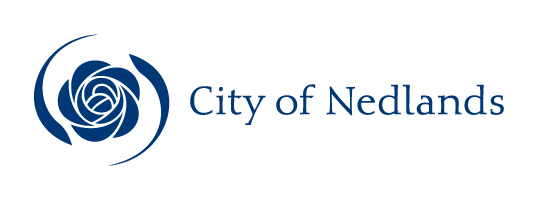 AgendaCouncil Meeting23 February 2021Dear Council memberThe next Ordinary Meeting of the City of Nedlands will be held on Tuesday 23 February 2021 at the Adam Armstrong Pavilion, Beatrice Road, Dalkeith, commencing at 7 pm. This meeting will also be livestreamed.Please be aware COVID-19 2m² restrictions with 1.5m social distancing rules apply. Once the venue is at capacity no further admission into the room will be permitted.  Prior to entry, attendees will be required to register using the SafeWA App or by completing the manual contact register prior to entry - as stipulated by Department of Health mandatory requirements.The public can continue to participate by submitting questions and addresses via the required online submission forms at:   http://www.nedlands.wa.gov.au/intention-address-council-or-council-committee-form  http://www.nedlands.wa.gov.au/public-question-time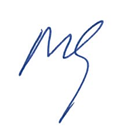 Mark GoodletChief Executive Officer20 February 2021Table of ContentsCity of NedlandsNotice of an Ordinary Meeting of Council to be held in the Adam Armstrong Pavilion, Beatrice Road, Dalkeith on Tuesday 23 February 2021 at 7 pm.Council AgendaDeclaration of OpeningThe Presiding Member will declare the meeting open at 7 pm and will draw attention to the disclaimer below.(NOTE: Council at its meeting on 24 August 2004 resolved that should the meeting time reach 11.00 p.m. the meeting is to consider an adjournment motion to reconvene the next day).Present and Apologies and Leave of Absence (Previously Approved)Leave of Absence		None.(Previously Approved)Apologies		None as at distribution of this agenda.DisclaimerMembers of the public who attend Council meetings should not act immediately on anything they hear at the meetings, without first seeking clarification of Council’s position. For example by reference to the confirmed Minutes of Council meeting. Members of the public are also advised to wait for written advice from the Council prior to taking action on any matter that they may have before Council.Any plans or documents in agendas and minutes may be subject to copyright. The express permission of the copyright owner must be obtained before copying any copyright material.Public Question TimeA member of the public wishing to ask a question should register that interest by notification in writing to the CEO in advance, setting out the text or substance of the question.The order in which the CEO receives registrations of interest shall determine the order of questions unless the Mayor determines otherwise. Questions must relate to a matter affecting the City of Nedlands.Addresses by Members of the PublicAddresses by members of the public who have completed Public Address Session Forms to be made at this point.Requests for Leave of AbsenceAny requests from Councillors for leave of absence to be made at this point.PetitionsPetitions to be tabled at this point.Mr Robert Adam, 14 Stanley Street, Nedlands – Traffic Management in Stanley Street & Adjacent StreetsPetition containing 344 signatures from residents of Nedlands, and others, requesting Council to constrain traffic flow in Stanley Street and formally remove the Florence Road Public Realm Plaza from the draft Nedlands Town Centre Precinct Plan. This would include installation of a cul-de-sac in Stanley Street, and implement traffic management programmes to protect local residents from vastly increased traffic volumes due to the development of Supermarkets on Stirling Highway between Stanley Street and Dalkeith Road.Disclosures of Financial / Proximity InterestThe Presiding Member to remind Councillors and Staff of the requirements of Section 5.65 of the Local Government Act to disclose any interest during the meeting when the matter is discussed.A declaration under this section requires that the nature of the interest must be disclosed.  Consequently a member who has made a declaration must not preside, participate in, or be present during any discussion or decision making procedure relating to the matter the subject of the declaration.However, other members may allow participation of the declarant if the member further discloses the extent of the interest. Any such declarant who wishes to participate in the meeting on the matter, shall leave the meeting, after making their declaration and request to participate, while other members consider and decide upon whether the interest is trivial or insignificant or is common to a significant number of electors or ratepayers.Disclosures of Interests Affecting ImpartialityThe Presiding Member to remind Councillors and Staff of the requirements of Council’s Code of Conduct in accordance with Section 5.103 of the Local Government Act.Councillors and staff are required, in addition to declaring any financial interests to declare any interest that may affect their impartiality in considering a matter.  This declaration does not restrict any right to participate in or be present during the decision-making procedure.The following pro forma declaration is provided to assist in making the disclosure.“With regard to …… the matter in item x…..  I disclose that I have an association with the applicant (or person seeking a decision).  As a consequence, there may be a perception that my impartiality on the matter may be affected.  I declare that I will consider this matter on its merits and vote accordingly.”The member or employee is encouraged to disclose the nature of the association.Declarations by Members That They Have Not Given Due Consideration to PapersMembers who have not read the business papers to make declarations at this point.Confirmation of MinutesOrdinary Council Meeting 15 December 2020The Minutes of the Ordinary Council Meeting held 15 December 2020 are to be confirmed.Special Council Meeting 27 January 2021The Minutes of the Special Council Meeting held 27 January 2021 are to be confirmed.Special Council Meeting 2 February 2021The Minutes of the Special Council Meeting held 2 February 2021 are to be confirmed.Special Council Meeting 9 February 2021The Minutes of the Special Council Meeting held 9 February 2021 are to be confirmed.Special Council Meeting 11 February 2021The Minutes of the Special Council Meeting held 11 February 2021 are to be confirmed.Announcements of the Presiding Member without discussionAny written or verbal announcements by the Presiding Member to be tabled at this point.Members announcements without discussionWritten announcements by Councillors to be tabled at this point. Councillors may wish to make verbal announcements at their discretion.Matters for Which the Meeting May Be ClosedCouncil, in accordance with Standing Orders and for the convenience of the public, is to identify any matter which is to be discussed behind closed doors at this meeting, and that matter is to be deferred for consideration as the last item of this meeting.Item 17.1	Council Risk and ReportingDivisional reports and minutes of Council committees and administrative liaison working groupsMinutes of Council CommitteesThis is an information item only to receive the minutes of the various meetings held by the Council appointed Committees (N.B. This should not be confused with Council resolving to accept the recommendations of a particular Committee. Committee recommendations that require Council’s approval should be presented to Council for resolution via the relevant departmental reports).The Minutes of the following Committee Meetings (in date order) are to be received:Audit & Risk Committee		14 December 2020Unconfirmed, Circulated to Councillors on 18 December 2020Council Committee 			1 December 2020Unconfirmed, Circulated to Councillors on 15 December 2020Council Committee			9 February 2021Unconfirmed, Circulated to Councillors on 19 February 2021Note: As far as possible all the following reports under items 12.2, 12.3, 12.4 and 12.5 will be moved en-bloc and only the exceptions (items which Councillors wish to amend) will be discussed.Planning & Development Report No’s PD01.21 to PD04.21 (copy attached)Note: Regulation 11(da) of the Local Government (Administration) Regulations 1996 requires written reasons for each decision made at the meeting that is significantly different from the relevant written recommendation of a committee or an employee as defined in section 5.70, but not a decision to only note the matter or to return the recommendation for further consideration.Committee RecommendationCouncil:endorses the strategic planning gaps analysis (Attachment 2 with indicative dates for delivery included) which is consistent with advice from the Chair of the West Australian Planning Commission.instructs the CEO to: continue to undertake the nominated programme of “required investigations” as outlined in Attachment 2; liaise and collaborate with the Department of Planning, Lands and Heritage to review the findings of the investigations, and collectively establish the need for and nature of any new planning tools, where deemed necessary, to address the gaps identified in the local planning framework; ensure that where a strategic planning project is covered by the GAPS Analysis, all previous council decisions relating to timeframe deliverables be superseded with this resolution; anddefer the initiation of any further strategic planning proposals including scheme amendments and finalisation of local planning policies where the determination of the WAPC is required, until agreement has been established on the planning tool in accordance with point 2(b). Recommendation to CommitteeCouncil:endorses the strategic planning gaps analysis (Attachment 2) which is consistent with advice from the Chair of the West Australian Planning Commission.instructs the CEO to: continue to undertake the nominated programme of “required investigations” as outlined in Attachment 2; liaise and collaborate with the Department of Planning, Lands and Heritage to review the findings of the investigations, and collectively establish the need for and nature of any new planning tools, where deemed necessary, to address the gaps identified in the local planning framework; ensure that where a strategic planning project is covered by the GAPS Analysis, all previous council decisions relating to timeframe deliverables be superseded with this resolution; anddefer the initiation of any further strategic planning proposals including scheme amendments and finalisation of local planning policies where the determination of the WAPC is required, until agreement has been established on the planning tool in accordance with point 2(b). Recommendation to CommitteeCouncil:proceeds to adopt the Design Review Panel - Local Planning Policy, as set out in Attachment 1, in accordance with the Planning and Development (Local Planning Schemes) Regulations 2015 Schedule 2, Part 2, Clause 4(3)(b)(i); in accordance with Clause 2 of the Design Review Panel - Terms of Reference, appoints, for a period of two years, the following Design Review Panel members:General members:Tony BlackwellDominic SnellgroveSamuel KlopperMunira MackayPhilip GresleyHans OerlemansSpecialist members: Graham AgarJohn Taylorinstructs the CEO to review the Design Review Panel Local Planning Policy and funding model after six months of the operation of the Panel.  Committee Recommendation Council:prepares and advertises for a period of 21 days, in accordance with the Planning and Development (Local Planning Schemes) Regulations 2015, Schedule 2, Part 2, Clause 4, Local Planning Policy – Primary Controls and Community Benefits for Apartment Developments.Recommendation to Committee Council:prepares and advertises for a period of 21 days, in accordance with the Planning and Development (Local Planning Schemes) Regulations 2015, Schedule 2, Part 2, Clause 4, Local Planning Policy – Primary Controls and Community Benefits for Apartment Developments; andmakes the legal advice attached to this report non-confidential.Committee Recommendation / Recommendation to Committee Council:	prepares, and advertises for a period of 21 days, in accordance with the Planning and Development (Local Planning Schemes) Regulations 2015 Schedule 2, Part 2, Clause 4, the:Draft Broadway Precinct Context and Character Local Planning Policy;Draft Nedlands Town Centre Precinct Context and Character Local Planning Policy; and  Draft Waratah Village Precinct Context and Character Local Planning Policy.Technical Services Report No’s TS01.21 to TS02.21 (copy attached)Note: Regulation 11(da) of the Local Government (Administration) Regulations 1996 requires written reasons for each decision made at the meeting that is significantly different from the relevant written recommendation of a committee or an employee as defined in section 5.70, but not a decision to only note the matter or to return the recommendation for further consideration.Committee Recommendation / Recommendation to CouncilCouncil:instructs the CEO to commence the development of the Integrated Transport Strategy and Transport Impact Assessments for the Broadway, Waratah Avenue and Town Centre Precinct Plans; andapproves budget allocation of $145,000 in the 2020/21 and $50,000 in the 2021/22 financial year to engage a consultant to deliver the Integrated Transport Strategy and the Transport Impact Assessments for the Broadway, Waratah Avenue and Town Centre Precinct Plans.Committee Recommendation / Recommendation to CommitteeCouncil:approves an additional $38,750 in the City’s 2020/21 budget to finalise the design for the Railway Road / Aberdare Road intersection upgrade; upon completion of the design, approves the CEO to submit an MRRG Road Improvement or Black Spot Funding Application in 2021/22 for construction in 2022/23 and 2023/24; andupon MRRG funding approval for construction in 2022/23 and 2023/24, agrees to consider including construction of the project in the 2022/23 and 2023/24 budgets for a total project cost of $4,005,669, comprising two thirds MRRG $2,503,543, one sixth City of Subiaco $625,886 and one sixth City of Nedlands (incl. 40% Administration overhead) $876,240. Community & Organisational Development Report No’s CM01.21 (copy attached)Note: Regulation 11(da) of the Local Government (Administration) Regulations 1996 requires written reasons for each decision made at the meeting that is significantly different from the relevant written recommendation of a committee or an employee as defined in section 5.70, but not a decision to only note the matter or to return the recommendation for further consideration.Committee Recommendation / Recommendation to CommitteeCouncil:1. 	acknowledges the importance of Playgroups to the well-being of families in the City of Nedlands; 2. 	accepts the Nedlands Playgroup’s agreement to pay $200 per month towards their outstanding debt to the City, for the period January – June 2021 inclusive;3. 	agrees to waive $5,347 of the $6,547 debt currently owed by the Nedlands Playgroup to the City, conditional on the Playgroup:making the agreed monthly payments for the period January – June 2021 inclusive; and,returning to paying standard fees for the usage of their building from 1 July 2021.Corporate & Strategy Report No’s CPS01.21 to CPS04.21 (copy attached)Note: Regulation 11(da) of the Local Government (Administration) Regulations 1996 requires written reasons for each decision made at the meeting that is significantly different from the relevant written recommendation of a committee or an employee as defined in section 5.70, but not a decision to only note the matter or to return the recommendation for further consideration.Committee Recommendation / Recommendation to CommitteeCouncil receives the List of Accounts Paid for the months of November and December 2020 as per attachments.Committee Recommendation / Recommendation to CommitteeCouncil:requests the CEO to arrange preparation of new 2-year Deed of Lease and Sublease agreements based on the same terms and conditions as the current agreements, with the exception being the change of ‘permitted use’ within the sublease as defined within this report;notes that all costs related to the preparation of the new lease and sublease agreements will be borne by Sand Volley Australia Pty Ltd;subject to the Minister for Lands consent, authorises the CEO and Mayor to execute the new 2-year lease agreement with Hollywood-Subiaco Bowling Club Inc and apply the City’s Common Seal; andsubject to the Minister for Lands’ consent, authorises the CEO and Mayor to execute the new 2-year sublease agreement with Hollywood-Subiaco Bowling Club Inc and Sand Volley Australia Pty Ltd and apply the City’s Common Seal.Committee RecommendationThat the Recommendation to Committee be adopted subject to the agreement preparation costs being shared 50/50 between the City and the Allen Park Tennis Club.Recommendation to CommitteeCouncil:approves the draft lease agreement as noted in attachment 2 between the City of Nedlands and Allen Park Tennis Club;subject to the Minister for Lands Consent, authorises the CEO and Mayor to execute the agreement and apply the City’s Common Seal and;does not approve the request from Allen Park Tennis Club for the City to absorb the agreement preparation costs. This decision is consistent with the ‘Use of Council Facilities for Community Purposes Council Policy’ which states that peppercorn lease agreements are to be delivered at no cost to Council.Recommendation to CommitteeCouncil:with respect to the current requirement to review the long-term needs for Child Care south of Stirling Highway in reference to the City’s land assets and undertake full community consultation with all stakeholders;notes that the Administration has been unsuccessful in appointing a consultant with the high level of direct experience and knowledge, deemed necessary to conduct the required review; andinstructs the CEO to provide this report to Council by 30 June 2022;with respect to the continued operation of Point Resolution Child Care until the review is conducted:notes that from 4 January 2021, the number of children that can be enrolled at PRCC has increased from 24 to 26, as per Council resolution on 24 November 2020; notes that fees for attendance at PRCC increased by $15.00 per day, per child from 4 January 2021, as per Council resolution on 27 October 2020; andinstructs the CEO to oversee the continued operation of Point Resolution Child Care with annual fee increases commensurate with local childcare centres until the review is conducted; andwith respect to the Sale of 64-66 Melvista Avenue, Dalkeith;agrees that the Committee/Council recommendation for report CPS21.20 to be ‘deferred to the March 2021 round of meetings in order to review the long-term needs for Child Care South of Stirling Highway in reference to the City’s land assets and undertake full community consultation with all stakeholders’ be revoked; andinstructs the CEO to provide a separate report on the future of the City’s property at 64-66 Melvista Avenue, Dalkeith at a date to be determined after the report on the review of ‘the long-term needs for Child Care South of Stirling Highway’ has been provided to Council, in line with the prioritisation of the potential ‘Land Investment Strategy’ Projects.Reports by the Chief Executive OfficerCouncil Policy ReviewsRecommendation to CouncilCouncil:adopts the following updated Council Policies:Elected Member Fees, Expenses, Allowances and Other Provisions (attachment 1);Legal Representation for Elected Members and Employees Council Policy (attachment 2);Management of Information for Elected Members Council Policy (attachment 3);Council Member and Employee training and conference attendance Policy (attachment 4);Asset Management Council Policy (attachment 5); Use of Council Facilities for Community Purposes Policy (attachment 6); Community Notice Boards in Council Operated Facilities Council Policy (attachment 7); Application of Grant Funding Council Policy (attachment 8); Community Signage Council Policy (attachment 9); Bulk Waste Collection and Waste Receptacles on Nature Strips Council Policy (attachment 10); Unauthorised Damage of Vegetation Council Policy (attachment 11); Trading in Public Places Council Policy (attachment 12); Natural Area Path Network Council Policy (attachment 13);   Nature Strip (Verge) Parking adjacent to Vacant Lots Council Policy (attachment 14); andOperation of Bank Accounts Council Policy (attachment 15); andadopts the following new Council Policies:Professional Development Council Policy (attachment 16);Advisory & Working Groups Policy (attachment 17); andNatural Areas Management Council Policy (attachment 18).Executive SummaryAll Council policies are required to be reviewed regularly and approved by Council. This report contains policies that have been reviewed and require formal Council adoption.Discussion/OverviewCouncil policies are reviewed periodically to ensure they reflect the strategic direction and responsibilities of Council and are kept up to date.The procedure for policy reviews is as follows:Policies will be reviewed and updated by staff with any amendments due to changes in any Legislation, Local Laws, Regulations etc. and recommendations made to the Executive Management Team;Staff recommendations are reviewed by the Executive Management Team or CEO and amended as required and recommendations made to Council;Where there are major amendments to existing policies these policies are then presented at a Councillor Briefing for discussion prior to presentation to Council;Where a number of policies have common themes, these policies may be combined to establish a new policy. Redundant and old policies will be revoked where they are substantially changed, and a new replacement policy will be presented at a Councillor Briefing for discussion prior to presentation to Council; andAdministration may at times recommend a policy be revoked with no Council Policy to replace it. This may occur when it has been identified that the policy is operational or covered under legislation and/or the responsibility of the Chief Executive Officer.Policy statements should provide guidance for decision-making by Council and demonstrate the transparency of the decision-making process.Elected Member Expenses and Equipment Council PolicyThis policy has been reviewed by the Chief Executive Officer and it is recommended the policy be renamed - Elected Member Fees, Expenses, Allowances and Other Provisions as per attachment 1. A significant change is a proposal to pay elected members in arrears, not in advance.  Payment in advance of work performed is not in keeping with modern accepted business practice. Payment in arrears, while possible, creates problems after an election or resignation of an elected member, since the local government is required to seek reimbursement of unused advanced payment.This policy was reviewed with Councillors at a briefing session and is now presented to Council for adoption.Interstate and International Travel Council Policy renamed Council Member and Employee Training and Conference Attendance PolicyThis policy has been reviewed by the Chief Executive Officer and it is recommended the policy to be renamed – “Council Member and Employee Training and Conference Attendance Policy” as per attachment 4. Under the annual SAT pay determination for Councillors and CEOs, travel and accommodation reimbursements are required to be as per schedule l of the Public Service Award 1992  - The extent to which a Council member can be reimbursed for intrastate or interstate travel and accommodation costs incurred in any of the circumstances referred to in regulation 32(1) of the LG Regulations is at the same rate applicable to the reimbursement of travel and accommodation costs in the same or similar circumstances under the Public Service Award 1992 issued by the Western Australian Industrial Relations Commission as at the date of this determination.Council reviewed this policy at a Councillor Briefing and is now presented to Council for adoption. Council Policies with minor changesAll of the policies listed below have been reviewed by administration, with only minor changes recommended to bring the policy up to date which are shown in track changes as per the attachments and are now presented to Council for review and adoption.Management of Information for Elected Members Council PolicyCommunity Notice Boards in Council Operated Facilities Council PolicyApplication of Grant Funding Council PolicyCommunity Signage Council PolicyBulk Waste Collection and Waste Receptacles on Nature Strips Council PolicyUnauthorised Damage of Vegetation Council Policy Trading in Public Places Council PolicyNatural Area Path Network Council Policy   Assessment Management Council PolicyLegal Representation for Elected Members and Employees Council PolicyUse of Council Facilities for Community Purposes Council PolicyNature Strip (Verge) Parking adjacent to Vacant Lots Council PolicyOperation of Bank Accounts Council PolicyNew Council PoliciesProfessional Development Council PolicyThis policy is a requirement under the Local Government Act 1995.5.128. Policy for continuing professional development(1) 	A local government must prepare and adopt* a policy in relation to the continuing professional development of council members.* Absolute majority required.(2)	A local government may amend* the policy.* Absolute majority required.(3)	When preparing the policy or an amendment to the policy, the local government must comply with any prescribed requirements relating to the form or content of a policy under this section.(4) 	The CEO must publish an up-to-date version of the policy on the local government’s official website.(5) 	A local government —(a) must review the policy after each ordinary election; and(b) may review the policy at any other time.This policy was drafted by the CEO and reviewed and discussed with Councillors at a briefing session and is now presented for adoption.Advisory & Working Groups Council PolicyCouncil has established two community working groups and therefore this policy is required to provide guidance for the operation of these Working Groups and any advisory groups Council may wish to establish. This policy was drafted by the CEO and reviewed and discussed with Councillors at a briefing session and is now presented for adoption.Natural Areas Management Council Policy The City of Nedlands recognises the importance of remnant bushland areas and the value of effectively managing local bushland within a local context, based on a scientific outcome focus.  The bushland reserves will be managed for the purposes of:•	biodiversity, •	conservation; and •	recreation outcomes for the community.This policy was drafted by the CEO and reviewed and discussed with Councillors at a briefing session and is now presented for adoption.Key Relevant Previous Council Decisions:Council Resolution – 15 December 2020 That this item be deferred to the Council Committee Meeting on 9 February 2021.ConsultationNew Policies or those policies with major changes were presented to Councillors and discussed at Councillor Briefings as per the list below prior to presentation to Council for adoption.1 October 2019Elected Member Expenses and Equipment Council Policy renamed Elected Members Expenses, Allowances and Other Provisions Interstate and International Travel Council Policy renamed Council Member and Employee Training and Conference Attendance Council Policy10 December 2019Natural Areas Management Council Policy21 July 2020Advisory & Working Groups PolicyProfessional Development Council PolicyElected Member Expenses and Equipment Council Policy renamed Elected Members Expenses, Allowances and Other Provisions Council Policies with only minor changes were reviewed by staff followed by the Executive Management Team and are now presented to Council for review and adoption.Budget/Financial ImplicationsNil.ConclusionThe Council Policies listed in this report have been reviewed and are now presented to Council for review in accordance with the Review of Policies Council Policy and recommended for adoption.Common Seal Register Report – December 2020 & January 2021The attached Common Seal Register Report for the month of December 2020 & January 2021 is to be received.December 2020 & January 2021List of Delegated Authorities – December 2020 & January 2021The attached List of Delegated Authorities for the month of December 2020 & January 2021 is to be received.December 2020January 2021Monthly Financial Report – December 2020Executive SummaryAdministration is required to provide Council with a monthly financial report in accordance with Regulation 34(1) of the Local Government (Financial Management) Regulations 1996. The monthly financial variance from the budget of each business unit is reviewed with the respective manager and the Executive to identify the need for any remedial action. Significant variances are highlighted to Council in the attached Monthly Financial Report.Recommendation to CouncilCouncil receives the Monthly Financial Report for 31 December 2020. Discussion/OverviewThe financial impact of COVID-19 is reflected with effect from April, the Hardship policy endorsed at the Special Council Meeting of 14 April 2020 introduced measures to support the City’s many stakeholders these are also reflected in the financials. The monthly financial management report meets the requirements of Regulation 34(1) and 34(5) of the Local Government (Financial Management) Regulations 1996.The monthly financial variance from the budget of each business unit is reviewed with the respective Manager and the Executive to identify the need for any remedial action. Significant variances are highlighted to Council in the Monthly Financial Report.This report gives an overview of the revenue and expenses of the City for the year to date 31 December 2020 together with a Statement of Net Current Assets as at 31 December 2020. The operating revenue at the end of December 2020 was $32.01 M which represents $1.33 M favourable variance compared to the year-to-date budget. The operating expense at the end of December 2020 was $16.17 M, which represents $488 K favourable variance compared to the year-to-date budget.The attached Operating Statement compares “Actual” with “Budget” by Business Units. The budget figures include subsequent Council approval to budget changes. Variations from the budget of revenue and expenses by Directorates are highlighted in the following paragraphs.GovernanceExpenditure:		Favourable variance of 		$    95,216Revenue:		Unfavourable variance of		$   (76,922)The favourable expenditure variance is mainly due to:WESROC expenses of $260K not spent,Office expenses of $34k not spent yet,Other employee costs of 36k not spent yet,Professional fees overspend by $27k arising from additional legal advice on planning matters,The salary reduction of $442k as resolved by Council at the adoption of the budget has been shown as a reduction in salaries of approximately $36k per month in Governance as a temporary budget item until the actual savings across the business units are identified and actioned. Thereafter the budget savings will be moved to the respective business units. The above list of savings of $303k is off set against the $216k salary savings yet to be realised, though underway.The unfavourable revenue variance is due to the relocating of all WESROC services to another local government and subsequently there will be no income receivable.  For the past 5 years the City of Nedlands has hosted the WESROC Environmental Officer’s position and managed expenses and invoicing of WESROC local governments.  This position has now moved to the Town of Claremont, along with the associated management of the WESROC financials. The budget for WESROC expense and revenue will be adjusted at mid-year budget review to reflect the move of the WESROC services to the Town of Claremont.Corporate and StrategyExpenditure:		Favourable variance of 	$    89,049Revenue:		Favourable variance of	$  558,211The favourable expenditure variance is mainly due to:ICT expenses of $67k not expensed, Corporate services, Finance and Shared services Professional fees of $71k not spent yet,Corporate services ICT expenses over expensed by $51k due to additional works on smart office system completed. The favourable revenue variances is mainly due to:Higher Interim rates income by $691k,Offset by lower term deposit interest income of $97k.Community Development and ServicesExpenditure:		Favourable variance of 	$ 207,948Revenue:		Favourable variance of	$ 580,626The favourable expenditure variance is mainly due to:Donations, Special projects and Operational activities of $145k not expensed yet,Nedlands library office and other expenses of $29k not yet expensed,Overall other employee cost not spent of $27k,The favourable income variance is mainly due to:Increase fees and charges from Tresillian, Positive Ageing and PRCC of $283k – at the time of setting the budget revenue estimates were based on the Covid 19 environment at that time (ie restrictions relating to public attendances at events), with restrictions easing these services have benifitted from higher attendancesNCC grants income by $282kPlanning and DevelopmentExpenditure:		Unfavourable variance of 		$ (95,190)Revenue:		Favourable variance of		$ 237,749The unfavourable expenditure variance is mainly due to:Urban planning and Building services salaries over spent by $206k. Urban planning salaries are higher by $174k due to increased applications, SAT appeals and unplanned policy work and re-work. Building services salaries is higher by $32k due to additional works, increasing revenue by $145k. This is offset by Environmental salaries of $31k due to delay in back-filling vacancies.Environmental operation activities and Town planning other employee costs of $137k not spent,Professional fees of $149k have expensed as a result of a Council approved un-budgeted expenditure on professional services related to the Woolworths DA appeal including traffic advice, public realm modelling and professional advice.Urban Planning Projects of $192k not yet expensed.Offset by lower expenses of $95k in planning projects due to profiling issue.The favourable revenue variance is mainly due to:Increase fees & charges income in Urban Planning, Environmental Health and Building services of $210k.Technical ServicesExpenditure:		Favourable variance of 	$     169,976		Revenue:		Favourable variance of 	$       39,832		The favourable expenditure variance is mainly due to:Plant expenses and waste minimisation expenses of $696k not expensed yet, Building, parks and road maintenance expense of $342k not expensed yet,Underground power project of $393k over expensed due to profiling, scoping and planning work by Western power. Under YTD budget of $983kUtilities invoices of $59k not received yet,Off-set against lower charge out of on-cost to projects by $512kThe small favourable revenue variance is mainly due to:Timing difference of receiving direct grant payment of $71k.BorrowingsAs at 31 December 2020, we have a balance of borrowings of $4.9 M. Net Current Assets StatementAt 31 December 2020, net current assets was $18.28 M compared to $18.58 M as at 31 December 2019. Current assets are higher by $2.8 M offset by lower current liabilities $564 K. Outstanding rates debtors are $6.3 M as at 31 December 2020 compared to $6.8 M as at 31 December 2019. Breakdown as follows:Higher rates balance is due to higher interim rates of $578k as of December 2020 compared to December 2019.Capital Works ProgrammeAs at 31 December, expenditure on capital works was $2.3 M with additional capital commitments of $157k which is 34% of a total budget of $8.4 M.Employee DataTotal active employees reduced from previous (November) month from 179 to 173 for December with increase of inactive casual employees over the Christmas/New Year period and vacancies increased from 11 to 15, due to resignations. ConclusionThe statement of financial activity for the period ended 31 December 2020 indicates that operating expenses are under the year-to-date budget by 2.81% or $466 K, while revenue is above the Budget by 4.37% or $1.3 M.Key Relevant Previous Council Decisions:Nil.ConsultationN/AStrategic Implications The 2020/21 approved budget is in line with the City’s strategic direction. Our operations and capital spend, and income is undertaken in line with and measured against the budget.The 2020/21 approved budget ensures that there is an equitable distribution of benefits in the communityThe 2020/21 budget was prepared in line with the City’s level of tolerance of risk and it is managed through budgetary review and control.The approved budget was based on zero based budgeting concept which requires all income and expenses to be thoroughly reviewed against data and information available to perform the City’s services at a sustainable level.Budget/Financial ImplicationsAs outlined in the Monthly Financial Report.The approved budget is prepared taking into consideration the Long-Term Financial Plan, current economic situation and special consideration to the effect from COVID-19. The approved budget was in surplus of $976,898. Subsequent Council approval on budget changes has reduced the surplus to a deficit of $139,282.The adopted 2020/21 budget included a 0% rate increase.Monthly Investment Report – December 2020Executive SummaryIn accordance with the Council’s Investment Policy, Administration is required to present a summary of investments to Council on a monthly basis.Recommendation to CouncilCouncil receives the Investment Report for the period ended 31 December 2020.Discussion/OverviewCouncil’s Investment of Funds report meets the requirements of Section 6.14 of the Local Government Act 1995.The Investment Policy is structured to minimise any risks associated with the City’s cash investments. The officers adhere to this Policy, and continuously monitor market conditions to ensure that the City obtains attractive and optimum yields without compromising on risk management.The Investment Summary shows that as at 31 December 2020 and 31 December 2019 the City held the following funds in investments:The City has $5.8 M is Westpac online saver account which returns an interest rate of 0.40% per annum. As this rate is higher than the rates quoted for the term deposits as of end November, the surplus cash is maintained in the Westpac online saver account.The total interest earned from investments as at 31 December 2020 was $46,315.The Investment Portfolio comprises holdings in the following institutions:ConclusionThe Investment Report is presented to Council. Key Relevant Previous Council Decisions:Nil.ConsultationRequired by legislation:				Yes 	No Required by City of Redlands policy: 		Yes 	No Strategic Implications The investment of surplus funds in the 2020/21 approved budget is in line with the City’s strategic direction. The 2020/21 approved budget ensured that there is an equitable distribution of benefits in the communityThe 2020/21 budget was prepared in line with the City’s level of tolerance of risk and it is managed through budgetary review and control.The interest income on investment in the 2020/21 approved budget was based on economic and financial data available at the time of preparation of the budget.Budget/Financial ImplicationsThe December YTD Actual interest income from investments is $46,315 compared to the December YTD Budget of $135,000. The approved budget is prepared taking into consideration the Long-Term Financial Plan and current economic situation. The adopted 2020/21 budget included a 0% rate increase.Monthly Financial Report – January 2021Executive SummaryAdministration is required to provide Council with a monthly financial report in accordance with Regulation 34(1) of the Local Government (Financial Management) Regulations 1996. The monthly financial variance from the budget of each business unit is reviewed with the respective manager and the Executive to identify the need for any remedial action. Significant variances are highlighted to Council in the attached Monthly Financial Report.Recommendation to CouncilCouncil receives the Monthly Financial Report for 31 January 2021. Discussion/OverviewThe financial impact of COVID-19 is reflected with effect from April, the Hardship policy endorsed at the Special Council Meeting of 14 April 2020 introduced measures to support the City’s many stakeholders these are also reflected in the financials. The monthly financial management report meets the requirements of Regulation 34(1) and 34(5) of the Local Government (Financial Management) Regulations 1996.The monthly financial variance from the budget of each business unit is reviewed with the respective Manager and the Executive to identify the need for any remedial action. Significant variances are highlighted to Council in the Monthly Financial Report.This report gives an overview of the revenue and expenses of the City for the year to date 31 January 2021 together with a Statement of Net Current Assets as at 31 January 2021. The operating revenue at the end of January 2021 was $32.16 M which represents $863 K favourable variance compared to the year-to-date budget. The operating expense at the end of January 2021 was $18.64 M, which represents $764 K favourable variance compared to the year-to-date budget.The attached Operating Statement compares “Actual” with “Budget” by Business Units. The budget figures include subsequent Council approval to budget changes. Variations from the budget of revenue and expenses by Directorates are highlighted in the following paragraphs.GovernanceExpenditure:		Favourable variance of 		$     53,015Revenue:		Unfavourable variance of		$    (76,922)The favourable expenditure variance is mainly due to:WESROC expenses of $263k not spent,Office expenses of $34k not spent yet,Other employee costs and Member of Councils of $63k not spent yet,Professional fees overspend by $59k arising from additional legal advice on planning matters,The salary reduction of $442k as resolved by Council at the adoption of the budget has been shown as a reduction in salaries of approximately $36k per month in Governance as a temporary budget item until the actual savings across the business units are identified and actioned. Thereafter the budget savings will be moved to the respective business units. The above list of savings of $271k is offset against the $252K salary savings yet to be realised, though underway.The unfavourable revenue variance is due to the relocating of all WESROC services to another local government and subsequently there will be no income receivable.  For the past 5 years the City of Nedlands has hosted the WESROC Environmental Officer’s position and managed expenses and invoicing of WESROC local governments.  This position has now moved to the Town of Claremont, along with the associated management of the WESROC financials. The budget for WESROC expense and revenue will be adjusted at mid-year budget review to reflect the move of the WESROC services to the Town of Claremont.Corporate and StrategyExpenditure:		Unfavourable variance of 		$  (81,336)Revenue:		Favourable variance of		$  425,641The favourable expenditure variance is mainly due to:Professional fees of $79k not spent yet,Corporate services ICT expenses over expensed by $47k due to additional works on smart office system completed.Office and ICT expenses over expensed by $113k due to extension of printer lease for 3 months and profiling.The favourable revenue variances is mainly due to:Interim rates over budget by $529k and general rates over budget by 35kOffset by lower term deposit interest income of $114k.Community Development and ServicesExpenditure:		Favourable variance of	$ 268,871Revenue:		Favourable variance of	$ 261,893The favourable expenditure variance is mainly due to:Community Special projects, donations and operational activities of $135k not expensed yet,Savings on PRCC salary of $40k due to delay in filling up vacant position,Nedlands library salary, office and other expenses of $61k not yet expensed,Tresillian, positive ageing and PRCC expenses of $21k not spent yet,The favourable income variance is mainly due to:Increase fees and charges from Tresillian and PRCC of $237k – at the time of setting the budget revenue estimates were based on the Covid 19 environment at that time (ie restrictions relating to public attendances at events), with restrictions easing these services have benefitted from higher attendancesIncrease on NCC grants income by $30k,Offset by lower Grants from Volunteer services of $8k.Planning and DevelopmentExpenditure:		Favourable variance of	$  204,889Revenue:		Favourable variance of	$  244,943The Favourable expenditure variance is mainly due to:Urban planning and Building services salaries over spent by $198k. Urban planning salaries are higher by $177k due to increased applications, SAT appeals and unplanned policy work and re-work. Building services salaries is higher by $20k due to additional works. This is offset by Environmental salaries of $44k due to delay in back-filling vacancies.Professional fees of $154k have over expensed as a result of a Council approved un-budgeted expenditure on professional services related to the Woolworths DA appeal including traffic advice, public realm modelling and professional advice.Operational activities of $141k not spent yet.Urban Projects expenses of $501k not expensed yet. YTD budget increased by $280k. Offset by lower expenses of $96k in projects due to profiling issue.The favourable revenue variance is mainly due to:Increase fees & charges income in Urban Planning, Environmental Health and Building services of $186k.Increase fine & penalties from ranger services of 55k.Technical ServicesExpenditure:		Favourable variance of	$     300,650		Revenue:		Favourable variance of	$         8,102		The favourable expenditure variance is mainly due to:Building, road, and Park maintenance expense of $568k not expensed yet,Plant expenses and waste minimisation expenses of $641k not expensed yet, Savings in salaries in Technical department of $40k due to delay in back-filling staff who have resigned and other employee costs of $46k not spent yet,Underground power project of $393k over expensed due to profiling, scoping, and planning work by Western power. Under YTD budget of $983k,Utilities invoices of $64k not received yet,Off-set against lower charge out of on-cost to projects by $564k,Offset against infrastructure professional fees of 21k.The small favourable revenue variance is mainly due to profiling issues.BorrowingsAs at 31 January 2021, we have a balance of borrowings of $4.90 M. Net Current Assets StatementAt 31 January 2021, net current assets was $15.72 M compared to $15.62 M as at 31 January 2020. Current assets are higher by $3.7 M offset by higher current liabilities $3.8 M. Outstanding rates debtors are $4.4 M as at 31 January 2021 compared to $4.8 M as at 31 January 2021. Breakdown as follows:Capital Works ProgrammeAs at 31 January, expenditure on capital works was $2.8 M with additional capital commitments of $614 K which is 40% of a total budget of $8.7 M.Employee DataSlight increase in Total Active staff and Occupied FTE from previous (December) month to 177 and 159.28, respectively.  Unfilled positions decreased from 15 to 10. Notable resignations taking effect included: Director Corporate & Strategy, Director Planning and Manager Financial Services – all roles being covered by interim arrangements. ConclusionThe statement of financial activity for the period ended 31 January 2021 indicates that operating expenses are under the year-to-date budget by 3.85% or $746 K, while revenue is above the Budget by 2.76% or $863 K.Key Relevant Previous Council Decisions:Nil.ConsultationN/AStrategic Implications The 2020/21 approved budget is in line with the City’s strategic direction. Our operations and capital spend, and income is undertaken in line with and measured against the budget.The 2020/21 approved budget ensures that there is an equitable distribution of benefits in the communityThe 2020/21 budget was prepared in line with the City’s level of tolerance of risk and it is managed through budgetary review and control.The approved budget was based on zero based budgeting concept which requires all income and expenses to be thoroughly reviewed against data and information available to perform the City’s services at a sustainable level.Budget/Financial ImplicationsAs outlined in the Monthly Financial Report.The approved budget is prepared taking into consideration the Long-Term Financial Plan, current economic situation and special consideration to the effect from COVID-19. The approved budget was in surplus of $976,898. Subsequent Council approval on budget changes has reduced the surplus to a deficit of $139,282.The adopted 2020/21 budget included a 0% rate increase.Monthly Investment Report – January 2021Executive SummaryIn accordance with the Council’s Investment Policy, Administration is required to present a summary of investments to Council on a monthly basis.Recommendation to CouncilCouncil receives the Investment Report for the period ended 31 January 2021.Discussion/OverviewCouncil’s Investment of Funds report meets the requirements of Section 6.14 of the Local Government Act 1995.The Investment Policy is structured to minimise any risks associated with the City’s cash investments. The officers adhere to this Policy, and continuously monitor market conditions to ensure that the City obtains attractive and optimum yields without compromising on risk management.The Investment Summary shows that as at 31 January 2021 and 31 January 2020 the City held the following funds in investments:The City has $5.8 M is Westpac online saver account which returns an interest rate of 0.40% per annum. As this rate is higher than the rates quoted for the term deposits as of end November, the surplus cash is maintained in the Westpac online saver account.The total interest earned from investments as at 31 January 2021 was $53,214.The Investment Portfolio comprises holdings in the following institutions:ConclusionThe Investment Report is presented to Council. Key Relevant Previous Council Decisions:Nil.ConsultationRequired by legislation:				Yes 	No Required by City of Redlands policy: 		Yes 	No Strategic Implications The investment of surplus funds in the 2020/21 approved budget is in line with the City’s strategic direction. The 2020/21 approved budget ensured that there is an equitable distribution of benefits in the communityThe 2020/21 budget was prepared in line with the City’s level of tolerance of risk and it is managed through budgetary review and control.The interest income on investment in the 2020/21 approved budget was based on economic and financial data available at the time of preparation of the budget.Budget/Financial ImplicationsThe January YTD Actual interest income from investments is $53,214 compared to the January YTD Budget of $157,500. The approved budget is prepared taking into consideration the Long-Term Financial Plan and current economic situation. The adopted 2020/21 budget included a 0% rate increase.Code of Conduct for Council Members, Committee Members and CandidatesExecutive SummaryThe State Government has enacted new legislation requiring all local governments to adopt a new Code of Conduct for Council Members, Committee Members and Candidates for a local government election, and to deal with ancillary matters.Recommendation to Council That with respect to the new Model Code of Conduct for Council Members, Committee Members and Candidates for a local government election, Council;repeals its Code of Conduct of 23 August 2016;pursuant to section 5.104 of the Local Government Act 1995, adopts the new Code of Conduct for Council Members, Committee Members and Candidates for local government elections for the City of Nedlands, listed as Attachment 2;Pursuant to the Local Government (Model Code of Conduct) Regulations 2021;regulation 11 (2), adopts the form for lodging complaints, listed as Attachment 3;regulation 11 (3), authorises the following persons to receive Division 3 complaints and withdrawals of same, relating to Council Members, Committee Members and Candidates:Complaints about Council Members or candidates for elections that become Council Members, excluding those made by the Mayor – the Mayor; Complaints made by the Mayor excluding those made by the Deputy Mayor – the Deputy Mayor; Complaints about the Mayor – the Deputy Mayor; andComplaints about the Deputy Mayor made by the Mayor – the CEO for referral to Council; andPursuant to sections 5.104 (7) of the Local Government Act 1995, request the Chief Executive Officer to ensure the Code of Conduct is published on the City’s official website, as soon as practical.ABSOLUTE MAJORITYDiscussion/OverviewBackgroundThe following regulations took effect on 3 February 2021, implementing the remaining parts of the Local Government Legislation Amendment Act 2019:Local Government (Administration) Amendment Regulations 2021Local Government Regulations Amendment (Employee Code of Conduct) Regulations 2021Local Government (Model Code of Conduct) Regulations 2021.In regard to the Local Government (Model Code of Conduct) Regulations 2021, Local Government are required to adopt a Code of Conduct for Council Members, Committee Members and Candidates within 3 months of the Regulations taking effect.To account for any breaches occurring on and from the first day that the Regulations take effect, Local Governments must authorise at least one person to receive complaints. This has to be done by 24 February 2021.CommentThe Department of Local Government, Sport and Cultural Industries (DLGSC) has produced Guidelines on the Model Code of Conduct for Council Members, Committee Members and Candidates, which is an attachment to this item.The Model Code of Conduct must be resolved by May 2021.  For this reason, it is recommended that the Code be resolved as written, and then at an appropriate time Council can amend its Code when it pleases. The guidelines indicate that local governments must authorise at least one person to receive complaints regarding members and candidates. The Regulations state that the Local Government must, in writing, authorise one or more persons to receive complaints and withdrawals of complaints, but they do not specify who that person(s) will be. The Complaints Officer could be:Mayor;Deputy President (especially for complaints about the President);Chief Executive Officer;Former elected member or other person familiar with Local Government; orExternal ConsultantThe DLGSC has also produced a template complaints form as the Regulations state that complaints are to be made in writing in a form approved by the Local Government.  The DLGSC template form is another attachment to this item (Attachment 3). There is a requirement to appoint a Complaints Office by the 24 February 2021.For clarity, it is noted that there is still a requirement for a local government to have a Complaints Officer (section 5.120 of the Local Government Act 1995), to process allegations of ‘Rules of Conduct’ breaches, and these alleged breaches are still to be referred to the Local Government Standards Panel (refer Division 4 of the Model Code of Conduct). The Chief Executive Officer is that officer.In time, with the development of templates by industry or the Western Australian Local Government Association (WALGA), Local Governments can determine the most appropriate and effective process for dealing with complaints under Division 3 of the Code of Conduct and how they are prioritised and managed. Guidance can be taken from these documents once available.ConsultationNil.Strategic ImplicationsHow well does it fit with our strategic direction? How well does the option fit with our vision and strategic priorities?This assists in good governance.Who benefits? Are we ensuring an equitable distribution of benefits in the community?Does it involve a tolerable risk?What level of risk is associated with the option? How can it be managed? Does the residual risk fit within our risk tolerance level?A Code of Conduct, well adhered to, is likely to reduce risk to Council.Do we have the information we need?Yes.Does this affect any CEO Key Result Areas?Identify the KRA/s and briefly discuss the affect.This aligns with KRA 8.1.4 8.1.4 - Revise Standing Orders Local Law & Codes of Conduct for both Councillors and Staff and ensure these are consistent with the updated.Budget/Financial ImplicationsSummarise any financial impacts of the proposal. Where possible, provide figures.Nil.Can we afford it? How well does the option fit within our Long Term Financial Plan? What do we need to do to manage he costs over the lifecycle of the asset / project / service?N/AHow does the option impact upon rates?Decisions made must minimize the impact of rate increases where possible.N/AConclusionAdoption of the Code of Conduct, complaints officer and the form of complaint fulfils the City’s new obligations under the Local Government Act 1995.Senior AppointmentsExecutive SummaryWith the recent resignations and departure of Directors Lorraine Driscoll and Peter Mickleson, both director roles were advertised, interviews conducted and appointments on a 1 year contract were made as follows:Director Corporate & Strategy - Mr Ed HerneDirector Planning & Development – Mr Tony FreeCEO Mark Goodlet has resigned his position with the City of Nedlands - his last working day will be 24 February 2021.In accordance with Council resolution of 15 December 2020, a CEO Recruitment & Selection Committee was formed and the process to recruit an interim CEO and a Long-Term CEO began.With the departure of Mr Goodlet being imminent and for the continuation of the oversight of administrative functions and good governance of the City, it is necessary to have a higher duties Acting CEO with appropriate skills to bridge the gap. At its 2 February 2021 Council meeting Council resolved to share the role among the three directors.  Jim Duff, Director Technical Services is therefore, nominated for appointment by Council.In accordance with s5.39C of the Local Government Act 1995, a Policy for Temporary Employment or Appointment of an Acting CEO is now required. (Attachment 1).Recommendation to Council Council:appoints Mr Jim Duff to the Acting CEO role from 25 February 2021; notes the appointment of Mr Ed Herne to Director Corporate Services role; notes the appointment of Mr Tony Free to Director Planning & Development role; andapproves the Acting CEO Policy as per Attachment 1 of this report.Discussion/OverviewMr Jim Duff, Acting CEO Mr Jim Duff has been working at the City as the Director Technical Services for the past 19 months.Mr Duff is an experienced civil and infrastructure practitioner with a career spanning over 35 years working in both the United Kingdom and in Western Australia. Jim has worked in a variety of Private Sector, State Government and Local Government roles leading the delivery of multiple projects. Mr Duff possesses qualifications in civil engineering and business leadership, in particular which he has applied in the local government sphere. Jim is an integral member of the City’s Executive Management Team during his tenure.   In his time at the City of Nedlands Mr Duff has established a sound working relationship with Councillors and staff.Mr Duff’s CV is attached (Attachment 2).Mr Edmund (Ed) Herne, interim Director Corporate and Strategy The interim Director Corporate and Strategy role was advertised in December 2020. There were 22 applications and interviews of shortlisted candidates were conducted in January 2021. Ed Herne was identified as the suitable and preferred candidate for the role.Mr Herne has over 35 years’ experience in senior positions in both the private and public sectors. Ed’s experience includes the role of Director Corporate Services for 13 years at the City of Stirling where he was responsible for the suite of corporate services including financial management, ICT, human resources and strategic asset management. Prior to joining the City of Stirling Ed held a similar position at Murdoch University. Mr Herne holds a Bachelor of Business Degree and has been a CPA since 1981. Mr Herne’s CV is attached (Attachment 3). Mr Tony Free, Interim Director Planning & Development  The interim Director Planning & Development role was advertised in December 2020. There were 13 applications and interviews of shortlisted candidates were conducted in January 2021. Tony Free was identified as the suitable and preferred candidate for the role.Tony Free has more than 20 years’ experience in local government including over 17 years at the executive level. Tony is a qualified town planner with a Master of Business Administration. Tony’s extensive experience in the planning area includes more than 16 years as the Director Sustainable Communities at the City of Mandurah and prior to that, 3 years as the Manager Development Services. Mr Free’s CV is attached (Attachment 4). Acting CEO PolicyOn 3 February 2021 a new section 5.39C. “Policy for temporary employment or appointment of CEO”, of the Local Government Act 1995, came into effect.   As such, and in order to expedite matters, Council’s appointment of the higher duties Acting CEO is recommended.  The attached policy is also recommended.   This will cut down on the administrative process for sharing the role of higher duties Acting CEO, while the interim and long-term CEO positions are filled.Key Relevant Previous Council Decisions:11 February 2020Council:revokes Council Resolution, Item 10 “Chief Executive Officer Recruitment” to adopt the Terms of Reference and approve appointment of recruitment agents, of the Special Council Meeting 2 February 2021; requests to the CEO that the Director Corporate and Strategy, Director Technical Services and Director Planning & Development share the position of Acting CEO on higher duties from 25 February 2021 until Council determines an interim or long-term CEO; requests the CEO to advise the respondents to RFQ 2020-21.137 that no respondent has been selected; requests the CEO to undertake a further request for quotation process to seek suitably experienced organisations from a wide field to provide recruitment services for (a) Interim CEO and (b) Long term CEO.adopts the revised CEO Recruitment and Selection Committee 2021 Terms of Reference below, with deletions shown as strike through and additions shown in bold.  The CEO Recruitment and Selection Committee is to be an interim Committee for the life of the CEO recruitment and selection processes.   In accordance with Local Government Operational Guidelines Number 10 – Appointing a CEO (updated April 2019) and in the interests of professionalism for all parties and the reputation of the City, matters discussed and information relating to executive search companies that are commercial in confidence or relating to applicants and their details will be treated in the strictest confidence. All Councillors and staff dealing with the CEO recruitment and selection processes are to sign a confidentiality agreement. The role of respective members of the Committee are to be clarified and confirmed – that is, the roles of the Mayor and Committee members and the roles of alternate Committee members, including whether the alternate Committee members are to act as proxies. That the alternate Committee members are to act as proxies, with voting rights if the respective Committee members cannot attend. The CEO Recruitment and Selection Committee, will refine the requirements for the selection of the CEO and will assist with coordination of the process. The CEO Recruitment and Selection Committee may request the assistance of an independent human resources consultant. The CEO Recruitment and Selection Committee will coordinate the end-to-end recruitment process, including working with an Executive Search consultancy as required to advertise for and search and select appropriate candidates. The CEO Recruitment and Selection Committee will report back to Council at important points in the process as approved by Council and enable Council to make the final decision regarding selection and appointment of the interim CEO and the long-Term CEO.The CEO recruitment process will operate in accordance with;section 5.39A “Model standards for CEO recruitment, performance and termination” of the Local Government Act 1995;regulation 18FA. “Model standards for CEO recruitment, performance and termination” of the Local Government (Administration) Regulations 1996; Schedule 2 — “Model standards for CEO recruitment, performance and termination” of the Local Government (Administration) Regulations 1996;prior to the determination of the position description and selection criteria for the long-term CEO, the independent person be appointed to the Committee; andthat the Committee’s Recommendations for appointing the independent person be in accordance with the Department of Local Government Guidelines for CEO Recruitment; andnotes that the next meeting of the CEO Recruitment and Selection Committee 2021 will make recommendations to Council that comply with the new requirements under the Local Government Act 1995 and its subsidiary legislation, including, but not limited to; Inclusion of an independent person on the committee; Determining the position description; and Determining the selection criteria. ConsultationN/AStrategic ImplicationsEnsures appropriate management and good governance. Budget/Financial ImplicationsWithin existing budget. Can we afford it? Backfilling essential positions ensures the continuation of the leadership and management of the City and is within existing budget. How does the option impact upon rates?No impact on rates as is within existing budget. ConclusionCouncil to endorse Jim Duff as the Acting CEO, pending the recruitment and appointment of an interim CEO.Council to note the appointment of Ed Herne to the interim Director Corporate & Strategy role.Council to note the appointment of Tony Free to the interim Director Planning & Development role. Council to adopt a new policy on Acting CEOs.Engagement Contract Investigation FindingsExecutive SummaryThis report presents the findings of an external audit firm engaged at Council’s request (OCM 24 November 2020):to investigate confirmation of the RFQ documents (for an engagement consultant); confirmation as to whether CGM Communications ever saw the offending material; and the sequence of events that occurred in the development of the RFQ, the procurement process and the assessment. This report was requested by Council due primarily to the unlawful disclosure of confidential information to the media relating to the procurement and engagement of CGM Communications.  This left Council with little choice reputationally but to seek the services of a suitably qualified independent professional auditor to investigate the matter.  The report and its findings are in confidential Attachment 1.  The investigator was competitively sourced. In short, it confirms the advice already provided to Council at the ordinary meeting of Council on 24 November 2020; that the contract did not include the “offensive material”;the Google source of the information; and that the ideas expressed were not prevalent in the organisation.Recommendation to Council Council notes the findings of the report in confidential Attachment 1 by Moore Australia.Discussion/OverviewInvestigationBy way of recap of the report to Council on 24 November 2020, the Engagement Services contract and evaluation report were provided to the Councillors confidentially and then subsequently information in the documents was provided to the Post newspaper by sources unknown. Internet quotations were printed in the 7 November 2020 Post newspaper claiming that this was the “admin brief” and that ‘the City of Nedlands has asked public relations firms to “divide and conquer” its own residents’. Reputationally Council was left with little option but to have the matter independently investigated.As stated in the report to Council of 24 November 2020 and now confirmed in an independent report, the Post’s article on this matter is misleading and incorrect.  The material in question did not form part of the contract and CGM Communications. This material was simply a Google search extract by an officer and was not circulated among staff as an administrative position.  The reports states that “we have confirmed with the internal stakeholders these documents were only shared between three employees… and it was not included in the RFQ documents and they have not discussed it verbally or in writing with any parties including the three service providers to the RFQ”.  “We found no evidence that the documents containing the “offending material” was distributed to any other person other than between the three City employees”. In terms of CGM Communications the report states “They confirmed they did not receive a copy of the “offending material” or are aware of any discussions relating to this with anyone at the City. As they did not receive it then they could not have distributed it”.Budget AuthorisationIt is noted that consultancy budgets approved by Council are discretionary, giving the CEO or any other authorised officer the ability to respond to the needs of the City by utilising this budget to engage the services of consultants on matters topical to the City.  This is similar in effect to the library’s new books budget.  The Council approves the books budget, not the list of books purchased.  The use of an approved consultancy budget for engagement consultants was not “unauthorised”, and the procurement was undertaken in accordance with Council policy.  This was also misleading information published in the Post.ConfidentialityThe Attached report is confidential under section 5.23(a) of the Local Government Act 1995 as it a matter affecting an employee or employees.Should Council wish the report be made public then it should request the CEO to seek permission from the firm who produced the report and secondly redact staff details, excluding the CEO, who is permitting his identification.Key Relevant Previous Council Decisions:Resolution of Council on 24 November 2020Council: notes that the contract between CGM Communications and the City of Nedlands has been terminated by agreement between the parties; and  instructs the Mayor undertake an FOI request for the entire documents to be fulfilled within 7 working days as per below: The 22 page contract document bundle distributed to Councillors on the 29th October 2020 relating to quotation for Provision of Consultancy Services Community Outrage Engagement, consisting of 7 contract documents listed in Schedule 1 of AS4122-2010 Annexure Part A (Summary of Content), including document 2 titled: City of Nedlands Request for Quotation document RFQ 2019-20.WM issued April 2020; and The Mayor to release documents once the FOI is completed; and instructs the CEO to request the Director of Corporate & Strategy to appoint an independent investigator to ascertain the following and report to the Audit & Risk Committee: confirmation of the RFQ documents; confirmation as to whether CGM Communications ever saw the offending material; and the sequence of events that occurred in the development of the RFQ, the procurement process and the assessment. approves an investigator be appointed within 2 weeks from 24 November 2020; approves that the investigator report the outcome to the CEO within 2 week from the date of their appointment; instructs the CEO to update the Mayor at their weekly meetings on the progress of the investigation. ConsultationNil.Budget/Financial ImplicationsExpenditure on Engagement ConsultantWhile the Engagement consultant budget was $60,000, the final expenditure was $25,463.Expenditure on InvestigatorThe validity of any investigation goes to the credibility of the investigator. As resolved, the Director Corporate and Strategy, who also provides the liaison to the City’s Audit and Risk Committee, sought competitive quotations and procured the services of a professional audit firm with financial and IT expertise, to undertake a thorough internal and external review of the matter.  The value of the investigation work is $37,000.ConclusionThe investigator’s report confirms the advice already provided to Council at the ordinary meeting of Council on 24 November 2020; that the contract did not include the “offensive material”, the Google source of the information, and that the ideas expressed were not prevalent in the organisation.Scheme Amendment No. 11 – Residential Aged Care FacilitiesExecutive SummaryThe purpose of this report is for Council to provide consent to adopt or refuse the proposed Scheme Amendment No. 11 to Local Planning Scheme No. 3 (LPS3) post advertising.Scheme Amendment No. 11 was initially presented to Council at the 28 July 2020 OCM for Council’s consent to advertise. Council provided consent to advertise Scheme Amendment No. 11, resolving as follows:“Council:Pursuant to Section 75 of the Planning and Development Act 2005, adopt an Amendment to Local Planning Scheme 3 by:An addition of a new Clause 32.7 for Residential zoned land to be added, with the following sub clauses inserted:32.7 (1) In relation to applications for Residential Aged Care Facilities on land coded R10, R12.5, R15, R20, R30 and R35, the preparation of Local Development Plan (LDP) may be required in accordance with Part 6 of the Planning and Development (Local Planning Schemes) Regulations 2015 Schedule 2 “Deemed Provisions.” The purpose of the Local Development Plan is to provide specific guidance for Residential Aged Care Facilities to ensure the achievement of orderly and proper planning outcomes. The LDP shall be consistent with the requirements of subclause 2 (a). 32.7 (2) Where there is no approved Structure Plan, Local Development Plan, Precinct Plan and/or Activity Centre Plan, non-residential applications are to comply with the R Codes where relevant except where varied below:In relation to land coded R10 to R35:A maximum building height of two storeys with a maximum external wall height of 8.5m and maximum overall height of 10m as measured from NGL. A storey is defined in accordance with Residential Design Codes.The following setbacks apply:6m minimum street.6m side and rear boundary setback.Maximum plot ratio of 1.0.A minimum 50 percent of site area provided as open space.In accordance with Planning and Development (Local Planning Schemes) Regulations 2015 section 35(2), the City believes that the amendment is a Standard Amendment for the following reasons:an amendment relating to a zone or reserve that is consistent with the objectives identified in the scheme for that zone or reserve; an amendment that is consistent with a local planning strategy for the scheme that has been endorsed by the Commission; an amendment that would have minimal impact on land in the scheme area that is not the subject of the amendment; an amendment that does not result in any significant environmental, social, economic or governance impacts on land in the scheme area; andany other amendment that is not a complex or basic amendment. Pursuant to Section 81 of the Planning and Development Act 2005, refers Scheme Amendment 11 to the Environmental Protection Authority.Subject to Section 84 of the Planning and Development Act 2005 advertises Scheme Amendment 11 in accordance with Regulation 38 of the Planning and Development (Local Planning Schemes) Regulations 2015 and Local Planning Policy – Consultation of Planning Proposals.”Recommendation to CouncilCouncil:pursuant to section 75 of the Planning and Development Act 2005 and in accordance with section 50(3) of the Planning and Development (Local Planning Schemes) Regulations 2015 supports with modifications Scheme Amendment No. 11 to amend Local Planning Scheme No. 3 as follows:An addition of a new Clause 32.7 for Residential zoned land to be added, with the following sub clauses inserted:32.7 (1) In relation to applications for Residential Aged Care Facilities on land coded R10, R12.5, R15, R20, R30 and R35, the preparation of Local Development Plan (LDP) may be required in accordance with Part 6 of the Planning and Development (Local Planning Schemes) Regulations 2015 Schedule 2 “Deemed Provisions.” The purpose of the Local Development Plan is to provide specific guidance for Residential Aged Care Facilities to ensure the achievement of orderly and proper planning outcomes. The LDP shall be consistent with the requirements of subclause 2 (a). 32.7 (2) Where there is no approved Structure Plan, Local Development Plan, Precinct Plan and/or Activity Centre Plan, non-residential applications are to comply with the R Codes where relevant except where varied below:In relation to land coded R10 to R35:a maximum building height of two storeys with a maximum external wall height of 8.5m and maximum overall height of 10m as measured from natural ground level. A storey and natural ground level are defined in accordance with Residential Design Codes.the following setbacks apply:6m minimum street setback.6m side and rear boundary setback.maximum plot ratio of 1.0.a minimum 50 percent of site area provided as open space.in accordance with Planning and Development (Local Planning Schemes) Regulations 2015 section 53(1) submit 2 copies of the proposed Scheme Amendment No. 11 to the West Australian Planning Commission.instructs the CEO to undertake a review of the Local Planning Policy Residential Aged Care Facilities to ensure consistency with proposed Scheme Amendment No. 11 and that the policy provisions support the optimal development of a Residential Aged Care Facility. The findings and recommendations of the review are to be presented to Council for approval.Discussion/OverviewAmendment No. 11 DetailsIn LPS3 Residential Aged Care Facilities are an ‘A’ (local government discretion required post advertising) use within the Residential and Mixed-Use Zones. Table 6 – Additional requirements that apply to land in Scheme area, imposes additional requirements on development within the City. Currently, Table 6 provides no built form guidance for Residential Aged Care Facilities and does not impose any additional development requirements on Residential zoned land.The Amendment seeks to insert Clause 32.7, which will provide built form controls for development within the Residential zone. Sub-clauses 32.7(1)-(2) will provide additional built form requirements specifically for Residential Aged Care Facilities.This amendment is in accordance with the planning principles of the City’s Local Planning Strategy, including:Protect and enhance local character and amenity.And the relevant objectives of LPS3, being:Residential Zone Objective:To provide for a range of non-residential uses, which are compatible with and complementary to residential development.To ensure development maintains compatibility with the desired streetscape in terms of bulk, scale, height, street alignment and setbacks.The development of Residential Aged Care Facilities in the Residential zone is considered to increase the intensification of the land use, including increased noise, traffic, and visitors, and have the potential to negatively impact on the amenity of low-density residential areas. A Residential Aged Care Facility with a maximum height equivalent to a three-storey building, generous boundary setbacks and a maximum plot ratio of 1.0 will sit more comfortably within the character of the Residential zone. In addition to this, the requirement for an LDP will allow for development in low density residential areas to be planned and negotiated between an applicant and the Local Government prior to a Development Application being lodged, providing for greater negotiation and certainty for both parties. The built form outcomes proposed under Clause 32.7 will both protect and enhance the local character and amenity of the Residential zones, in keeping with the intent of the City’s Local Planning Strategy.Minor Modifications proposed to Scheme Amendment No 11 The minor modification proposed to Scheme Amendment No 11 is in relation to Clause 32.7 (a)i. This clause originally read:A maximum building height of two storeys with a maximum external wall height of 8.5m and maximum overall height of 10m as measured from NGL. A storey is defined in accordance with Residential Design Codes.The proposed modification changes Clause 32.7 (a)i to the following:A maximum building height of two storeys with a maximum external wall height of 8.5m and maximum overall height of 10m as measured from natural ground level. A storey and natural ground level are defined in accordance with Residential Design Codes.The acronym NGL has been changed to ‘natural ground level’ to ensure it reflects the Residential Design Codes. The wording has also changed to ensure that both storeys and natural ground level are defined as per the Residential Design Codes. This minor change removes any margin for misunderstanding or error and has been made in relation to submissions received from community members.Administration’s Recommendation – Why it differs from the Recommendation for Scheme Amendment No 10Scheme Amendment No 11 and Scheme Amendment No 10, which relates to built form controls for the Additional Use 9 sites (Lots 10 (16) and 11 (18) Betty Street, Nedlands and Lots 19 (73) and 18 (75) Doonan Road, Nedlands), were presented to Council originally at the 28 July 2021 OCM. At the 15 December OCM, Scheme Amendment No 10 was presented to Council for final consideration. Administration recommended that the built form provisions included within Scheme Amendment No 10 should be removed, as placing them within Table 4 of the Scheme means that they are inflexible and cannot be varied. Administration considered that placing immovable built form outcomes within a Scheme may not lead to the optimal built form outcomes for the site. Council resolved not to remove the built form provisions from Scheme Amendment No 10 at the 27 January 2021 Special Council Meeting.SA11 proposes to place a new Clause 32.7 within Table 6 of LPS3, which imposes built form provisions relating to all Residential Aged Care Facilities proposed in the Residential Zone. Administration is supportive of these built form provisions being included, as provisions placed within Clause 32 can be varied by Clause 34 of LPS3. This means that if a development were proposed that varied the built form provisions in SA11, but produced a better built form outcome overall, the City would still be able to recommend approval. Therefore, the provisions proposed through SA11 would be flexible and able to be applied on a case by case basis. As SA11 is related to a Residential Aged Care Facility proposed anywhere within the Residential zone, the City’s recommendation would be dependant on variables such as where the development is proposed, how big the site is and how big the proposed Residential Aged Care Facility is. Flexible provisions are therefore key to ensuring the best built form outcomes are achieved for this stye of development within the City. In light of this, Administration’s recommendation for SA11 is to retain the built form provisions, rather than remove them as was the recommendation for SA10.ConsultationScheme Amendment No 11 was advertised for a period of 42 days, from Saturday the 3 October 2020 to Saturday 14 November 2020. The City received 198 submissions (one contributor submitting twice), being 177 in support, 6 objections and 16 commenting.The most common responses received via community consultation, and Administration’s responses to them are:Minor modifications required to ensure consistency between LPS3 Scheme Amendment No. 10 and RACF LPP. When initially presented to Council for endorsement to advertise, Scheme Amendment No. 11 was consistent with the provisions of Scheme Amendment No 10 and the LPPRACF. However, in response to comments received during the consultation period, Council chose to make modifications to the LPPRACF post advertising and prior to adoption at the 3 September 2020 Special Council Meeting. The Council Resolution regarding the amendments made to the LPPRACF at the 3 September 2020 Special Council Meeting was as follows:“Council:Resolves to adopt the Residential Aged Care Facilities Local Planning Policy, as set out in Attachment 1, in accordance with the Planning and Development (Local Planning Schemes) Regulations 2015 Schedule 2, Part 2, Clause 4(3)(b)(i) with the following changes: Delete 4.3.3 2) b)(i) and replace with the following: “(i) 9 m minimum street setback for land coded R 10- R 15; 6 m minimum street setback for land coded R20; 4m minimum street setback for land coded R30 to R35; 6m side and rear boundary setbacks”; and  Add “4.3.3 3) Any boundary wall shall be minimised by the building design and shall not exceed the acceptable outcome standard under the R-Codes”.Add the following sentence to the end of 4.3.4 1) “The LDP must be consistent with the requirements of the following provisions of this Policy.” Clarification Note: 
Paragraph “4.3.4 2) (v) A minimum 50% of site area provided as open space is required” was omitted from the Agenda Papers but was correctly included in Attachment 1. Add the following words to the beginning of 4.6.1 paragraph 2 “Windows to habitable rooms and unenclosed”. Modify clause 4.8.1 to read “Delivery loading and building service areas are to be located so that they are not visible from the street or adjacent to adjoining residential properties.” Modify clause 6.2 to read “All Residential Aged Care Facilities are to be advertised in accordance with the requirements of the Local Planning Policy-Consultation of Planning Proposals.”At this time, the Scheme Amendment process had already been initiated by Council at the 28 July OCM and proposed Scheme Amendment No. 11 was undergoing review by the Environmental Protection Authority, the first step in the Scheme Amendment process. The Planning and Development (Local Planning Schemes) Regulations 2015 provide no option to alter the wording of a Scheme Amendment between Council endorsement and public advertising. The only time that minor amendments may be made to a Standard Scheme Amendment is post advertising as per Regulation 50(3) of the Planning and Development (Local Planning Schemes) Regulations 2015.Administration does not support Council’s changes to the LPPRACF. The policy provisions are not designed to be specifically relevant to specific sites.  However, if Council chooses to endorse Scheme Amendment No 11, it is recommended that they also Resolve that the LPP-RACF is altered to ensure consistency with Scheme Amendment No 10 and 11.Minimum 9m street setback should be required.The current street setback requirement under proposed Scheme Amendment No. 11 is 6 metres. Administration recommends that this provision is suitable as these provisions are required to cater for any potential site within the Residential zone. A 9-metre front setback may restrict the ultimate form of development on sites for which the Residential Aged Care Facility is a permitted use under the Scheme. The 9m front setback control would likely result in a smaller site coverage, but greater building height. A number of comments were included regarding locational criteria that may be addressed together due to their similar issues. The overarching issues included in these comments were:Conditions for development of an RACF in the residential zone should be included so RACF are appropriately situated to minimize impact on the surrounding residential area.  ANDStandards from the RACF LPP Clause 4.2.1 to be included:no more than two boundaries to an adjacent residential lotwithin proximity to an area of open public spacewithin proximity to amenities including hospitals, medical centres, shopping precincts and high frequency public transport.ANDVehicular access should be internalised.RACF are an ‘A’ use throughout the Residential zone as per Table 3 – Zoning Table of LPS3. Although preferential location criteria can be included in the LPP-RACF, designating certain lots as more or less desirable for an RACF due to their proximity to certain amenities is not appropriate within Table 6 of LPS3. Table 6 is for the provision of additional requirements applicable to land within the Scheme area, and it is not the appropriate location to designate certain lots for a Use Class that has been stipulated as an ‘A’ use throughout the Residential zone. A provision within Table 6 that sought to control specific sites which were designated for the RACF use would be in contradiction with Table 3 – Zoning Table, and therefore be an inoperable and ineffective condition. Minimum land area for development should be required.RACF are listed as Permissible uses on several sites under LPS3 Table 4 – Specified additional uses for zoned land in Scheme area. These sites have been identified within LPS3 as suitable for RACF, and therefore the opportunity to specify ideal site requirements does not exist within these instances.
RACF are listed as an ‘A’ use in the Residential and Mixed Use zones within LPS3, which means that the Development Application can be considered and must be advertised. The locational requirements for an RACF are most appropriately located within the LPP RACF. Strict locational requirements are unlikely to be supported by the WAPC within a scheme amendment, particularly as the Scheme already dictates locations where RACF’s are a permitted Additional Use.Proximity should be defined.Proximity is not mentioned within Scheme Amendment No 11, and therefore there is no nexus for providing a definition. There needs to be an absolute obligation on a proponent to prepare a Local Development Plan (LDP)A Local Development Plan is a planning instrument used to coordinate better built form outcomes by linking lot design and future development. Local Development Plans can be used to facilitate the design and coordination of development upon small or highly constrained lots. They can also provide supplemental development standards to those contained in local planning schemes, local planning policies and the R-Codes.A Local Development Plan should be used in limited situations to guide and coordinate development outcomes for a particular site and cannot be used purely as a means to vary the deemed-to-comply provisions of the R-Codes. It is only to apply to specific lots, or group of lots.Local Development Plans are intended to be negotiated between a developer and Local Government and receive approval from the WAPC prior to a development application being submitted. In lieu of a Local Development Plan the conditions included in SA11, considered alongside the provisions of the LPPRACF, will provide an adequately flexible planning framework for the development of a Residential Aged Care Facility.Amendments to the LPS Regulations are currently being advertised which propose amendments to Clause 47 to include circumstances where the provision of a Scheme requires one to be prepared.The Amendments to the LPS Regulations do include circumstances where a Local Development Plan can be required to be provided, such as through a Local Planning Policy, which has not previously been an avenue for preparation. However, the ultimate approval of such a document would still fall to the WAPC. This means that if the City’s LPPRACF required the preparation of a Local Development Plan for every RACF, there is still the potential for the WAPC to refuse it. Hence the optimal outcome considered by the City is that the Local Government, WAPC and applicant work together to prepare a Local Development Plan and if one party does not agree with its creation, then the guiding built form provisions will remain to support a high-quality development in proposed Clause 32.Strategic ImplicationsHow well does it fit with our strategic direction? The objectives for the Residential zone within the City’s Local Planning Scheme requires non-residential uses and their built form to be compatible with the residential landscape where they are proposed in a residential area. The proposed amendments to the scheme provide built form controls that will guide Residential Aged Care Facilities to sit comfortably within the City’s strategic direction for these zones.Who benefits? The community benefits from this Scheme Amendment, as it imposes built form controls for Residential Aged Care Facilities where they are proposed within the Residential zone. Does it involve a tolerable risk? This Scheme Amendment is not considered to pose a strategic risk to the City.Do we have the information we need? Yes.6.0	Budget/Financial Implications Can we afford it?  The costs associated with this Local Planning Policy are only in relation to advertising. How does the option impact upon rates?  As above.  ConclusionAdministration advises Council that, upon further consideration of the detail and submissions from the community, Scheme Amendment No. 11 should be supported with minor modifications. These modifications involve text changes to Clause 32.7(a)i. to ensure that natural ground level is understood to be defined as per the Residential Design Codes.Scheme Amendment No. 11 will result in reasonable and flexible built form requirements that permit the exercise of discretion due to Clause 34 of LPS3 allowing the variation of provisions within Clause 32. Where these provisions cannot be achieved, the requirement for a Local Development Plan that is developed with due regard to the existing LPPRACF will enable the City to negotiate appropriate planning outcomes for Residential Aged Care Facilities within the Residential zone. Administration recommends that Council resolve to support Scheme Amendment No. 11 with modifications as outlined in Attachment 2 – Justification Report.Scheme Amendment No. 16 – Fast Food Outlets Use PermissibilityExecutive SummaryAt the Ordinary Council Meeting on the 27 October 2020, Council Resolved to abandon Scheme Amendment No 4 – Fast Food Outlets. At this meeting, Council also resolved to prepare a new Scheme Amendment in relation to Fast Food. The Resolution was as follows:“Council:in accordance with Section 50(3) of the Planning and Development (Local Planning Schemes) Regulations 2015 does NOT support Scheme Amendment No. 4 to Local Planning Scheme No. 3 as detailed in Attachment 1 for the following reason:The amendment proposes inconsistencies within LPS3 between Table 3 – Zoning Table and the Scheme text. This inconsistency weakens the position of LPS3 and undermines its status in a judicial setting.in accordance with Planning and Development (Local Planning Schemes) Regulations 2015 section 53(1) submit 2 copies of the proposed Scheme Amendment 4 to the West Australian Planning Commission; andinstruct the CEO to prepare a new Scheme Amendment that prohibits (“X” use) Fast Food Outlets in all zones within the City except the Urban Development Zone.”Administration has prepared Scheme Amendment No 16 as per point 3 of this Resolution as follows:Altering use permissibility in Table 3 – Zoning Table for Fast Food Outlet to an ‘X’ use in the Mixed Use and Neighbourhood Centre Zones.The proposed Scheme Amendment No 16 is now presented to Council for their consideration.Recommendation to CouncilCouncil:refuses to adopt Scheme Amendment No. 16 to Local Planning Scheme No. 3 for the following reasons:The amendment is not consistent with the City’s Local Planning Strategy that has been endorsed by the Commission, and therefore does not align with the City’s strategic planning framework; andThe amendment is considered to be premature at this time as Council have not yet endorsed the GAPs Analysis documentation prepared by Administration in consultation with DPLH, and therefore Scheme Amendment No 16 has not been prepared as a part of a pre-planned program of strategic works.resolves to provide two (2) copies of the Scheme Amendment documentation to the WAPC within twenty-one (21) days of the Resolution in accordance with Regulation 37 of the Planning and Development (Local Planning Schemes) Regulations. Discussion/OverviewCouncil was previously presented with Scheme Amendment No 4 at the 27 October OCM. Administration’s recommendation was as follows:“Council:In accordance with Section 50(3) of the Planning and Development (Local Planning Schemes) Regulations 2015 does NOT support Scheme Amendment No. 4 to Local Planning Scheme No. 3 as detailed in Attachment 1 for the following reason:The amendment proposes inconsistencies within LPS3 between Table 3 – Zoning Table and the Scheme text. This inconsistency weakens the position of LPS3 and undermines its status in a judicial setting.In accordance with Planning and Development (Local Planning Schemes) Regulations 2015 section 53(1) submit 2 copies of the proposed Scheme Amendment 4 to the West Australian Planning Commission. Instruct the CEO to prepare a new Scheme Amendment that incorporates the following:Prohibit (‘X’ use) Fast Food Outlets in the Mixed-Use Zone within Table 3 – Zoning table of LPS3; andCreate an Additional Use (A10) in Table 4 – Specified additional uses for zoned land in Scheme area of LPS3 and specify particular sites on Stirling Highway where ‘Fast Food Outlet’ shall be included as an Additional Use. Instruct the CEO to prepare a Local Planning Policy - Fast Food Outlets to provide guidance for development on those sites applicable under theproposed A10 provisions, with respect to built form and general amenity.”Administration’s recommendation for the format of the new Scheme Amendment was not accepted, and instead Council resolved to prepare a Scheme Amendment that prohibits Fast Food Outlets from all Zones within the City, except for the Urban Development Zone. This proposal is not considered to provide an optimal outcome for the City in terms of controlling development within the City.The Western Australian Planning Commission (WAPC) provide final approval for all Scheme Amendments. They are unlikely to approve a scheme amendment that proposes to ban a specific Use Class from the entire Local Government Area. Administration’s recommendation proposed a measured response that allowed the City to pose the potential control of this Use Class in the most appropriate locations within the City. By proposing a scheme amendment that is likely to be incapable of support from the WAPC, there is the danger of raising community hopes and expectations beyond what is achievable in the current planning framework. It is for these reasons that this course of action is not supported by Administration.Local Planning Scheme No 3 DefinitionIt is important to note that the LPS3 definition of Fast-Food Outlets includes food establishments both with and without a drive through component. Council must consider that seeking to ban an entire Use Class from the Local Government Area may have unintended consequences for smaller take away businesses, including common uses such as fish and chips, pizza or sushi establishments and other take away style food outlets, that may predominantly fall into this Use Class. If Fast Food Outlets are not permitted within the City, small operators such as these businesses will also be unable apply to operate within the City, impacting upon the provision of amenity for residents and the potential for small business to flourish within the City of Nedlands.Complex Amendment - JustificationAdministration considers this proposed Amendment to be a Complex Scheme Amendment for the following reasons, as per Regulation 34 of the Planning and Development (Local Planning Schemes) Regulations 2015:an amendment that is not consistent with a local planning strategy for the scheme that has been endorsed by the Commission;The City of Nedlands Local Planning Strategy was endorsed by the Western Australian Planning Commission in September 2017. The proposed Amendment is not consistent with the Strategy’s intent to increase the retail and commercial floorspace within appropriate areas of the City. The Strategy seeks to increase the diversity of commercial offerings within key precincts through transparent and considered planning and notes that:“The City should be willing to consider any development or change of use proposal that would improve the condition and/or performance of an existing local activity centre.”The Strategy also encourages the application of State Planning Policy 4.2 Activity Centres and its ‘mix of land use’ provisions, in areas considered as neighbourhood and local activity centres where practicable, even though they are not specifically required for these classes of centre by SPP 4.2.The provision of diverse commercial businesses, including Fast Food Outlets, provides opportunities for Nedlands to increase its employment self-sufficiency and self-containment.  Fast Food Outlets contribute to the provision of a variety of workplaces which then provide opportunities for employment for a range of residents. This relates to the Strategy’s commitment to the “important planning objective to try and reduce the need for lengthy commuting between homes and workplaces”.an amendment that is not addressed by any local planning strategy;The Local Planning Strategy does not propose to prohibit Fast Food Outlets from the Local Government Area, and therefore the Scheme Amendment is not addressed by the Strategy.an amendment relating to development that is of a scale, or will have an impact, that is significant relative to development in the locality;The proposed Amendment relates to a style of development that may have a significant impact on the surrounding development in the Scheme Area. The prohibition or approval of a Fast-Food Outlet in Nedlands is a development that can be considered significant within the context of the City, and therefore aligns with the classification of Complex.Key Relevant Previous Council Decisions:Scheme Amendment No 4 At the 28 April 2020 OCM, Administration presented Scheme Amendment No. 4 to Council, seeking their consent to initiate advertising. The report proposed that Fast Food Outlets be a non-permissible (‘X’ use) in all zones within the City except the Urban Development Zone. This would require modification of Table 3 – Zoning Table, which lists the permissibility of Fast-Food Outlets for the Mixed Use and Neighbourhood Centre Zones as an ‘A’ use. Council unanimously moved that the motion for this item be adjourned until the May 2020 OCM.At the 26 May 2020 OCM Council considered the item. Council chose not to endorse Administration’s recommendation, instead supporting an alternate Resolution proposed by Council. Through this motion Council wished to constrain the permissible size of a Fast-Food Outlet and to ensure they were not permitted on Hampden Road, Broadway or Waratah Avenue. In keeping with this intent, Council endorsed the following amendments and subsequent advertising of Scheme Amendment No 4:“Council:Pursuant to Section 75 of the Planning and Development Act 2005, adopt an Amendment to Local Planning Scheme 3 by:An addition of text to Clause 32.4 Mixed use, Local Centre and Neighbourhood zones to be added(6) Fast Food Outlets where applied for in the Mixed-Use or Neighbourhood Centre Zone shall be limited to a maximum NLA of 200sqm.(7) Fast Food Outlets where applied for in the Mixed-Use or Neighbourhood Centre Zone and located on Broadway, Hampden Road or Waratah Avenue will not be permitted.”Scheme Amendment No 4 was presented to Council post advertising at the 27 October 2020 OCM. Administration recommended that the Scheme Amendment not proceed as it presented inconsistencies between Table 3 – Zoning Table and the proposed Scheme text. Inconsistencies within the Scheme text provide potential for confusion during the development application process and weakens the position of the Scheme within a judicial setting. It was further recommended that Council instruct the CEO to prepare a new Scheme Amendment and Local Planning Policy that will achieve Council’s intent with the correct use of the planning instruments and processes available. Administration recommended that the new Scheme Amendment propose that Fast Food Outlets would become an ‘X’ use within the Mixed-Use Zones, and that further research be undertaken to specify particular sites on Stirling Highway where ‘Fast Food Outlet’ shall be included as an Additional Use. Council chose not to endorse this recommendation and, while they did refuse to endorse the current Amendment, they also resolved to prepare a Scheme Amendment that proposed Fast Food Outlets be an ‘X’ use in all zones except the Urban Development Zone, which is the subject of this Council report. Strategic DocumentsLocal Planning Strategy The City’s Local Planning Strategy (the Strategy) endorsed in 2017 outlines that the City seeks to increase its Mixed Use and Commercial centres, and the diversity of commercial uses on offer within these areas. Prohibiting a Use Class such as Fast Food Outlets does not align with the vision of the endorsed Local Planning Strategy, as it intends to decrease the potential diversity of commercial uses within the Mixed Use Area.GAPS AnalysisSince Local Planning Scheme No 3 (LPS3) was gazetted in April 2019, a number of ‘gaps’ have been identified by Administration in the City’s strategic planning framework. These gaps have become apparent through the City’s difficulty in negotiating outcomes in the Development Application process that are satisfactory in terms of the local areas context and character. On 21 September 2020, representatives from the City’s Planning team met with senior officers from the Department of Planning Lands and Heritage (DPLH) to discuss the challenges the City is facing in implementing the provisions of LPS3. Following this meeting, the City received a letter from the Chairman of the Western Australian Planning Commission (WAPC) advising that the current approach to changing the strategic planning framework is untenable and ‘is creating potentially unrealisable expectation in the community and uncertainty for development outcomes.’ The WAPC recommended the City take an alternative path to resolving this matter:Undertake a strategic analysis to identify the key issues that arise from implementation of LPS3; andDefine what ‘gaps’ exist in the City’s existing local planning framework and what planning instruments are best suited to support the implementation of the City’s Local Planning Strategy and LPS3 – to deliver long term positive outcomes in the City – supported by appropriate investigations, such as the built form modelling currently being undertaken.In accordance with this recommendation, Administration have prepared a ‘Gaps Analysis’ of the City’s strategic planning framework in regular and iterative consultation with senior officers of the DPLH.  The intent of the document is manifold; it seeks to secure agreement on the nature and associated objectives of perceived gaps.  It also identifies the investigations required to substantiate the extent of the gap and demonstrate need for a new planning instrument to resolve the gap. It is also intended to establish an agreed priority of works (investigations and potential planning instruments, where there is demonstrated need). The Gaps Analysis focusses on four key areas of deficiency in the planning framework being built form, vegetation, traffic/ parking and land use/ centres. The Gaps Analysis document is being presented to Council for their consideration at the February 2021 OCM.As Council have not yet resolved to endorse the GAPS analysis document, the initiation of this Scheme Amendment is deemed premature, and is unlikely to be supported by the WAPC given the direction and advice they have provided the City with regarding the importance of preparing Scheme Amendments and Policies within the context of a long-term strategic planning framework. ConsultationCouncil must resolve to proceed with one of the following options, as per Regulation 37 of the Planning and Development (Local Planning Schemes) Regulations 2015:to proceed to advertise the amendment to the local planning scheme without modification; to proceed to advertise the amendment to the local planning scheme with modifications; or not to proceed to advertise the amendment to the local planning scheme.If Council resolves to proceed to advertise the Amendment, as it is considered Complex, two copies must be submitted to the WAPC within 21 days of the Resolution. In line with Regulation 37(4), within 60 days of receipt, the WAPC must review the documents and advise the City if they consider that any modifications to the document are required before the Amendment is advertised.The City must then refer the Amendment to the EPA for their comments. Once the EPA comments have been received, or 30 days after referral, the City must proceed to advertising the Amendment for a period of no less than 60 days in accordance with the requirements of Regulation 38.If Council resolve not to initiate the Amendment, two copies of the documentation must be provided to the WAPC within 21 days of the Resolution. Strategic ImplicationsHow well does it fit with our strategic direction? The intention of Scheme Amendment No 16 is to prohibit Fast Food Outlets within the City of Nedlands. This is not in keeping with the City’s Local Planning Strategy, which encourages diversity in commercial outlets on busy thoroughfares such as Stirling Highway. As the Amendment is not aligned with the intent of the Local Planning Strategy, it does not fit with the City’s formal strategic direction and therefore it is recommended that it is not supported.Who benefits? The City and its residents do not benefit from initiating this Scheme Amendment. As it is not in line with the City’s Local Planning Strategy and it proposes to prohibit a specific Use Class from the entire City, the Western Australian Planning Commission is unlikely to provide their support. Therefore, the City risks spending time and resources on a Scheme Amendment that is not proposing common sense orderly and proper planning.Does it involve a tolerable risk?The risk associated with Scheme Amendment No 16 is that it will be a use of the City’s time and resources that has no sound planning basis, and therefore will not be supported by the Western Australian Planning Commission.Do we have the information we need?Yes.Budget/Financial ImplicationsCan we afford it? There are no immediate costs associated with Scheme Amendment No 16 except for staff time associated with the preparation and advertising.How does the option impact upon rates?There is no current impact upon rates. Alternate RecommendationIn the event that Council wishes to support the proposed Amendment, it should resolve as follows:Pursuant to section 75 of the Planning and Development Act 2005 adopts Scheme Amendment No. 16 to amend Local Planning Scheme No. 3 as detailed in Attachment 1 – Scheme Amendment No. 16 Justification Report and in accordance with Regulation 37(1) proceeds to advertise without modifications by:Altering use permissibility in Table 3 – Zoning Table for Fast Food Outlet to an ‘X’ use in the Mixed Use and Neighbourhood Centre Zones.In accordance with Planning and Development (Local Planning Schemes) Regulations 2015 Regulation 35(2) is of the opinion that the amendment is a Complex Amendment for the following reasons:the amendment is not consistent with the City’s local planning strategy for the Local Planning Scheme No 3 that has been endorsed by the Commission;the amendment that is not addressed by the City’s local planning strategy; andthe amendment relates to development that is of a scale, or will have an impact, that is significant relative to development in the locality;In accordance with Planning and Development (Local Planning Schemes) Regulations 2015 section 37(2) submit 2 copies of the proposed Scheme Amendment No 16 to the West Australian Planning Commission for approval to advertise.Pursuant to Section 81 of the Planning and Development Act 2005, refers Scheme Amendment No 16 to the Environmental Protection Authority when advise has been received from the West Australian Planning Commission.Subject to Section 84 of the Planning and Development Act 2005 advertises Scheme Amendment 16 in accordance with Regulation 38 of the Planning and Development (Local Planning Schemes) Regulations 2015 and the City’s Local Planning Policy – Consultation of Planning Proposals.ConclusionScheme Amendment No 16 is inconsistent with the City’s endorsed Local Planning Strategy, and therefore is also not consistent with the City’s formalised future strategic planning vision. The proposed Scheme Amendment No 16 is also considered to be premature in light of the unresolved GAPS Analysis work the City is undertaking with DPLH. For these reasons, it is considered that Scheme Amendment No 16 is unlikely to be supported by the WAPC and may produce unrealistic expectations within the community about what can be achieved in the current planning framework. It is recommended that Council endorses Administration’s recommendation as set out in the resolution.Dalkeith Road to Stanley Street LanewayExecutive SummaryThis report provides further information and seeks Council’s direction in respect of the creation of the Dalkeith Road to Stanley Street Laneway within the terms presented in the ‘Dalkeith Road to Stanley Street Laneway Agreement’ (the Laneway Agreement).  The Laneway Agreement was prepared for Fabcot Pty Ltd (Fabcot) for Woolworths, the lessee and proponent of the Nedlands Square development application at 80 Stirling Highway, Nedlands.  The Laneway Agreement supersedes the City’s proposed draft Memorandum of Understanding (MOU) issued to Woolworths and ALDI in October 2020. Administration and the parties generally agree that the Dalkeith Road to Stanley Street Laneway is the preferred strategic and traffic access solution for the Nedlands Town Centre and the Nedlands Square development. Based on preliminary concept drawings and an opinion of probable cost, the Dalkeith Road to Stanley Street Laneway has a total projected cost estimate ranging between approx. $3.327 million and $4.91 million. Without adequate financial allocations though the City’s capital works budget, adequate financial contributions from Fabcot and or ALDI, access to grants or agreement on alternative rating or prefunding mechanism, Administration considers the project to be cost prohibitive. Accordingly, Administration recommends against Council consenting to the proposed Laneway Agreement.  Recommendation to Council Council:does not consent to the proposed Dalkeith Road to Stanley Street Laneway Agreement prepared for Fabcot Pty Ltd and dated 18 January 2021.authorises that the City’s position with respect to the Dalkeith Road to Stanley Street Laneway Agreement dated 18 January 2021 be communicated to the Metro Inner-North Joint Development Assessment Panel, the State Administrative Tribunal and to the proponents/landowners of the Nedlands Square and ALDI developments. authorises the CEO to continue negotiations with the proponents/landowners of the Nedlands Square development application and ALDI on a possible future Legal Agreement to cover the implementation, funding and timing of Dalkeith Road to Stanley Street Laneway.instructs the CEO to provide a further report/s to Council should negotiations progress positively.Discussion/OverviewBackgroundDevelopment Application and SAT ProceedingsOn 29 June 2020, the Metro Inner-North JDAP (the JDAP) unanimously deferred its consideration of the Nedlands Square Development Application (Reference DA19/38512, DAP19/01651) for 90 days for the following reasons:To provide greater certainty on the traffic, transport and access issues; To provide further information on heritage issues; andTo address the integration of the project in the Nedlands Town Centre. The JDAP considered that there was insufficient information on the three key items to make a decision on the proposal and deferred the matter to allow time for further information to be provided.  The JDAP intended the matter would be re-presented to it no later than 29 September 2020, however the applicant (Urbis on behalf of Fabcot) advised on 21 July 2020 that it had sought a review of the application at the State Administrative Tribunal (SAT).  The matter has since remained in mediation at the SAT, with mediations occurring in mid-October and mid-December 2020. The next mediation is scheduled for 18 February 2021.  Whilst the City of Nedlands is not a party to the SAT proceedings, the City undertook further work in order to provide advice back to the SAT and parties in respect of: The Dalkeith Road to Stanley Street Laneway The urban design treatment of Florence Road between the proposed Nedlands Square development and approved ALDI development (consistent with the draft Nedlands Town Centre Precinct Plan).The Dalkeith Road to Stanley Street LanewayThe laneway comprises two (2) segments; Dalkeith Road to Florence Road (Laneway 1) and Florence Road to Stanley Street (Laneway 2).Laneway 1 consists of:Lot 50 and 51 (No. 56) Dalkeith Road.  The two parcels of land together form one drainage sump (the sump).  Lot 50 was recently acquired by the City of Nedlands from Water Corporation to provide access to and from nearby lots (known as the Captain Stirling shops) as a future development consideration.   Lot 4 and 5 (No. 90 Stirling Highway) owned by ALDI and approved by MWJDAP for retail (supermarket) and restaurant purposes in mid-November 2018. Condition 5 of the JDAP approval requires:“Prior to occupation of the development, the applicant is to enter into a Deed of Agreement with the City of Nedlands to ensure that, should access be made available to Dalkeith Road in the future, the proposed development is able to facilitate public through access from Dalkeith Road to Florence Road. The Deed of Agreement is to be prepared at the applicant’s cost”.Laneway 2 consists of Lot 23 (No. 6) and Lot 32 (No.9) Stanley Street and is owned by Grey Owl Pty Ltd and Rain Cloud Pty Ltd.  These properties form the southern boundary of the Nedlands Square development, over which Fabcot holds a long-term ground lease. Under the City’s adopted LPP - Dalkeith Road to Stanley Street Laneway and Built Form Requirements, the laneway was indicatively envisaged as a 7m wide carriageway with 2.5m shared use path and 0.5m landscape/services buffer.  The 10m strip of land would be ceded to the Crown and vested in the City pursuant to clause 32.3 of LPS 3. 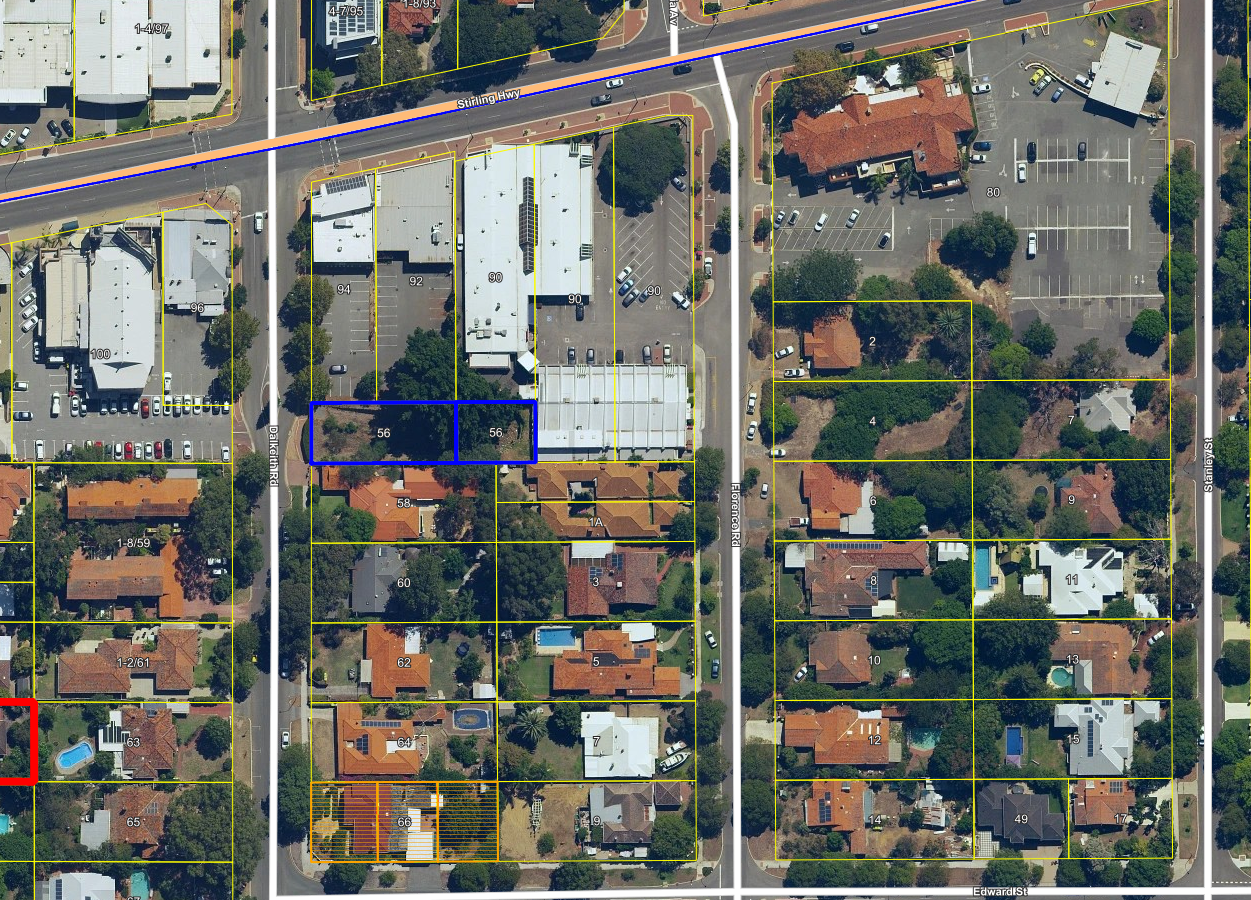 Figure 2 – Landholdings involved in the future Dalkeith Road to Stanley Street LanewayAdministration considers the laneway is the preferred and most effective traffic solution for the Nedlands Square development, and future town centre generally.  The laneway connection is identified in the draft LPP – Nedlands Town Centre Precinct Plan.Cost Estimate for the Dalkeith Road to Stanley Street Laneway In order to progress valid planning conditions and to support the abovementioned LPPs, the City instructed McDowell Affleck consulting engineers to prepare a concept design for the laneway and an opinion of probable cost based on this design, appended as Attachment 1 and Attachment 2, respectively. In summary, the preliminary plans propose: The construction/installation of underground stormwater storage located in the Dalkeith Road, road reserve.The construction of the laneway carriageway (including pedestrian pathway, lighting, drainage and landscaping) on the City’s land (Lots 50 and 51) – No. 56 Dalkeith Road (note this laneway will continue through to Florence Road through the rear of the ALDI site and a similarly designed laneway over the Nedlands Square development site).The modification and tie in works to Dalkeith Road including removal of the current traffic island and carriageway tie in with the new laneway; and The modification and tie in works to the boundary of the ALDI site including drainage and carriage way tie ins.Following continued detailed design and internal project management review, the overall project cost estimate ranges between $3.327million and $4.491million. The upper range cost estimate includes a cost contingency of 35% and consulting and approval fees. The cost contingency reflects the fact that the preliminary concept design was based preliminary ‘dial before you dig’ data, rather than surveyed service locations. Approximately $2.8 million of the total construction costs relates to works in Laneway 1 and Dalkeith Road.  However, the lion share of this cost, $2.2million, is attributed to drainage costs rather than road construction.In order to construct the laneway, the existing open-air sump must be converted to a subterranean drainage facility. The subterranean solution will result in high excavation and retaining costs and given the constrained location (10m laneway), it will also have a lower retention and infiltration capacity as compared to the existing open-air sump.  Therefore, additional drainage retention infrastructure is required in the Dalkeith Road reserve to maintain the current drainage capacity.The cost estimate indicates that future redevelopment of the sump land for a laneway (or otherwise) is significantly impacted by need for costly replacement drainage services onsite or elsewhere. Dalkeith Road to Stanley Street Laneway Cost – Summary of Overall Costs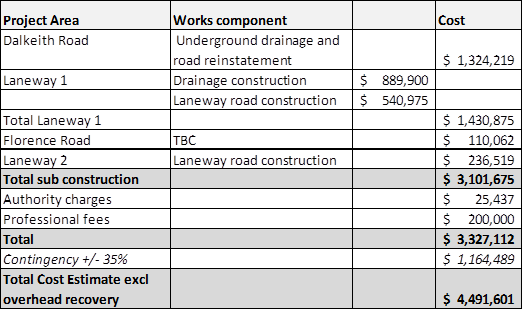 A detailed summary of costs prepared by the City is appended as Confidential Attachment 1.  The laneway between Florence Road and Dalkeith Road is required to service the Woolworths and ALDI developments (customer carparking, truck deliveries and waste management), as well as providing local access to this part of the Nedlands Town Centre.  In September 2020, Administration proposed to seek contributions from Woolworths and ALDI for the laneway and drainage construction cost.   Given there is also a community benefit to the construction the laneway (including construction/installation of underground stormwater storage) the City would be required to make a funding contribution. In September 2020, Administration reported to Council that the City’s funding contribution could be recouped as the Nedlands Town Centre develops through a Development Contributions Plan. In October 2020, Council resolved, amongst other things, to commence preparation of an Infrastructure Contributions Framework under Local Planning Scheme 3 and allocated funds between 2020-2022 to prepare an Infrastructure Contributions Framework.Under Fabcot’s Laneway Agreement (Confidential Attachment 2), Fabcot proposes that it would construct Laneway 2 on the Nedlands Square development site (in accordance with its development approval) and that it would make a relatively minor contribution to the replacement drainage works. Even accounting for the terms of the proposed agreement, the City of Nedlands would on the current estimate, be facing a cost of $2.89 million to $4.1 million.  Given the timing associated with development and the preparation of a development contributions framework, Administration expects the City would need to prefund the laneway construction project to enable delivery within the short term (2-4 years). Administration is aware that the City has no capital works budget allowance for this work and a limited borrowing capacity given its prioritisation and financial commitment to undergrounding powerlines. Without grants from any other third parties, a suitable agreement for significant contributions or alternative property rating or prefunding mechanisms to reduce the City’s overall financial burden, Administration considers the project to be cost prohibitive.  This is largely due to the cost of drainage works. Laneway AgreementIn order to progress valid planning conditions and respond to the JDAP’s deferral reasons relating to traffic and access, the City instructed Mcleods in September 2020 to prepare a Memorandum of Understanding (MOU) that would create a future legally enforceable Laneway Agreement. The MOU was intended to be tripartite to allow for all landowners/lessee affected by the laneway project to be signatories; the owners of the Nedlands Square Development Site and the lessee, ALDI and the City.It required the laneway segments to be consistently designed based on the preliminary engineering concept designs and generally in accordance with the parameters of the adopted LPP - Dalkeith Road to Stanley Street Laneway and Built Form Requirements. It also required that the laneway segments be ceded to the crown and vested in the City for care and maintenance as a local road.  With regard to cost sharing, the MOU proposed that:the owners of the Nedlands Square development site undertake and complete the laneway works on Laneway 2.ALDI reimburse the City for undertaking and completing the laneway works between Florence Road and Stanley Street on the ALDI site.The City to undertake and complete laneway works between Dalkeith Road and Florence Road. All parties shared the costs of the Florence Road Plaza works.The City to undertake the drainage works and other associated works between Florence Road and Dalkeith Road but that the costs be shared equally between the parties. The City’s proposed MOU was rejected by Fabcot and replaced by its own Laneway Agreement to construct Laneway 2 and make a relatively small contribution to drainage costs. Administration also sought a legal review of Fabcot’s Laneway Agreement (Confidential Attachment 3) which highlighted the following additional concerns:The laneway is only a viable solution if it there is continuity in its design and delivery. No due regard is given to the delivery of the laneway between Florence Road and Dalkeith Road, particularly if ALDI do not proceed with their current approval.The piecemeal approach which omits ALDI’s landholding, risks the laneway only being partly constructed.The agreement imposes financial obligations on the City, which have not been agreed to by the City and for which the City does not have funds. The owners of the Nedlands Square development site are not party to the Laneway Agreement and Fabcot does not have a registered interest in the land.The Laneway Agreement does not require the ceding of the road land, which is inconsistent with the Local Planning Policy.In light of absent alternative funding or budgetary arrangements and the legal deficiencies of Fabcot’s proposed agreement, Administration does not recommend Council agree to Fabcot’s Laneway Agreement.The Urban Design Treatment - Florence Road   As reported to Council in September 2020, the City commissioned Place Laboratory (urban and landscape designers) to prepare a detailed concept for the urban design enhancements to Florence Road (between the proposed Nedlands Square development and approved ALDI development).  This detailed concept is known as the Florence Road Plaza Plan and was undertaken to assist the parties in responding to the third of JDAP’s June 2020 deferral reasons.Key features of the Florence Road Plaza plan include:A street with a focus on creating a vibrant place for people with a plaza space (with flush surfaces) and community multiple gathering nodes suitable for many types of organised (markets and food stalls), play spaces, seating, bike parking and places for casual community activities and meeting points;Extensive landscaping reinforcing the leafy character of Nedlands and providing shade to the public spaces;A safe crossing point between Captain Stirling/Woolworths and ALDI developments with a low-speed one-way vehicle environment;Integration with the Captain Stirling/Woolworths development including integrating stairs and street furniture treatments;Integration with the ALDI development – including the gathering nodes proposed opposite the ALDI commercial development fronting Florence Road, and the existing significant tree on the ALDI site (corner Florence Road and Stirling Highway); Opportunities for a future Florence Road street kiosk and space for temporary activation (e.g., festive food vans, markets and events); andBays for commercial servicing and short-term car parking have also been provided, but not to dominate the street as car parking is provided on the development sites.The design concept was heavily informed by detailed local traffic review and modelling undertaken for the City by engineers, Cardno. The modelling concluded the preferred option to create a shared Florence Road Town Centre Plaza was a one-way (southbound) option, consistent with the initial concept plan that formed part of the draft Nedlands Town Centre Precinct Plan.From the Florence Road residential area located to the south of the commercial precinct, a one-way northbound lane is proposed.  The northbound lane terminates at the southern edge of the commercial precinct eliminating direct through traffic to the residential streets but allowing residents to exit the precinct and access the town centre.  The design concept is consistent with the draft Nedlands Town Centre Precinct Plan and had an opinion of probable cost for the Florence Road Plaza component of the project is $3.96 million (excluding GST). In September 2020, Administration proposed that Woolworths and ALDI would undertake, or fund, streetscape interface works associated within the pedestrian footpath zone of the road reserve, while the City would be responsible for the road carriageway and drainage/service modifications. This cost sharing arrangement was proposed in the City’s draft October 2020 MOU but was omitted in Fabcot’s proposal. Prior to and following Council’s resolution of 29 September community feedback was received in relation to the Florence Road Plaza Plan.  Some members of the community requested the construction of cul-de-sacs to the south of the proposed Nedlands Square development on Stanley Street and Florence Road.  The majority of the respondents indicated they preferred no changes to Florence Road. Woolworths and ALDI indicated their informal support for two-way access along Florence Road, with Woolworths preparing an alternative two-way traffic Florence Road Plaza design.  This option has not yet been presented to Administration.Fabcot Pty Ltd.’s proposed agreement does not propose the sharing of costs relating to urban design works along Florence Road.  That notwithstanding, it remains possible to achieve a short to medium term integrated urban design solution for Florence Plaza that would not prejudice the long-term realisation of the Florence Road Plaza Plan.One such solution includes a condition being imposed on a future JDAP approval (assuming a future SAT s31 reconsideration order is made) that requires the owner of the Nedlands Square development site to upgrade the public realm between the site’s property boundary to the centreline of Florence Road to an agreed specification of finishes and materials. Equally, in the event that a laneway is constructed, and ALDI applies to amend its JDAP approval, a similar condition could be imposed on an amended development approval. The realisation of the Florence Road Plaza Concept Plan, or parts thereof, may be realised in the future, particularly when a Development Contributions Plan or other contributions mechanisms are in place.  The possible planning condition would be an interim solution for Florence Road.Traffic Movement Considerations – Cul-de-SacsFollowing Council’s Special Council Meeting resolution of 29 September 2020, the City’s Technical Services Department investigated a series of traffic solutions for the town centre.  These included Council’s proposed scenarios 11 to 13 as per its resolution of 29 September 2020 and specifically the installation of full and half cul-de-sacs to the south of the Nedlands Square and ALDI development sites on Florence Road and Stanley Street.  Council was provided advice in memos dated 7 October 2020 and 22 November 2020.  In summary the advice was:Testing of these scenarios demonstrate that any additional access restrictions on Stanley Street (Scenario 11 and 12) will cause access failures along the town centre road network. Where southbound traffic is restricted on both Florence Road and Stanley Street, all traffic travelling south or east of the town centre must exit via the laneway and Dalkeith Road. This will cause congestion on the laneway and delays for traffic exiting onto Dalkeith Road. It will also exacerbate the level of expected congestion on Dalkeith Road caused by traffic waiting to turn right at the Dalkeith Road traffic lights. There is a significant need to manage the intersection between the laneway and Florence Road and preserve the pedestrian focus of the town square. Therefore, restrictions in some form are avoidable on Florence Road.In addition, Administration has also considered the impact of cul-de-sacs on the local road network in the event that the laneway solution is not achieved. The City’s Technical Services department has advised that: Cul-de-sacs will have significant impacts on the developments along Stirling Highway. Attachment 3 shows the anticipated re-distribution of the surrounding traffic with the consideration of cul-de-sacs, approved ALDI development and proposed WW development with ‘no Dalkeith-Stanley’ laneway and no change to the Stirling Highway intersection. The analysis indicates that the total daily volume on Florence Road will increase from 1,550 Vehicles Per Day (VPD) to 4,840 VPD, while traffic on Stanley Street will increase from 900 VPD to 2,760 VPD.With the Cul-de-sacs in place, any traffic accessing the developments need to travel to/from Stirling Highway. In addition to this, the Florence Road approach onto Stirling Highway has a limited width of approximately 4 meters. This lane width cannot accommodate left-turning vehicles to travel past queued vehicles doing right-turns, and with all vehicles gaining sole access from Stirling Highway, it can be anticipated that all vehicles will experience significant delays on roads due to the increased volume and limited route choices.Increased traffic volume with limited route choices for vehicles due to the cul-de-sacs will have negative road safety impacts at both the Stirling Highway – Florence Road Intersection and the Stirling Highway – Stanley Street intersection.Negative road safety impacts are linked to a limited ability to execute a right turn onto Stirling Highway, which is exacerbated by the restricted sight distances towards the east. The restricted sight distances significantly impact right turns onto Stirling Highway and make right turns harder at Stanley Street and Florence Road than at other intersections along Stirling Highway.Due to the expected long delays, vehicles may choose to accept unsuitable gaps between traffic to make turns at the intersections. The insufficient gap acceptance with the increased turn demands from both Florence Road and Stanley Street could result in an increased number of crashes.Crash history obtained from the Main Roads website indicates that there were 9 recorded crashes at the Stirling Highway – Florence Road Intersection, while there were 6 recorded crashes at the Stirling Highway – Stanley Street intersection over the five years to the end of Dec 2019.In June 2020, the City engaged Cardno to provide a review of traffic impacts of the area without completion of the laneway network. The memo indicates that without the laneway, the crash rates at the Stirling Highway – Florence Road Intersection would increase to 14.8 crashes over a similar 5-year period, while the crash rates at the Stirling Highway – Florence Road intersection would increase to 17 crashes over a similar 5-year period.With the implementation of cul-de-sacs and without the laneway, Administration predicts that traffic crash numbers could further increase up to 28 crashes at the Stirling Highway - Florence Road intersection and 18 crashes at the Stirling Highway - Stanley Street intersection over a similar 5-year period, based on the estimated increased daily traffic volume.Main Roads advised the City in writing on 23 October 2020 that it would not object to blocking the ‘Right Out’ movements at these intersections.Administration also sought legal advice (Confidential Attachment 4) to understand what if any legal implications would apply in the event the City installed the aforementioned cul-de-sacs.  In short, the legal advice indicated the City has the legal authority to install traffic treatments, including partial or whole cul-de-sacs, on roads under its care, control and management, subject to compliance with any applicable legislative requirements. Any decision to close the roads can be subject to judicial review on the grounds of an error of law but that would depend on the nature and grounds of the City’s decision. There is no statutory right to compensation for the closure of a road, but claims could be made under common law grounds.  Whilst unlikely that a common law action would be upheld against the City in respect of its installation of cul-de-sacs on Florence Road and Stanley Street it would depend on the nature of the decision ultimately made by the City, the grounds on which it was made and the potential impact on road users.Key Relevant Previous Council Decisions:At the 28 July 2020 Council meeting, Council last considered the Nedlands Town Centre – Florence Road Precinct and resolved that Council:“Councilauthorises the CEO to investigate and prepare costed concepts for:development of the laneway connection between Dalkeith Road and Florence Road, Nedlands;future use and development of the Lots 50 and 51 (Number 56) Dalkeith Road and resolution of the drainage function; traffic, engineering and urban design works associated with the proposed Florence Road ‘main street’; and requests the concepts and costings for Dalkeith - Florence Road laneway, future use of lots 50 and 51 Dalkeith Road, drainage, and Florence Road ‘main street’ be presented to Council in September. allocates funds of $70,000 to enable concepts and costings to be prepared, with the budget adjustment to be made in the 2020-21 mid-year budget review; andinstructs the CEO to provide a further report to Council on the development of a contribution framework/plan for public and community infrastructure associated with Local Planning Scheme No 3 by October 2020.”At the 29 September 2020 Special Council meeting, Council considered the Florence Road Plaza Concept Plan and laneway solution and resolved that Council:“Councilauthorises the CEO to commence negotiations with the owner of Lots 3 & 4 (Number 90) Stirling Highway, adjoining Lot 51 (Number 56) Dalkeith Road, regarding the future ownership/lease/use of the remnant portion of this City owned lot;adopts ‘in-principle’ the Laneway design (Florence Road to Dalkeith Road) including drainage, carriageway and tie-in works (as prepared by McDowell Affleck);adopts ‘in-principle’ the Florence Road Plaza (as prepared by Place Laboratory) and that this concept design be incorporated into the draft Nedlands Town Centre Precinct Plan to enable community consultation when the Precinct Plan is re-advertised;authorises that the City’s position with respect to the Laneway Design (Florence Road to Dalkeith Road) and the Florence Road Town Centre Plaza be communicated to the Metro Inner-North Joint Development Assessment Panel, the State Administrative Tribunal and to the proponents/landowners of the Captain Stirling/Woolworths and Aldi developments;authorises the CEO to commence negotiations with the proponents/landowners of the Captain Stirling/Woolworths and Aldi development for a Memorandum of Understanding (and possible future Legal Agreement) to cover the implementation, funding and timing of the public works for the Nedlands Town Centre – Florence Road Plaza and associated Laneways including:The laneway, drainage and tie-in works from Stanley Street to Florence Road (Captain Stirling/Woolworths);The laneway, drainage and tie-in works from Florence Road to Dalkeith Road (Aldi/City of Nedlands); Florence Road Plaza urban design and landscape works; andinstructs the CEO to provide a further progress report/s on clauses 1 to 5 above, to Council; andnotes that a further report will be presented to Council in October 2020 addressing the development of a contributions framework/plan for public and community infrastructure associated with Local Planning Scheme No 3.authorises the CEO to commence negotiations with the proponents/landowners of the Captain Stirling/Woolworths and Aldi development for the following additional options:New Scenario 11 that uses the same features as Scenario 9 but includes a southbound lane closure on Stanley Street at Laneway 02 (southern border of house number 10). Also, the intersection of Stanley Street and Stirling Highway needs to be LEFT IN and LEFT OUT; New Scenario 12 includes a cul-de-sac in Florence Road and Stanley Street at the south end of the development; andNew scenario 13 to include vehicular access and entry to the two sites from Stirling Highway.resolves that the Stanley Street and Dalkeith Road laneway to be made straight between Stanley Street and Dalkeith Road.”At the 27 October 2020 Council meeting, Council considered an infrastructure contributions framework and resolved that Council:“Councilinstructs the CEO to commence preparation of an Infrastructure Contributions Framework under Local Planning Scheme 3;allocates funds of $40,000 to enable work to commence on the Infrastructure Contributions Framework under Local Planning Scheme 3, with a budget adjustment to be made in the 2020-21 mid-year budget review;considers allocating $50,000 in the 2021-22 budget for the completion of the Infrastructure Contributions Framework under Local Planning Scheme 3; andinstructs the CEO to arrange a Councillor workshop prior to Council’s consideration of the report to formally initiate the Local Planning Scheme amendment to introduce the Infrastructure Contributions Framework.”This report responds to various items identified above in relation to the Dalkeith Road to Stanley Street Laneway, MOU/Laneway Agreement, Florence Road Plaza works and costings and infrastructure contributions as a mechanism to deliver large infrastructure projects in the City.ConsultationConsultation with Woolworths and ALDI has been ongoing since August 2020 in respect to the development of concept plans for the laneway, Florence Road Town Centre Plaza urban design and a possible Memorandum of Understanding.  Both Woolworths and ALDI indicated a desire to maintain two-way traffic in Florence Road, and Woolworths has indicated it will prepare an alternative two-way design option, Option 2, for Florence Road. As reported in September 2020, two-way access is considered inconsistent with the Draft LPP - Nedlands Town Centre Precinct Plan.  The key objective of the Town Square under the LPP is to create a community plaza focused on activity and people and traffic analysis that indicates this precinct, including Florence Road and the proposed laneways, will function effectively with one-way vehicle traffic (southbound) in this section of Florence Road. Following Council’s resolution of 29 September 2020 in which Council resolved to support the Florence Road Plaza Concept Plan in principle, Administration conducted targeted consultation with 239 residents on Stanley Street, Florence Road, Dalkeith Road (between Stirling Highway and Edward Street) and Boronia Avenue (between Stirling Highway and Karella Street). The City asked the residents most likely to be affected about four possible changes to access on Florence Road and the surrounding road network.The possible options for Florence Road were:Option A: two-way access on Florence RoadOption B: full cul-de-sac on Florence RoadOption C: Partial closure allowing southbound trafficOption D: Partial closure allowing northbound trafficIn all, 107 responses were received. The results of consultation indicated that most respondents do not support any of the options presented (52%). Notwithstanding the 26 respondents in favour of Option B, an approximately comparable number (23 respondents) preferred Option A (effectively ‘do nothing’). When Option A (23 respondents) is taken together with the number of residents who did not support any of the options, it can be deduced that approximately 74% of respondents preferred no changes to Florence Road.The consultation undertaken to date is able to inform negotiations with the proponents of the Nedlands Square development and ALDI.  Further community consultation is anticipated in the event of a future SAT s31 reconsideration request for the Nedlands Square development.  Further consultation may be required to progress the detailed urban design of the Florence Road Plaza as part of the re-advertising of the draft Nedlands Town Centre Precinct Plan following the outcomes of the built form modelling.  This consultation is likely to occur after the Nedlands Square development application has been determined.Strategic ImplicationsThe development of the Dalkeith Road to Stanley Street Laneway connection is consistent with the City’s adopted LPP Dalkeith Road to Stanley Street Laneway and Built Form Requirements and the Draft Nedlands Town Centre Precinct Plan. The Florence Road Plaza urban design is also consistent with the LPP - Draft Nedlands Town Centre Precinct Plan.  However, agreement must still be reached in respect of the timing, cost sharing or funding of these works. There may be opportunity to resolve interim Florence Road urban design upgrades through a future condition of approval imposed on the Nedlands Square development and a future amended ALDI development. The funding and cost sharing of Laneway 1 and replacement drainage works still needs resolution, along with the coordinated delivery of these works to align with the development of the ALDI and Nedlands Square proposals.  This report provides the basis for the City to respond to the issues of concern provided by the JDAP and the basis for contributions to be negotiated from adjoining developments towards essential public infrastructure associated with these proposals (Woolworths and ALDI).  Without an agreed multi-party strategy on the cost sharing / funding of the laneway, drainage and urban design works, the preferred development and traffic solution for the Nedlands Town Centre is likely to be impeded.  This may then leave the City to undertake and fund these works alone and without significant contributions that may be possible as part of a development approval.Budget/Financial ImplicationsIn September 2020, Administrated report that the estimated cost of the public works (as detailed earlier in the report) was:Laneway & Drainage Works (on City Land 56 Dalkeith Road and in the Dalkeith Road road reserve) - $2.944 millionFlorence Road Urban Plaza Works - $3.96 million (excluding GST).Following continued detailed design and internal project management review and allowing for a cost contingency of 35%, the total project cost estimate ranges between $3.327million and $4.45million.Approximately $2.8 million of the total construction costs relates to Laneway 1 and Dalkeith Road works.  However, the lion share of this cost, $2.2million, is attributed to drainage costs rather than road construction.Under Fabcot’s proposed Laneway Agreement, it would construct Laneway 2 on its development site and make a relatively minor contribution to the drainage works. The City has received no response from ALDI in respect of its proposed October 2020 MOU. Even accounting for the terms of the proposed agreement, the City of Nedlands would face an estimated cost of $2.89 million to $4.1 million.  Administration is aware that the City has not yet budgeted for these works and has limited borrowing capacity given its prioritization and financial commitment to undergrounding powerlines. It is anticipated the infrastructure works would need to occur during the next two financial years (2022/23-2023/24) and be timed to align with the construction of the ALDI and Nedlands Square developments. This is subject to confirmation from ALDI and Woolworths on their development timing, and approvals being in place.  If the City was to commit to this project, the City’s funding contributions would likely need to be from normal annual capital budget expenditure allocations.At this point however, Administration considers the laneway project to be cost prohibitive without an allocated budget, adequate borrowing capacity, or a suitable agreement for significant contributions or alternative property rating or prefunding mechanisms. This position would not be altered even in light of the proposal to proceed with an Infrastructure Development Contributions Plan, due to the need to prefund the works in the anticipated short term delivery timeframe. Consequently, Administration does not recommend that Council consents to Fabcot’s Agreement dated 18 January 2021.Local Planning Shceme No. 3 - Local Planning Policy – Fast Food Outlets (Drive-Through)Executive SummaryThe purpose of this report is for Council to prepare (adopt for advertising) the Local Planning Policy – Fast-Food Outlets (Drive-Through) (LPP). The purpose of the LPP is to provide guidance and built form provisions for operators seeking to establish Fast-Food Outlets with a drive-through component within the City of Nedlands.If Council choose to prepare the LPP, it will be advertised as per the requirements of the City’s Local Planning Policy - Consultation of Planning Proposals and the Deemed Provisions of the Planning and Development (Local Planning Schemes) Regulations 2015.Recommendation to CouncilCouncil prepares and advertises for a period of 21 days in accordance with the Planning and Development (Local Planning Schemes) Regulations 2015 Schedule 2, Part 2, Division 2, Clause 4 the Local Planning Policy – Fast- Food Outlets (Drive-Through) provided as Attachment 1. Discussion/OverviewLocal Planning Scheme No. 3 (LPS 3) was gazetted on 16 April 2019. Modifications from the Minister for Planning changed the definition of Fast-Food Outlet that previously applied under former Town Planning Scheme No. 2 (TPS2), being:“means land and buildings used for the preparation, sale and serving of food to customers in a form ready to be eaten without further preparation primarily off the premises,”  To the new definition in LPS3:“means premises, including premises with a facility for drive-through service, used for the preparation, sale and serving of food to customers in a form ready to be eaten –Without further preparation; and  Primarily off the premises.” Modifications from the Minister for Planning also changed the land use permissibility of Fast Food Outlets from a non-permissible (X use) in all zones except for the Urban Development Zone where it was an AA use under TPS2.In LPS3 Fast Food Outlet is now a non-permissible use (X use) in the Residential, Local Centre, Service Commercial and Private Community Purposes zones, and a discretionary use requiring advertising (A use) in the Mixed Use and Neighbourhood Centre zones. In the Urban Development Zone, the permissibility of a Fast Food Outlet is subject to the approval of a structure plan, activity centre plan or local development plan, as per Clause 18(7) of LPS3.  There is no land currently zoned Neighbourhood Centre Zone in the City of Nedlands. At the April 2020 OCM, Administration presented Scheme Amendment No 4 to Council, proposing to prohibit Fast Food Outlets throughout the City. Council did not adopt Scheme Amendment No 4 as it was presented to them, instead modifying the conditions of the Amendment so that the floor space be limited to 200m2 NLA and only be permitted on Stirling Highway.  The history of this Scheme Amendment is discussed in the Key Relevant Previous Council Decisions section of this report. The City is now preparing Scheme Amendment No 16 at Council’s request, which proposes to make Fast Food Outlets a non-permissible (‘X’) use in all zones except for the Urban Development Zone. Scheme Amendment No 16 is being presented to Council as a separate item at the 23 February 2021 OCM.Scheme Amendments require the approval of the Western Australian Planning Commission (WAPC). Due to informal advice previously provided to the Council indicating that the Department of Planning, Lands and Heritage (DPLH) does not support the prohibition of an entire use class from a Scheme area within any Local Government Area in Western Australia, this amendment is not anticipated to be ultimately successful. Further to this, as the WAPC has advised the City that it should not progress its strategic programme until Council has endorsed the GAPS analysis plan in conjunction with Administration and DPLH. The GAPS analysis plan is being presented to Council as a separate item at the February 2021 OCM. It is therefore unlikely that Scheme Amendment No 16 will be regarded favorably in terms of its timing, and due to its lack of strategic backing provided by a formalised strategic planning program of works. In light of this, an LPP may be utilised as an alternative or interim measure to establish the City’s preferred position on the built form of Fast-Food Outlets with drive-through components. It must be noted that whilst a LPP may guide the exercise of discretion, its provisions are not mandatory or inflexible as compared to some sections of the Scheme text. However, an LPP is a viable option to formally establish the City’s position on the most appropriate built form outcomes for these developments and it will be given due regard by the decision maker.Local Planning Scheme No 3 – Definition of Fast-Food OutletIt is important to note that the LPS3 definition of Fast-Food Outlets includes those establishments both with and without a drive through component. The proposed LPP, included as Attachment 1, specifically focuses on those Fast-Food Outlets with a drive-through component. The LPP places emphasis on quality design, built form and landscaping, and in doing so establishes the City’s formal position on any future application for a Fast-Food Outlet with a drive-through component within the City. Draft Local Planning Policy – Fast Food Outlets (Drive-Through) – Key ProvisionsGiven the October 2020 OCM Resolution which has resulted in the report for Scheme Amendment No. 16 also being presented to Council at the February 2021 OCM, it is acknowledged that it is Council’s preference that no Fast-Food Outlets with a drive-through component be established within the City. However, Fast Food Outlets remain an ‘A’ use within the Mixed Use and Neighbourhood Centre Zones in Table 3 - Zoning Table of LPS3.  While this remains the case, there is the potential for Development Applications concerning this Use Class to be approved within the City. An LPP provides a realistic format through which Council may guide the development of Fast-Food Outlets with a drive-through component within the City should such an application be submitted. It also ensures the City’s planning framework is prepared for such an application regardless of the outcome of the Scheme Amendment No 16 process.The LPP places emphasis on several design and amenity aspects including: LocationThe LPP includes locational criteria which stipulates that Fast Food Outlets with a drive-through component are discouraged on Broadway, Hampden Road and Waratah Avenue. The LPP also designates corner sites as the preferred location, to allow for one way vehicle access and egress to the sites.Built FormStreetscape CharacterFast-Food Outlets may be considered in the Mixed-Use Zone, and the objectives of this Zone determine the built form that a Fast-Food Outlet should be permitted to take within the City. Any Fast-Food Outlet is required to be part of a development that includes a significant residential land use component. The land uses within this development must be compatible with each other, and therefore high-quality design will be required to ensure that this can be achieved where a Fast-Food Outlet is proposed.Building typology, height and setbacks Considering the objectives of the Mixed-Use Zone, a standalone Fast-Food Outlet with a drive-through component is not supported by the City unless it is incorporated into a larger development providing a significant residential land use component.However, if a standalone Fast-Food Outlet with a drive-through component is proposed, the LPP requires it to be no more than two storeys in height and be in keeping with the character of the surrounding streetscape through elements including building and roof form, setbacks, design details and colours and materials. A Clause concerning a stand-alone building have been included in the LPP as several Development Applications that the City has received in the Mixed-Use zones have been of a format that does not include a residential component. This fact has not prevented the development from being capable of approval by the Joint Development Assessment Panel. The LPP seeks to provide formal comment on the preferred style of development of a stand-alone development format to ensure that all potential outcomes are considered, and a standard is established.LandscapingThe LPP includes landscaping requirements that are intended to soften the built form of a potential Fast Food Outlet development, assisting in mitigating the impacts of such a development on the amenity of the surrounding area. Landscaping will be used as a buffer between the vehicle access ways of the development and the neighbouring lots, with a minimum of a 2.0m wide landscaping strip required between drive-through facilities and the neighbouring lot boundaries.Development should be designed to retain significant trees and mature trees on site.The LPP includes a definition for significant trees which is as per the National Trust of Australia’s definition. Significant trees are those that have a particular horticultural, social, historic or aesthetic significance. A definition of mature trees has also been provided. This definition is in accordance with that used by the City of Stirling and defines mature trees as those which require at least a 90 litre container, is at least 2 metres in height and at least 2 years old.At least one medium tree is to be provided per every four car parking bays, with the definition of medium trees being as per SPP 7.3 - R-Codes Volume 2. Landscaping will be a key component in contributing to the beautification of a Fast-Food Outlet and will contribute to the capacity of this style of development being consistent with the future desired character of the Nedlands portion of Stirling Highway. Car and Bicycle ParkingThe LPP stipulates that car parking requirements will be as per the City’s LPP- Parking. This is a requirement of 1 per 2.6m2 of restaurant seating area or 1 per 2 persons (whichever is greater). The proposed development will also be required to provide bicycle parking and end-of-trip facilities at a rate of 0.1 spaces per 1 seat for patrons and long-term bicycle parking bays at 0.1 spaces per 1 staff member in accordance with the standards set by AS 2890.3 Bicycle Parking Facilities and Austroads Part 14 – Bicycles.AmenityThe overarching intent of the LPP is to mitigate the impact that a Fast-Food Outlet with a drive-through may have on the amenity of the established surrounding area. The LPP seeks to preserve amenity through the application of State and Local Planning Policies. It also requires the submission of relevant technical reports with Development Applications, which include those that consider pollution from light, noise, fumes, odours, dust, vibration, electrical interference, wastewater, or any other form of pollution which may be undesirable in or abutting residential areas. As well as the built form aspects discussed above, the LPP also seeks to manage aspects of development that are of particular concern in terms of amenity impact, such as advertising signage, waste management and traffic impact. These aspects of development will be dealt with as per standard large scale Development Applications, but some clauses of particular note are:Clause 6.7.2 – Where a drive-through facility is provided, the on-site queue accessway shall be sufficient to accommodate a minimum of 10 vehicles (measured from the pick-up-point). This accessway must not obstruct access to car parking spaces and must not extend onto the external roadway.This Clause ensures that limited vehicle overflow shall occur onto the public road when vehicles are cueing at the drive-through windows of the Fast-Food Outlet.Clause 6.9.2 - Advertising Signage should where possible be incorporated into the building design and not cause unreasonable adverse amenity impacts including visually and via light spill to adjoining residential properties.This Clause deal with the potential for signage to be proposed that is freestanding and visually obtrusive. The LPP indicates that the City’s preference is for advertising signage to be integrated with the overall building design to mitigate impact on the amenity of the surrounding area.Key Relevant Previous Council DecisionsScheme Amendment No 4At the 28 April 2020 OCM, Administration presented Scheme Amendment No. 4 to Council, seeking their consent to initiate advertising. The report proposed that all Fast Food Outlets be a non-permissible (‘X’ use) in all zones within the City except the Urban Development Zone. This would require modification of Table 3 – Zoning Table, which lists the permissibility of Fast-Food Outlets for the Mixed Use and Neighbourhood Centre Zones as an ‘A’ use. Council unanimously moved that the motion for this item be adjourned until the May 2020 OCM.  At the 26 May 2020 OCM Council considered the item. Council chose not to endorse Administration’s recommendation, instead supporting an alternate Resolution proposed by Council. Through this motion, Council sought to constrain the permissible size of a Fast-Food Outlet and prohibit Fast Food Outlets on Hampden Road, Broadway or Waratah Avenue via Clause 32 Additional site and development requirements. In keeping with this intent, Council resolved to adopt the following modifications which were subsequently advertised as Scheme Amendment No 4:  “Council:  Pursuant to Section 75 of the Planning and Development Act 2005, adopt an Amendment to Local Planning Scheme 3 by:  An addition of text to Clause 32.4 Mixed use, Local Centre and Neighbourhood zones to be added:(6) 	Fast Food Outlets where applied for in the Mixed-Use or Neighbourhood Centre Zone shall be limited to a maximum NLA of 200sqm.  (7) 	Fast Food Outlets where applied for in the Mixed-Use or Neighbourhood Centre Zone and located on Broadway, Hampden Road or Waratah Avenue will not be permitted. ”Scheme Amendment No 4 was presented to Council post advertising at the 23 October 2020 OCM.  Administration recommended that the Scheme Amendment not proceed as it presented inconsistencies between Table 3 – Zoning Table and the proposed Scheme text. Inconsistencies within the Scheme text provide potential for confusion during the development application process and weakens the position of the Scheme within a judicial setting. It is also noted that the provisions of Clause 32 ‘Additional site and development requirements’ are discretionary as these can be varied pursuant to Clause 34 of LPS3.It was further recommended that Council instruct the CEO to prepare a new Scheme Amendment and Local Planning Policy that will achieve Council’s intent with the correct use of the planning instruments and processes available. Administration recommended that the new Scheme Amendment propose that Fast Food Outlets become an ‘X’ use within the Mixed Use Zones, and that further research be undertaken and specify particular sites on Stirling Highway where Fast Food Outlets should be included as an Additional Use.Council chose not to endorse this recommendation at its October 2020 OCM and, while they did not proceed with the current Amendment, it also resolved to prepare a Scheme Amendment that proposed Fast Food Outlets be an ‘X’ use in all zones except the Urban Development Zone, which is the subject of this Council report. This Amendment is being presented to Council as Scheme Amendment No 16 at the February 2021 OCM.ConsultationIf Council resolves to prepare the LPP it will be advertised for 21 days in accordance with Schedule 2, Part 2, Division 2, Clause 4 of the Planning and Development (Local Planning Schemes) Regulations 2015. This will include a notice being published in the newspaper and details being included on the City’s website, YourVoice page and social media pages, in accordance with the City’s Local Planning Policy - Consultation of Planning Proposals.Following the advertising period, the LPP will be presented back to Council for it to consider any submissions received and to proceed with one of the following courses of action:Proceed with the policy without modification; Proceed with the policy with modification; or  Not to proceed with the policy.  Strategic ImplicationsHow well does it fit with our strategic direction? The LPP does not seek to ban any form of development from Nedlands, but rather seeks to provide guidance on the built form for a specific use class. It therefore fits within the City’s vision for growth in a manner that is appropriate to the context of the City’s future desired character.Who benefits? The community, City and applicants will all benefit from having the City’s expectations around the built form of Fast-Food Outlets with a drive-through component formalized in an LPP.Does it involve a tolerable risk?The LPP is considered to reduce the risk associated with the development of a Fast-Food Outlet with a drive-through component by providing a guiding LPP.Do we have the information we need?Desktop analysis of similar LPP’s from other Local Governments, and review by staff from the Planning and Environmental Health Services have ensured the LPP has a sound technical basis.Budget/Financial ImplicationsCan we afford it? Costs associated with this LPP are only those related to advertising.How does the option impact upon rates?The LPP will have no direct impact on rates.ConclusionThe LPP – Fast-Food Outlets (Drive-Through) provides the City with an operative local planning framework in place under LPS3 to adequately address the built form and management requirements associated with Fast Food Outlets with a drive-through component. This LPP is considered a suitable instrument through which the City may seek to formalise their position and control suitable built form outcomes of Fast-Food Outlets with a drive-through component. It is recommended that Council endorses Administration’s recommendation as set out in the resolution.Elected Members Notices of Motions of Which Previous Notice Has Been GivenDisclaimer: Where administration has provided any assistance with the framing and/or wording of any motion/amendment to a Councillor who has advised their intention to move it, the assistance has been provided on an impartial basis. The principle and intention expressed in any motion/amendment is solely that of the intended mover and not that of the officer/officers providing the assistance.  Under no circumstances is it to be expressed to any party that administration or any Council officer holds a view on this motion other than that expressed in an official written or verbal report by Administration to the Council meeting considering the motion.Mayor de Lacy – Street Tree Council PolicyAt the Council meeting on 15 December 2021 Mayor de Lacy gave notice of her intention to move the following at this meeting.Council instructs the CEO to:review and update the Council’s Street Trees Policy (last updated in October 2015);take into consideration the draft revised Street Trees Policy (Attachment 1) prepared by a volunteer community working group, as part of the update; andpresent the updated Street Trees Policy to Council in May 2021 for approval to advertise for public comment.Justification 1.	The City of Nedlands street trees are a valuable asset to our community.2.	Increasing development in our City as a result of LPS3 is putting significant pressure on our urban tree canopy.  It is proving difficult to obtain adequate deep soil planting in some proposed developments to match Nedlands existing urban tree canopy.  Of particular concern is the subdivisions approved by WAPC and the grouped dwellings approved under delegated authority where grey surfaces significantly increase to the detriment of green surfaces (Figure 1).  3.	As a comparison, the City of Bayswater has experienced this type of medium density development resulting in a recent report finding that in urban areas across Australia the City of Bayswater has experienced the largest increase in grey surfaces between 2016 and 2020 (Figure 2).4.	The greatest influence the City can have over increasing the urban tree canopy is on land that it either owns freehold (eg Peace Memorial Rose Gardens) or which is Crown land vested in the City (eg verges).  The right street trees can make a significant difference to urban tree canopy cover in urban, spacious and low rainfall areas like Nedlands serving to reduce the heat island effect, as illustrated in Figure 3 and Figure 4.5.	The environmental and property value cost benefits alone have been calculated at $3.81 for every $1.00 spent on street tree planting and management.Figure 1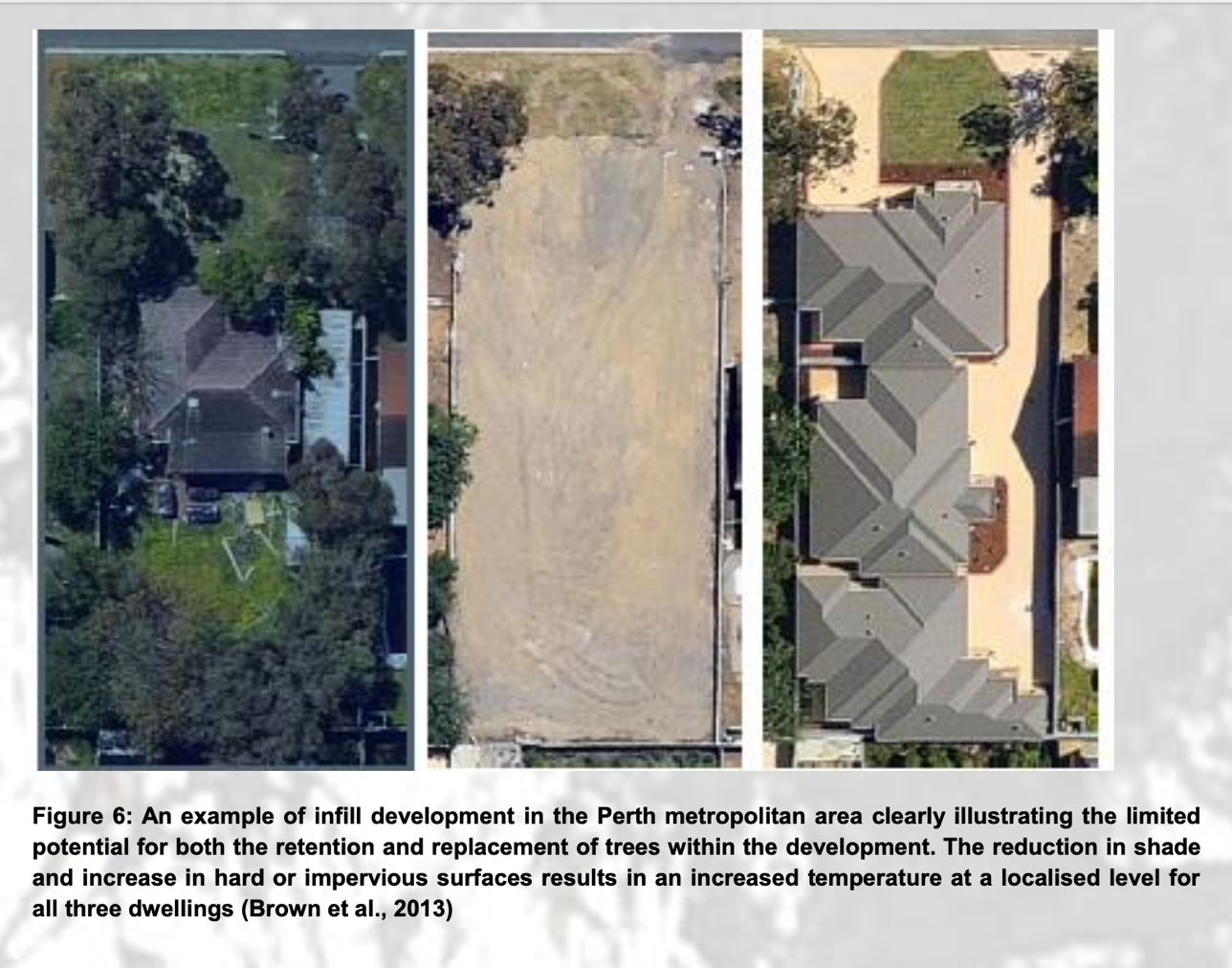 Figure 2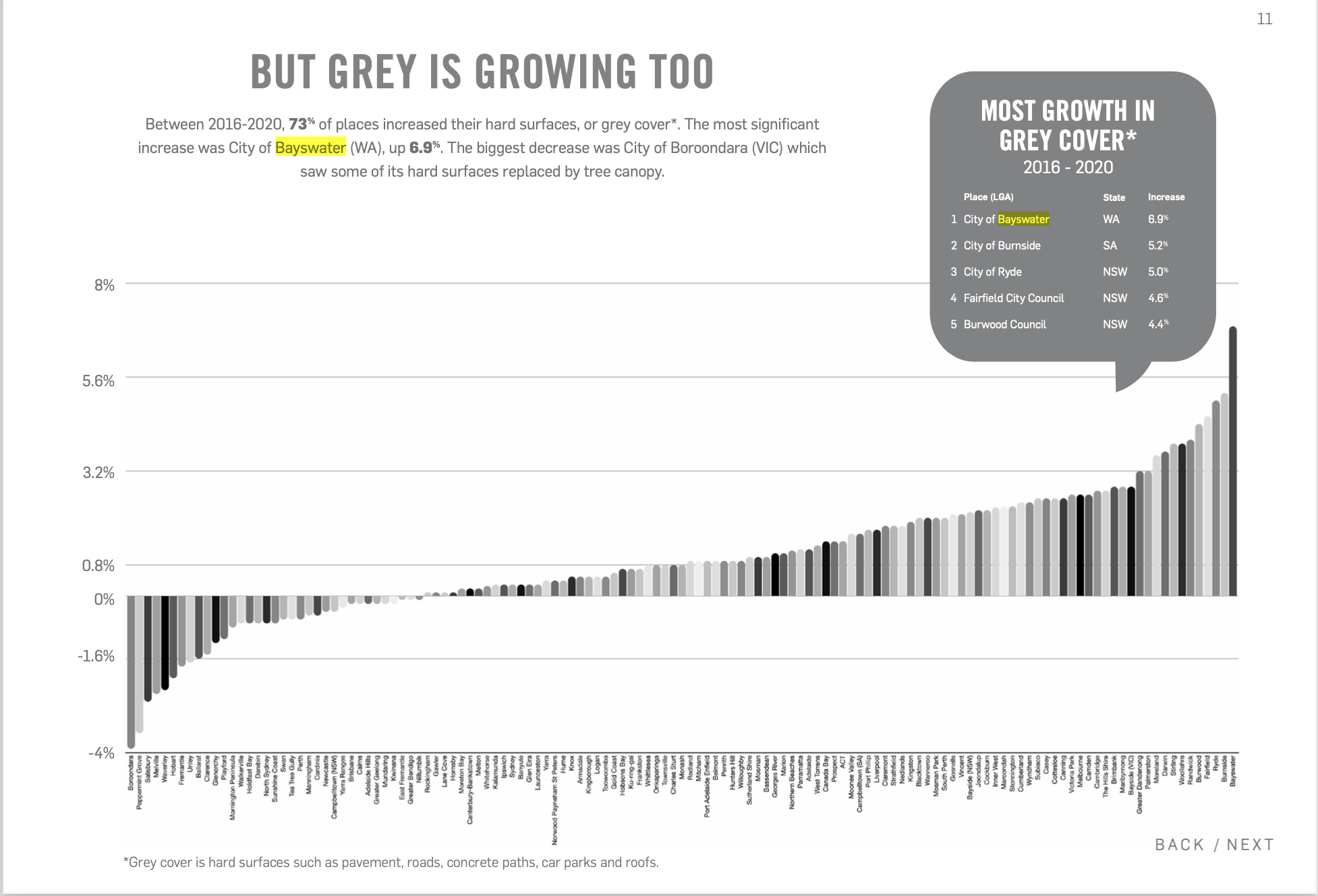 Figure 3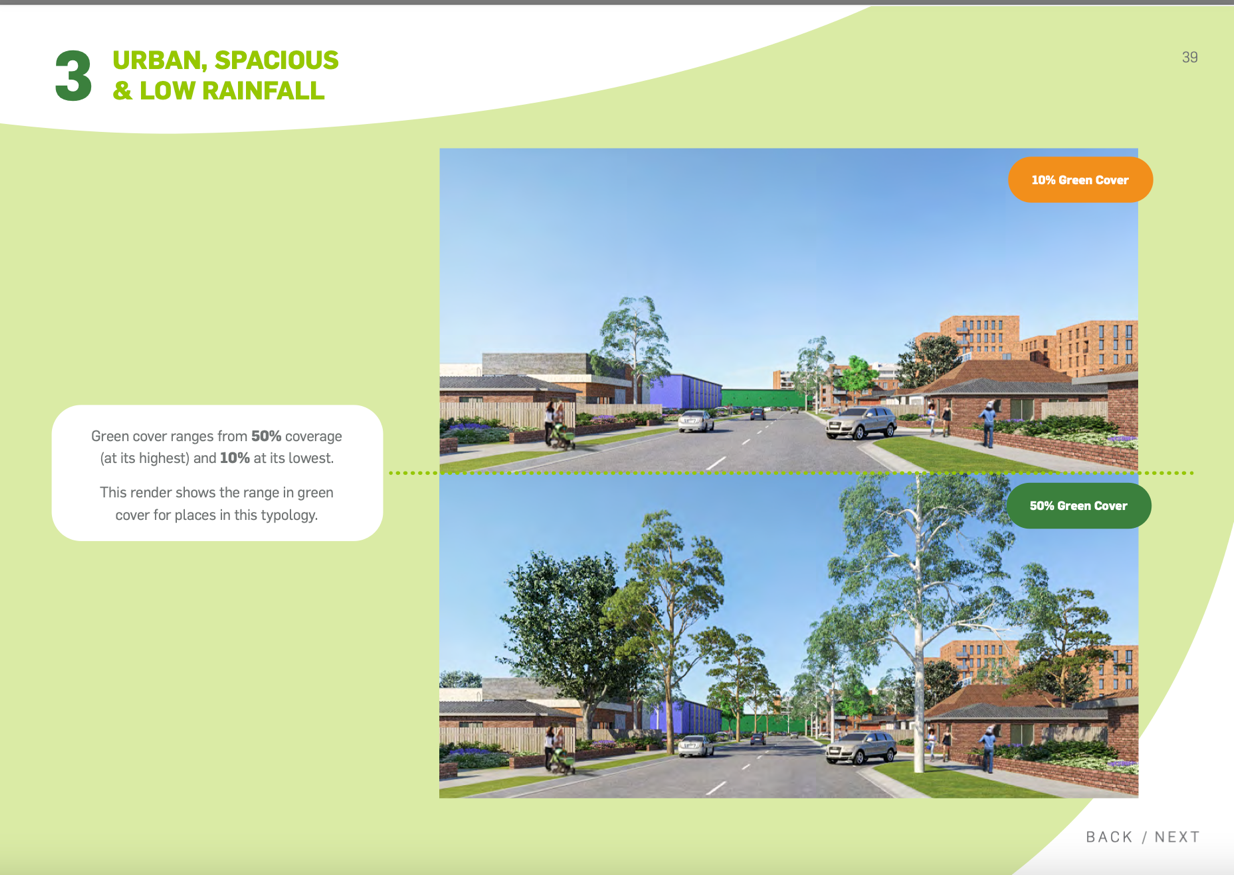 Figure 4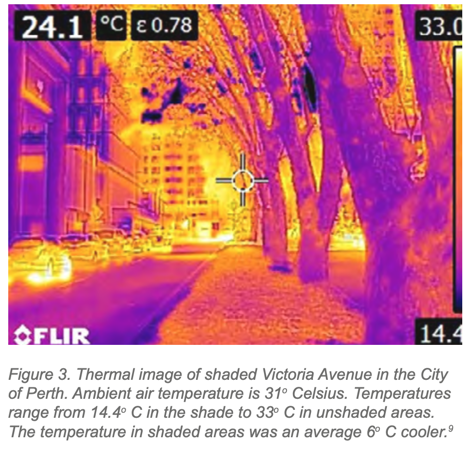 Councillor Senathirajah – Leaked Confidential InformationAt the Council meeting on 15 December 2021 Councillor Senathirajah gave notice of his intention to move the following at this meeting.Council being made aware that documents clearly marked confidential and addressed to Councillors were leaked to the Post Newspaper:condemns this breach of trust by the individual who leaked the confidential documents; andreaffirms that Councillors will maintain a high standard of integrity and ethics in their behaviour in relation to all Council matters.
Justification:

Leakage of confidential documents addressed to Councillors is unlawful, places the City in disrepute and creates an atmosphere of distrust. This notice of motion is supported.Councillor Smyth – Care and Management Program for the Marlows ParkAt the Council meeting on 15 December 2021 Councillor Smyth gave notice of her intention to move the following at this meeting.Council instructs the CEO to provide an update on the care and management program for The Marlows Park R45965 being 2,509m2 of Public Open Space within the St John’s Wood subdivisional allocation.  This should include but not be limited to: Public Access options, Tree Planting potential and fire management of garden escaped bougainvillea.JustificationProvides a focus on an area of difficult terrain that is poorly delignated as a portion of land under the care and maintenance of the City.Provides a site for the of the City’s tree planting quota program.Provides habitat and protection for birds and other native wildlife.Provides relief to wind and dust issues in the area.Addresses bushfire and vegetation management issues in the area.Provides opportunity for re-vegetation and weed control.Reduces the risk of land slippage due to unstable sandy slopes.Improves the amenity and natural aesthetic of the parkland.Facilitates forward planning and future budget allocations.Provides direction for collaboration with JTC regarding joint landscape projects along the boundary interface.The Marlows Park R45965 is 2,509m2 of Public Open Space (POS) in the central north of the City.  It abuts a road reserve and a special control area – environmental.  The park forms part of the Land Corp subdivision of St John’s Wood where much of the 10% public open space requirement was allocated to strips of difficult terrain straddling the steep, sandy escarpments.The Marlows Park is located:opposite residential housing on the Marlows, at the rear of housing on Prince Albert Court, andspans the escarpment above the John XXIII School tennis and basketball courts.At a recent onsite meeting with the Director Technical Service and Project manager, triggered by the recommended re-allocation of funding in the mid-year review, the need for re-vegetation was identified as a challenge that needed attention.  A subsequent meeting with JTC ground management and City officers has proved fruitful, especially in light of the upcoming JTC development application upon which Councillors were recently briefed.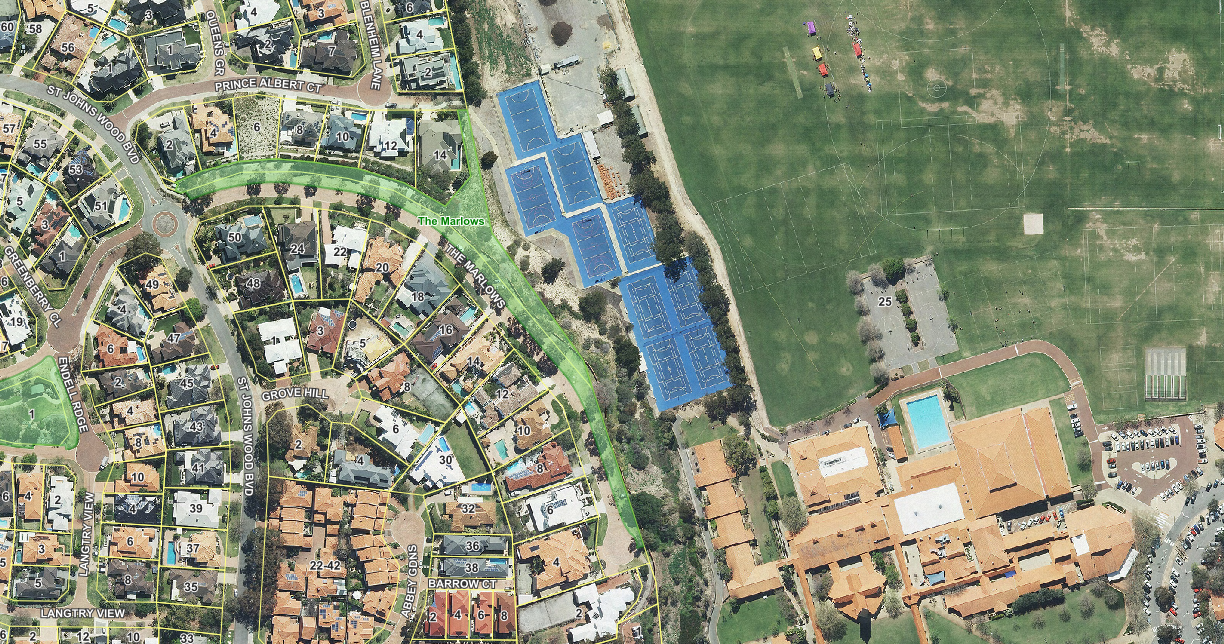 MAP: The Marlows Park R45965 is 2,509m2 of (POS) 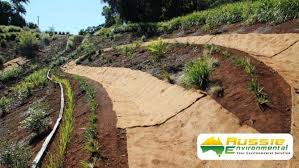 Example of combined dust control and slope re-generationCouncillor Smyth – Dust ControlAt the Council meeting on 15 December 2021 Councillor Smyth gave notice of her intention to move the following at this meeting.Council instructs the CEO to investigate the adherence to dust control measures on Reserve 41504, the land immediately adjoining the City’s Mt Claremont depot to the west.   Dust has been an ongoing problem in this area, the concern of residents to the west is on two accounts (1) the dust generated from the bulk vegetation dumping and mulching and (2) the likely impact of heavy earthworks with the upcoming construction of new CCGS playing fields in a known contaminated area.JustificationThe airborne dust load in this area has been an ongoing problem for residents, affecting health and property amenity.This mulch operation does not appear to be well monitored, with action taken on individual complaints basis.  Residents are complaint weary because over the years there have been various sources of dust during heavy earthworks.It is not known how the facility will be managed during the transition of ownership from the State Government to CCGS.  If the lessees seek to find an alternative location, the City could once again be imposed upon to provide a site.Facilitates forward planning and future budget allocations.The City’s depot in Mt Claremont is adjacent to Reserve 41504 which has been recently been acquired from the State Government by Christ Church Grammar School to develop as playing fields. There has been a green waste mulch facility operating in the north-east corner of reserve R41504 since mid-2012, as can be seen on the aerial photo map.  Previously it was operated from the railway land adjacent to the Town of Claremont depot. (refer to 2009 Aerial Photo Map).  This was relocated to WRMC Shenton Park in 2009 then Mt Claremont in 2012.Dust has been an ongoing problem in this area, the concern of residents to the west is on two accounts (1) the dust generated from the bulk vegetation dumping and mulching and (2) the likely impact of heavy earthworks with the upcoming construction of new CCGS playing fields in a known contaminated area.MAP: Municipal Mulch Heap R45632 is 4,111m2 (C class reserve) - August 2020 Aerial Photography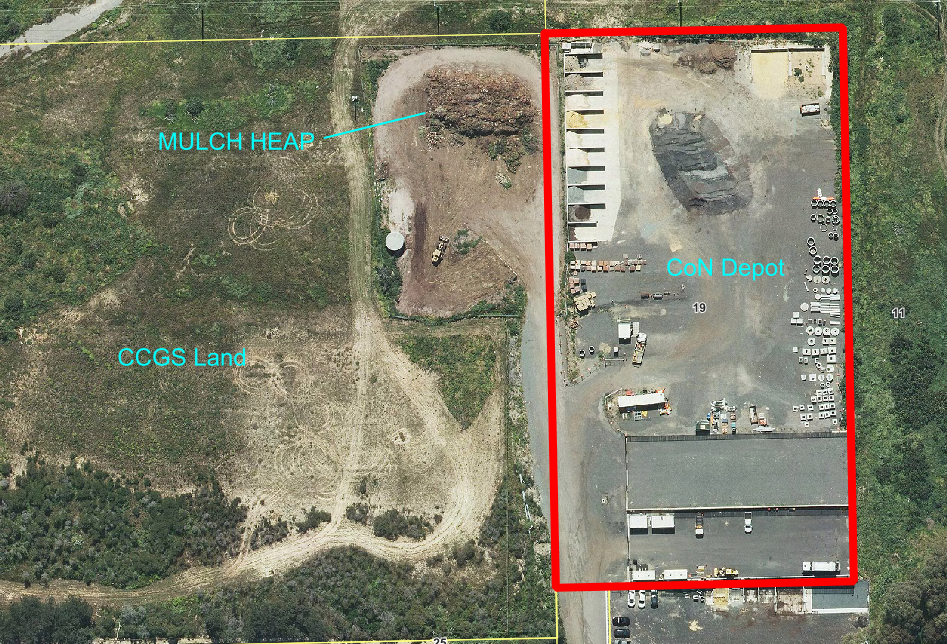 MAP: Municipal Mulch Heap – First appears on September 2012 Aerial Photography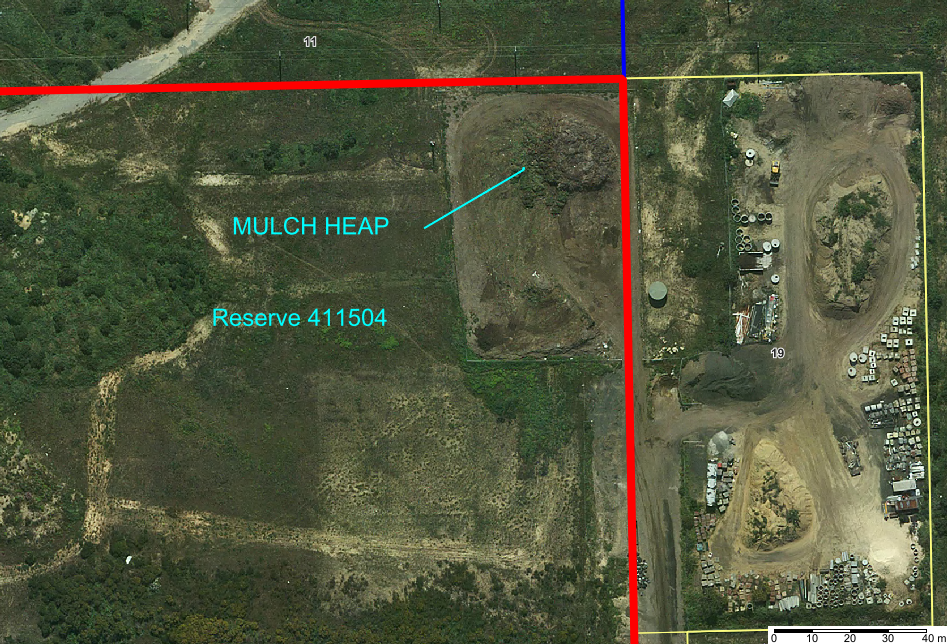 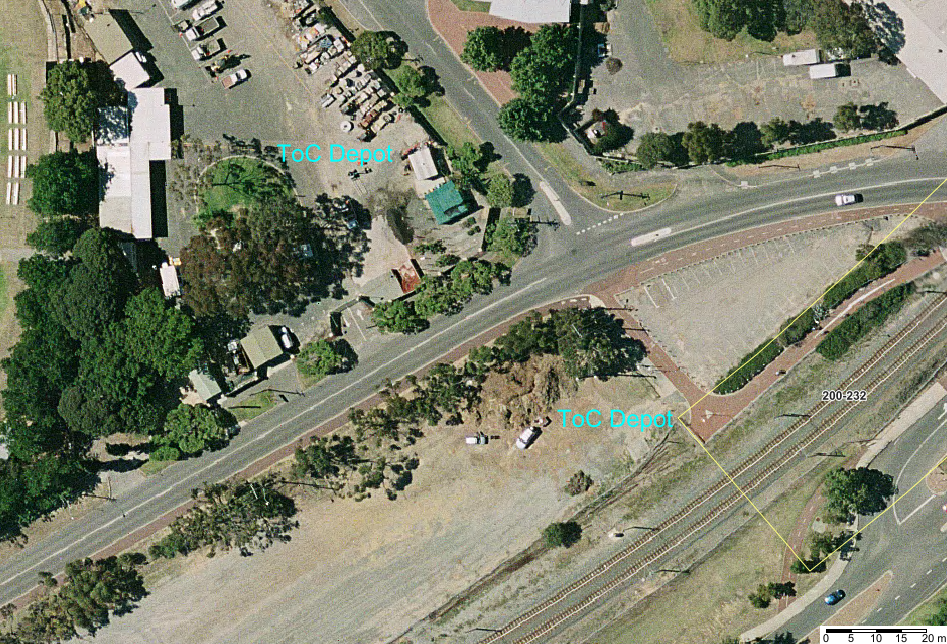 Mulch Heap at Town of Claremont depot – Aerial Photography January 2009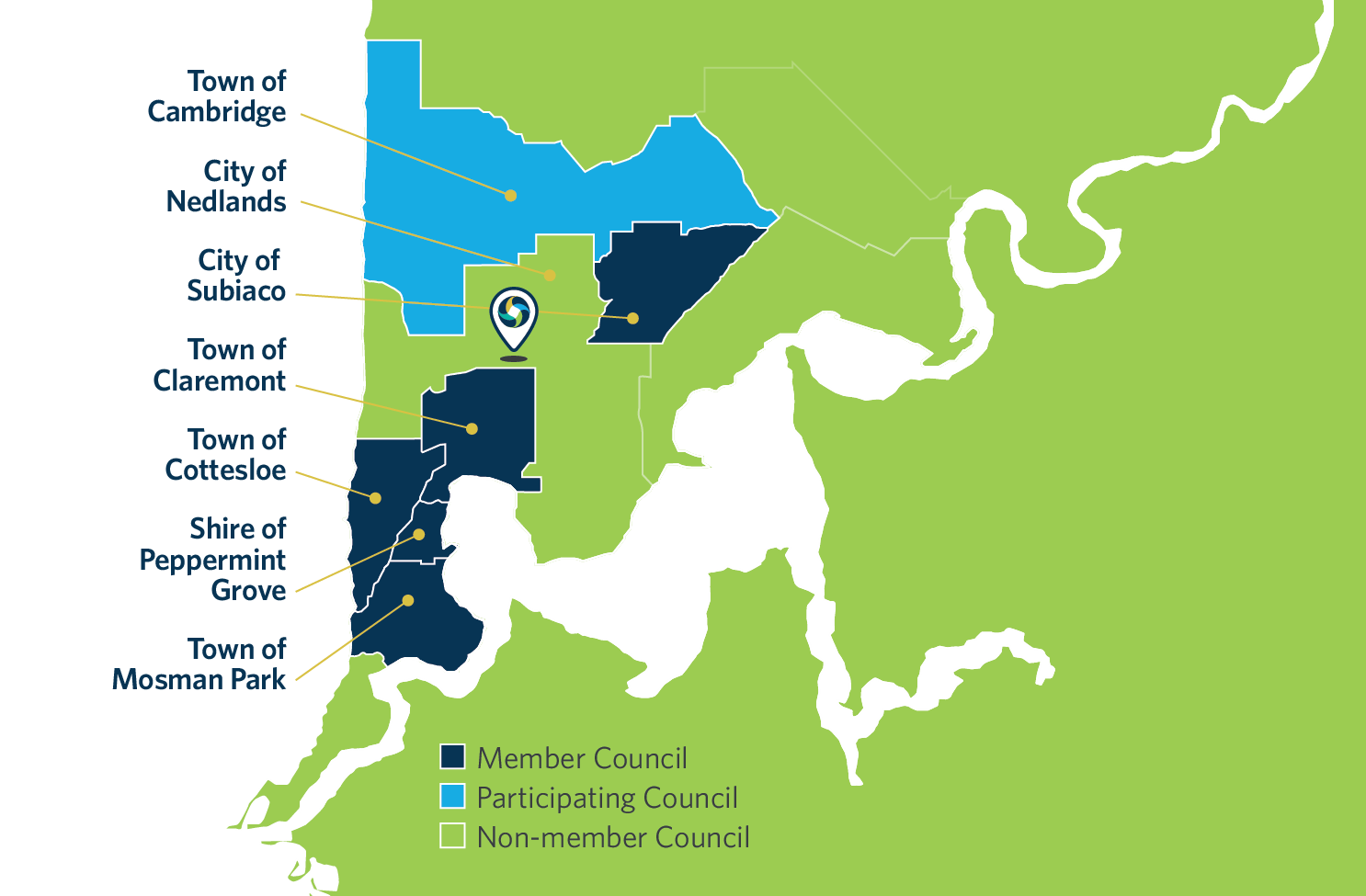 MAP: WMRC Facility in City of Nedlands August 2020MAP: No Mulch Heap at WMRC Facility – Aerial Photography 2008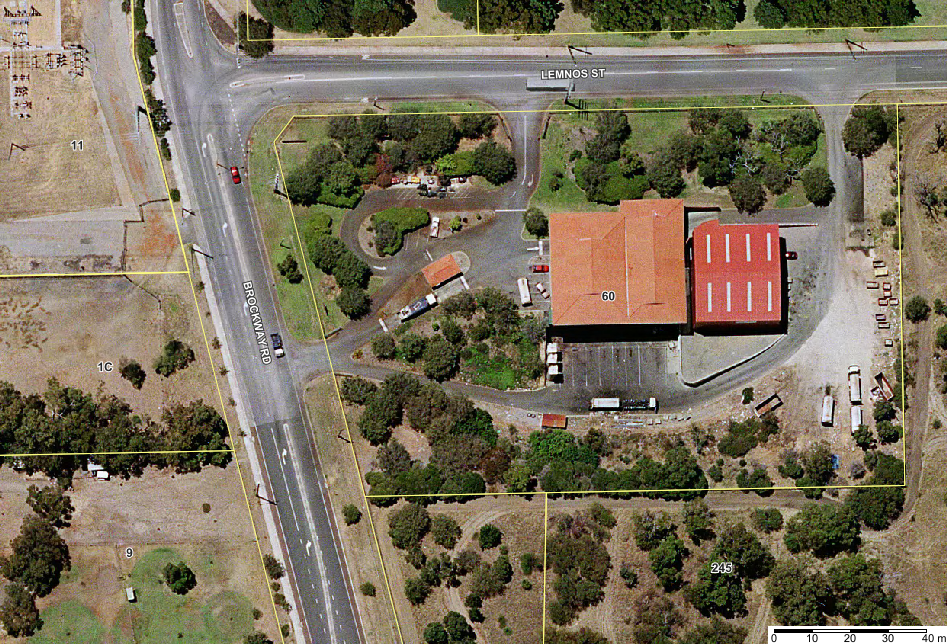 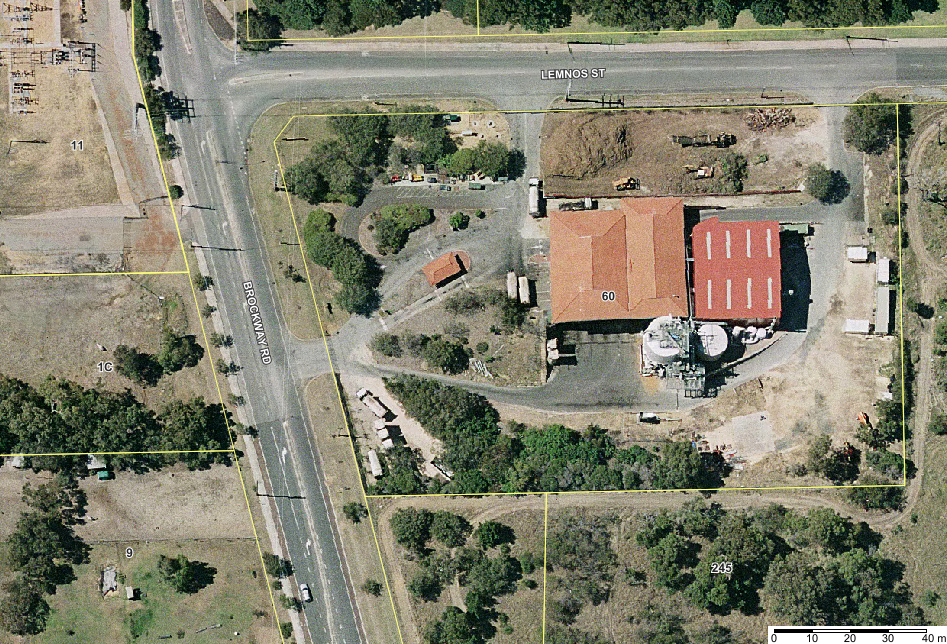 MAP: Mulch Heap at WMRC Facility – Aerial Photography January 2009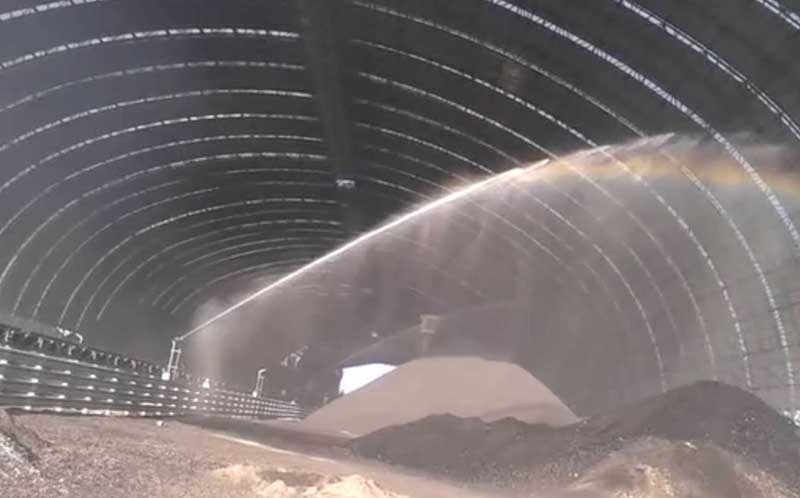 Example of dust control in municipal heapsAdministration CommentLocated on lot 12970 located on Reserve 451504 is the Western Metropolitan Regional Council (WMRC) Green Waste Storage Facility. This facility was approved by the City via a Development Approval in December 2017.The Approval required that the applicant provide a dust management plan to the City. Condition 6 of the Approval states ‘The applicant complying with the approved acoustical assessment (dated 7 December 2017) and dust management plan (dated 6 October 2017) to the City’s satisfaction. In addition, condition 3 states ‘no processing of the green waste material to produce mulch, compost or other products is to occur on the property.’The approved dust management in Part 19 states:‘This Plan is to be reviewed by the Person in Control at least every 3 years or more regularly if circumstances warrant.In the event of there being excessive dust emissions observed on site or dust complaints received from the surrounding community, the Plan is to be reviewed by the Person in Control to assess if there is a need to amend any of the processes described in the Plan.’Further to the above, the City’s Environmental Health Service has received, investigated and resolved complaints in regard to dust from maintenance activities at the: Christ Church Grammar School (concerns regarding dethatching and storage of thatch prior to removal – November 2019); and John 23rd College (storage of green waste (thatch) on the old tennis court – April 2019).The City has no complaints on record having been received regarding dust emissions from this WMRC Green Waste Storage Facility site. Administration RecommendationWrite to the WMRC to advise of Council’s concerns regarding poor dust management effectiveness at the site, request that the Dust Management Plan be reviewed by the WMRC in accordance with the provisions of the approved Plan,  request that the WMRC immediately initiate and undertake mitigating actions to reduce the dust impacts on surrounding areas, and advise the City of these actions; andrequest that the WMRC report further to the City of Nedlands in February, March and April 2021 on the ongoing effectiveness of the dust mitigation measures and the progress being made on the Dust Management Plan’s review.Councillor Smyth – Public Road Connecting John 23rd Ave with Brockway RoadAt the Council meeting on 15 December 2021 Councillor Smyth gave notice of her intention to move the following at this meeting.Council instructs the CEO to investigate the process for the creation of a Public Road connecting John 23rd Ave with Brockway Road.  The proposed road would follow the eastern boundary of JTC and extend north to the boundary between the City’s depot (R45054) and the proposed extension to the CCGS playing fields.  This would incorporate R45632 this being 4,111m2 of reserve land currently providing driveway access to the otherwise landlocked City depot and land leased to Cambridge and Subiaco.  This should include but not be limited to: Traffic modelling, school and sports precinct access and egress requirements, impact on any local structure plans and zoning within the LPS3.JustificationReasons:Provides a much-needed public thoroughfare that will relieve traffic congestion by providing an alternate northern access route to the schools and sports precinct.Provides public road access to the otherwise landlocked City depot and land leased to Cambridge and Subiaco.In the case of emergency evacuation and disaster management provides better road penetration of the area for emergency vehicle access.Projects the City as the responsible authority for decisions about the local road network before it is taken out of our hands by adjacent landholders creating private roads.Addresses the issue of JTC using this existing “non-road” as a slipway into their newly constructed car park and bus precinct.Addresses the issue of JTC connection to its newly acquired property and workshops precinct on the eastern corner at Lot 12241.Provides the opportunity for the City to develop an enhanced parkway verge for the City’s tree planting quota program.  It could be similar in character to Montgomery Ave and Brockway Road.Facilitates forward planning and future budget allocations.Provides direction for collaboration with JTC and CCGS regarding joint landscape projects along the boundary interface.The City’s depot in Mt Claremont is accessed by a Driveway on Lot 503, a long thin parcel of land that is classified as C class reserve R45632.  The land is not currently a dedicated public road.  The road network in this area has been static for the last 30 years since the closing of the Brockway Landfill Site, and its subsequent repurposing.  Redevelopment of this area into a schools and sports precinct, alongside more than one thousand new dwellings presents the urgent need for a re-think of the road and pathway networks.  The area has been in a holding pattern for more than 30 years, the time has come to plan and act.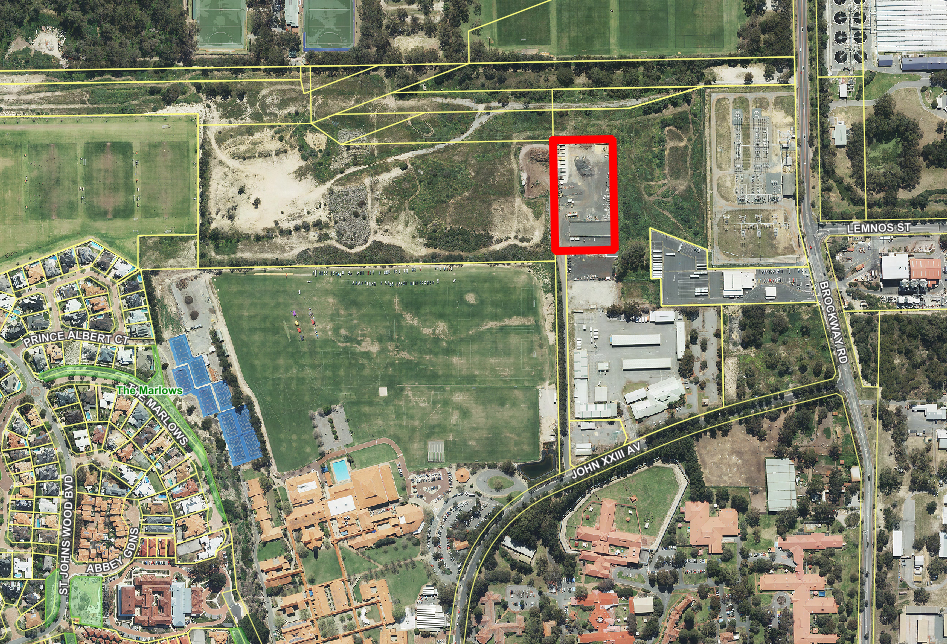 MAP: The Depot Driveway R45632 is 4,111m2 of (C class reserve) Administration CommentThis can be done however it is a low priority issue and current capacity issues prevent any action soon.Councillor Wetherall – Recission Motion – 28 Beatrice Road, Dalkeith Retrospective AmendmentOn 4 February 2021 Councillor Wetherall, Councillor McManus, Councillor Hodsdon, Councillor Poliwka and Councillor Senathirajah in accordance with Standing Orders Local Law 2009, Part 14 gave notice of their intention to move the following at this is meeting.We, the undersigned wish to rescind previous Council decision of Special Council Meeting, 2 February 2021, Item 7 in accordance with Standing Orders Local Law 2009, Part 14.Councillor WetherallCouncillor McManusCouncillor HodsdonCouncillor Poliwka Councillor SenathirajahCouncil:revokes the following lost decision of the Special Meeting of Council held 2/2/21 in order to permit submission at the February Meeting of Council on 23/2/21 of a revised motion as shown below;Item 7 - No. 28 Beatrice Road, Dalkeith – Retrospective Amendments to DA19/41051 – Studio Extension, Feature Walls and Primary Street Fencing;Council approves the development application received on 15 September 2020 with plans date stamped 9 December 2020 for the amendments to DA19/41051 – Studio Extension, Feature Walls and Primary Street Fencing at Lot 50 (No. 28) Beatrice Road, Dalkeith, on the following grounds; anddelegates authority to the Chief Executive Officer to determine the development application (DA21/60440) received on 9 February 2021 under Delegation, with plans date stamped 9 February 2021 for the amendments to DA19/41051 – Studio Extension, Feature Walls and Primary Street Fencing at Lot 50 (No. 28) Beatrice Road, Dalkeith, as previously recommended for approval.JustificationThe proprietors of 28 Beatrice Rd Dalkeith are building a family home with abundant style.  Their builder, Riverstone, has acknowledged that some footings and portion of slab were constructed that were not approved.  The proprietors were unaware of this error for some time.The Director of Riverstone (Mr Mark Stratfold) was unaware of the error initially, but on being advised immediately contacted the CON and offered to remove the unauthorised work.  He, in turn, was advised by the planners that the additional work was a minor modification in the planners’ view and to wait until the matter was considered by Council (confirmed by email).  This advice was based on Administration’s view that the modification would probably be approved by Council – Administration’s recommendation to Council was to approve.At some point in the process one adjacent neighbour in Haig street put in an objection.  This is the only reason it came to Council.  After clarification and agreement for the removal of the studio air-conditioner unit and reduction of feature wall height, that neighbour has withdrawn their objection.  There are now no objections from neighbours.   The concession is a set back from the rear boundary of 4m rather than the standard 6m.  It is noted however that the building envelop of the adjacent neighbour to the North is also a 4m setback.The builder has explained that the error occurred when he had a relief supervisor standing in for his long term supervisor who was off for some weeks on leave.  There is no evidence to doubt this explanation.  In summary, in my opinion a major injustice will be done to these ratepayers if the refusal stands.  There is no point punishing the builder for what is very likely an oversight.  It is of course, the innocent proprietors who would bear the significant costs entailed by delaying the construction and the costs of a SAT appeal.  A SAT appeal would be hard to defend and there is no point our ratepayers stumping up $20-40K for an almost certain lost cause.Administration CommentAdministration stands by its original recommendation for approval as per below:Recommendation to CouncilCouncil approves the development application received on 15 September 2020 with plans date stamped 9 December 2020 for the amendments to DA19/41051 – Studio Extension, Feature Walls and Primary Street Fencing at Lot 50 (No. 28) Beatrice Road, Dalkeith, subject to the following conditions and advice notes: The development shall at all times comply with the application and the approved plans, subject to any modifications required as a consequence of any condition(s) of this approval. This development approval only pertains to amendments to DA19/41051 – Studio Extension, Feature Walls and Primary Street Fencing as indicated on the determination plans.   The Studio is not to be used for Ancillary Accommodation without further Development Approval being obtained from the City of Nedlands.All footings and structures to retaining walls, fences and parapet walls, shall be constructed wholly inside the site boundaries of the property’s Certificate of Title. All stormwater from the development, which includes permeable and non-permeable areas shall be contained onsite. Prior to occupation of the development, all external fixtures including, but not limited to TV and radio antennae, satellite dishes, plumbing vents and pipes, solar panels, air conditioners and hot water systems shall be integrated into the design of the building and not be visible from the primary street, secondary street to the satisfaction of the City of Nedlands. Prior to occupation of the development, all air-conditioning plant, satellite dishes, antennae and any other plant and equipment to the roof of the building shall be located or screened so as not to be highly visible from beyond the boundaries of the development site to the satisfaction of the City of Nedlands. Retaining walls, fences or other structures are to be truncated or reduced to no higher than 0.75m within 1.5m of where the wall, fences, other structures adjoining vehicle access points where a driveway meets a public street to the satisfaction of the City of Nedlands. The proposed fencing within the primary street setback area shall not exceed 1.8m in height from natural ground level and is to be visually permeable in accordance with the Residential Design Codes (v1, 2019) above 1.2m in height from natural ground level (refer to advice note b). Advice Notes specific to this approval: PlanningIn relation to Condition 9, "Visually Permeable" as defined in the Residential Design Codes (v1, 2019) means the vertical surface has:    Continuous vertical gaps of 50mm or greater width occupying not less than one third of the total surface area;    Continuous vertical or horizontal gaps less than 50mm in width, occupying at least one half of the total surface area in aggregate; or    A surface offering equal or lesser obstruction to view as viewed directly from the street.    ServicesAn exterior fixture associated with any air-conditioning unit or hot water system is considered an appropriate location where it is positioned:  outside of balcony/verandah areas (if applicable) and below the height of a standard dividing fence within a side or rear setback area; or within a screened rooftop plant area or nook.  All downpipes from guttering shall be connected so as to discharge into drains, which shall empty into a soak-well; and each soak-well shall be located at least 1.8m from any building, and at least 1.8m from the boundary of the block.  Soak-wells of adequate capacity to contain runoff from a 20 year recurrent storm event. Soak-wells shall be a minimum capacity of 1.0m3 for every 80m2 of calculated surface area of the development.  The location of any bin stores shall be behind the street alignment so as not to be visible from a street or public place and constructed in accordance with the City’s Health Local Law 1997DemolitionWhere the existing dwelling/building and structures are to be demolished, a demolition permit is required prior to demolition works occurring. All works are required to comply with relevant statutory provisions. Prior to the commencement of any demolition works, any Asbestos Containing Material (ACM) in the structure to be demolished, shall be identified, safely removed and conveyed to an appropriate landfill which accepts ACM.  Removal and disposal of ACM shall be in accordance with Health (Asbestos) Regulations 1992, Regulations 5.43 - 5.53 of the Occupational Safety and Health Regulations 1996, Code of Practice for the Safe Removal of Asbestos 2nd Edition, Code of Practice for the Management and Control of Asbestos in a Workplace, and any Department of Commerce Worksafe requirements.  Where there is over 10m2 of ACM or any amount of friable ACM to be removed, it shall be removed by a Worksafe licensed and trained individual or business.  Building PermitWhere building works are proposed to the building, a building permit shall be applied for prior to works commencing.Where building works proposes a “notifiable event” or are likely to affect neighbouring land or property, then the ‘Work affecting other land’ provisions of the Building Act 2011 will apply. This information sets out the requirements for managing building work on or close to a boundary. This process is used to confirm agreement with the work and with the effects it may have on neighbouring land or property.NoiseThe landowner is advised that all mechanical equipment (e.g. air-conditioner, swimming pool or spa) is required to comply with the Environmental Protection (Noise) Regulations 1997, in relation to noise.The applicant is advised to consult the City’s Acoustic Advisory Information in relation to locating any mechanical equipment (e.g. air-conditioner, swimming pool or spa) such that noise, vibration impacts on neighbours are mitigated. The City does not recommend installing any equipment near a property boundary where it is likely that noise will intrude upon neighbours. Prior to selecting a location for an air-conditioner, the applicant the applicant is advised to consult the online fairair noise calculator at www.fairair.com.au and use this as a guide to prevent noise affecting neighbouring properties.General AdviceThis decision constitutes planning approval only and is valid for a period of four years from the date of approval. If the subject development is not substantially commenced within the four-year period, the approval shall lapse and be of no further effect. The applicant is advised that all development must comply with this planning approval and approved plans at all times. Any development, whether it be a structure or building, that is not in accordance with the planning approval, including any condition of approval, may be subject to further planning approval by the City.  The applicant is advised that variations to the hereby approved development including variations to wall dimensions, setbacks, height, window dimensions and location, floor levels, floor area and alfresco area, may delay the granting of a Building Permit.  Applicants are therefore encouraged to ensure that the Building Permit application is in compliance with this planning approval, including all conditions and approved plans. Where Building Permit applications are not in accordance with the planning approval, a schedule of changes is to be submitted and early liaison with the City’s Planning Department is encouraged prior to lodgement. This planning decision is confined to the authority of the Planning and Development Act 2005, the City of Nedlands’ Local Planning Scheme No. 3 and all subsidiary legislation.  This decision does not remove the obligation of the applicant and/or property owner to ensure that all other required local government approvals are first obtained, all other applicable state and federal legislation is complied with, and any restrictions, easements, or encumbrances are adhered to. Councillor Mangano – Legal Advice – Supreme Court Challenge to JDAP Approval – 97-105 Stirling Highway, NedlandsOn 10 February 2021 Councillor Mangano gave notice of his intention to move the following at this is meeting.That Council directs the CEO to obtain legal advice from an appropriate special Council (briefed by Council solicitors) as to a Supreme Court challenge to the JDAP approval of 97-105 Stirling Highway on Monday 8 February 2021.JustificationThe approved structure is not compliant with R-AC1 and is more like R-AC0. The JDAP did not take into account Clause 67 adequately. Comments made by some of the members as to its financial viability which is not relevant.Administration CommentThe comment is based on previous legal advice obtained by the City in relation to a JDAP decision in 2020.It is important to appreciate that an application for judicial review is not equivalent to an appeal against the JDAP decision, or an application for a merits review by the SAT.  The City will have legal standing to seek a judicial review of the JDAP decision, but the grounds for review are limited to identified instances of substantive legal error. The JDAP may make a legally valid decision even if the decision is an unequivocally bad decision on the planning merits. A judicial review does not permit the Supreme Court to consider a development application and substitute its own judgment on the planning merits for that of the JDAP.If a substantive legal error is made out, the Supreme Court may quash the JDAP’s decision and refer the matter back for determination in accordance with the law.Speaking generally, administrative decisions such as a determination on an application for development approval must be made in accordance with the principles of natural justice. The principles of natural justice are often expressed to involve two primary aspects, one being the rule against bias and the other being the right to a fair hearing.The question of legal unreasonableness is directed to whether or not the decision is within the scope of the power conferred on the decision-maker. There is an essential difference between the ‘unreasonableness’ ground of review and a merits review. In a judicial review for unreasonableness, the Court is not concerned with whether it would have made the same decision on the available material, but rather the question is whether the decision-maker could have made the decision as a matter of law. In applying a standard of reasonableness, the Courts are ‘conscious of not exceeding their supervisory role by undertaking a review of the merits of an exercise of discretionary power. Properly applied, a standard of legal reasonableness does not involve substituting a Court’s view as to how a discretion should be exercised for that of a decision-maker’.It has also been said that ‘Where the matter of which the authority is required to be satisfied is a matter of opinion or policy or taste it may be very difficult to show that … its decision could not reasonably have been reached’. The legal ground of unreasonableness is for those reasons very difficult to establish.In challenging the JDAP decision the City would effectively be required to show, as a matter of law, that the development was incapable of approval. In a planning context where the decision is made on discretionary grounds and having primary regard to a performance-based policy it will be exceptionally difficult for the City to establish that the JDAP’s approval was plainly unjust, perverse, illogical or so irrational that no reasonable decision-maker could have made it.A contemporary example of how difficult it is to establish legal unreasonableness in the exercise of a discretionary power is the case of Nairn v Metro Central JDAP [2016] WASC 56. In that case the applicant challenged the JDAP’s decision to grant approval for a 97m high building in a planning framework which set a maximum building height of 26.5m. One of the grounds of review in Nairn was that the JDAP decision was legally unreasonable, and that the additional height approved was more than a mere variation. The Supreme Court did not agree, as there was scope to grant development approval with a height greater, even considerably greater, than the maximum building height stated in the planning scheme.The cost of obtaining the Special Counsel advise on the potential basis of Supreme Court action is likely to be approximately $20,000.If Council is to lodge a writ with the Supreme Court, officers understand that this must be done within 3 months of the decision. If the matter was to be heard by the Supreme Court and Council lost, the City may well be liable for the costs incurred by the other party in addition to the City’s costs.Councillor Coghlan – Amendment to Local Planning Policy – Residential Aged Care Facility On 12 February 2021 Councillor Coghlan gave notice of her intention to move the following at this meeting.Council:instructs the CEO to prepare a revision to Local Planning Policy, Residential Aged Care Facilities, in accordance with Schedule 2 Part 2 Clause 5 of the Planning and Development (Local Planning Schemes) Regulations 2015, including the following amendment:Delete 4.3.4 2) b)(i) and replace with the following“(i) A minimum 9 m street set back applies; and”advertise the proposed amendments for a period of not less than 21 days in accordance with Clause 4(2) of the Deemed Provisions; andacknowledges that once submissions have been received, that the revised Local Planning Policy, Residential Aged Care Facilities be brought back to the next available Council meeting for determination.Justification This is a minor modification to the version of Local Planning Policy Residential Aged Care endorsed by Council on 3 September 2020.This amendment is one of clarification and not change. Given the history of this LPP it is clear that what the Council voted for in Sept was a change from 6m to 9m for R12.5 zoned land and all we are doing is correcting an inconsistency.Council had to move quickly after the RACF – LPP  (adopted in April 2020) was revoked. The haste in preparing policies was necessary due to the RACF –LPP and Scheme Amendments 10 and 11 being prepared, presented and then sent out for advertising promptly.  (There could not be a 5-day RACF policy vacuum between our OCM and the SCM .  The previous Director of Planning explained this was necessary in case a development application arrived during that time.  The staff worked quickly to ameliorate this risk).This meant any amendments were then considered post advertising  (following our standard processes). With a solid workload and the complexities of planning, mistakes can occur and in preparing for the SCM last year, which dealt with these, the 9 metre setback in this clause was unfortunately omitted.  In the comments following advertising the administration acknowledges, “it is considered that a 9 metre setback would only be in keeping with some residential areas in Nedlands.  In locations that are not coded R10, R12.5 and R15 an increased front setback of 9 metres is likely to be viewed as overly onerous in a judicial setting”. The amendment is as per the Administration’s comment that a 9m setback is in keeping with some residential settings including Betty St/ Doonan Road (the “A9” site).Clause 4.3.3 correctly captures the primary controls for land coded R10 to R35 where there is no approved Structure Plan, LDP, Precinct Plan and/or Activity Centre Plan, or specific local planning policy to the site. Clause 4.3.4 2) a) applies an R-Code of 12.5 on land zoned Residential but with no R coding shown on the Scheme Map and for which there is no approved LDP, Structure Plan and/or Activity Centre Plan. To be consistent with Clause 4.3.3 2) b) (i), a site that is governed by Clause 4.3.4 2) has an R-Code of 12.5 and must have a minimum street setback of 9m. Thank you to Director Free for working on this minor amendment. The need for this was realised prior to Christmas last year. Consequently, this NOM was first submitted on 18.12.20.For in-depth understanding or to refresh memories re the journey of these policies, they are clearly laid out in the Agenda for the City of Nedlands OCM 15.12.20.  Agenda Item 13.12 State Development Assessment Referral Aged Care Facilities, Medical Centre Shop and Recreation – Private.It has already been demonstrated at the December 2020 OCM by a member of the public that a 60-bed RACF can readily fit within the built-form controls required under clause 4.3.4 and hence this amendment does not present an impediment to the development of the A9 site for RACF.Administration CommentThe existing 6 metre front setback provision, as outlined in clause 4.3.4 2) b) (i) is suitable. A 9 metre front setback may restrict the ultimate form of development on this site for which the Residential Aged Care Facility is a permitted use under the Scheme. The 9 metre front setback control may result in a smaller site coverage, but greater building height.Elected members notices of motion given at the meeting for consideration at the following ordinary meeting on 23 March 2021Disclaimer: Where administration has provided any assistance with the framing and/or wording of any motion/amendment to a Councillor who has advised their intention to move it, the assistance has been provided on an impartial basis.  The principle and intention expressed in any motion/amendment is solely that of the intended mover and not that of the officer/officers providing the assistance.  Under no circumstances is it to be expressed to any party that administration or any Council officer holds a view on this motion other than that expressed in an official written or verbal report by Administration to the Council meeting considering the motion.Notices of motion for consideration at the Council Meeting to be held on 23 March 2021 to be tabled at this point in accordance with Clause 3.9(2) of Council’s Local Law Relating to Standing Orders.Councillor Bennett - Cruikshank Reserve Verge RestorationOn the 15 February 2021 Councillor Bennett gave notice of his intention to raise the following at the 23 March 2021 Council Meeting:Council instructs the CEO to restore the Cruikshank Reserve verges that have been damaged by prolonged construction vehicle parking, which will include the following works;Aeration of compacted verges with resurfacing and returfing of verge grass.Restoring the ecozone on the corner of Iris Avenue and Jutland parade to turf.Completion of poinciana tree boulevard in Jutland parade by planting missing trees.Drip irrigation to support establishment of new tree plantings.No parking signs erected for eastern verge in Iris Avenue.Replacement of removed verge trees in Iris Avenue.JustificationThe Cruikshank Reserve verges in Jutland parade and Iris Avenue have been damage through ongoing construction vehicle parking from a large, prolonged development which has caused parking and traffic nuisances while impacting local residents' amenity. Additional large developments have commenced in the nearby vicinity, so the verges need to be protected and a plan to ensure construction vehicles park in formal parking areas designated by the City.Urgent Business Approved By the Presiding Member or By DecisionAny urgent business to be considered at this point.Confidential ItemsCouncil Risk and ReportingConfidential report circulated separately to Councillors.Declaration of ClosureThere being no further business, the Presiding Member will declare the meeting closed.PD01.21Strategic Planning Framework - Gaps AnalysisCommittee9 February 2021Council23 February 2021ApplicantCity of NedlandsEmployee Disclosure under section 5.70 Local Government Act 1995 and section 10 of the City of Nedlands Code of Conduct for Impartiality.Nil.“the author, reviewers and authoriser of this report declare they have no financial or impartiality interest with this matter. There is no financial or personal relationship between City staff and the proponents or their consultants. Whilst parties may be known to each other professionally, this relationship is consistent with the limitations placed on such relationships by the Codes of Conduct of the City and the Planning Institute of Australia”. DirectorTony Free – Director Planning & DevelopmentCEOMark GoodletReferenceNilAttachmentsLetter from Western Australian Planning CommissionStrategic Planning Framework Gaps AnalysisCommunity Working Group Minutes – 9 December 2020List of Council decisions not in accordance with strategic planning program of worksConfidential AttachmentsNilPD02.21Establishment of a Design Review Panel, Final Adoption of the Design Review Panel Local Planning Policy and Appointment of Panel MembersCommittee9 February 2021Council23 February 2021ApplicantCity of NedlandsEmployee Disclosure under section 5.70 Local Government Act 1995 and section 10 of the City of Nedlands Code of Conduct for Impartiality.Nil.“the author, reviewers and authoriser of this report declare they have no financial or impartiality interest with this matter. There is no financial or personal relationship between City staff and the proponents or their consultants. Whilst parties may be known to each other professionally, this relationship is consistent with the limitations placed on such relationships by the Codes of Conduct of the City and the Planning Institute of Australia”. DirectorTony Free – Director Planning & DevelopmentCEOMark GoodletPrevious ItemPD14.19 - OCM 23 April 2019 Item: 16.1 – OCM 17 December 2019Item: 7 – SCM 30 January 2020Item: 14.4 – OCM 30 March 2020 Item: 14.1 – OCM 28 July 2020Item: 13.9 – OCM 15 December 2020AttachmentsDesign Review Panel – Local Planning PolicySummary of comments from Office of the Government ArchitectConfidential AttachmentsDesign Review Panel – Candidate Cumulative Scoring SheetDesign Review Panel – Interview Forms (Collated)Overview of Design Review Panel members interviewedDesign Review Panel – Recorded Interviews (MP4 video format)PD03.21	Local Planning Policy, Primary Controls and Community Benefits for Apartment DevelopmentsCommittee9 February 2021Council23 February 2021ApplicantCity of Nedlands Employee Disclosure under section 5.70 Local Government Act 1995 and section 10 of the City of Nedlands Code of Conduct for Impartiality.The author, reviewers and authoriser of this report declare they have no financial or impartiality interest with this matter. There is no financial or personal relationship between City staff and the proponents or their consultants. Whilst parties may be known to each other professionally, this relationship is consistent with the limitations placed on such relationships by the Codes of Conduct of the City and the Planning Institute of Australia.DirectorTony Free – Director Planning & DevelopmentCEOMark GoodletAttachmentsDraft Local Planning Policy, Primary Controls and Community Benefit for Apartment DevelopmentsConfidential AttachmentsLegal Advice dated 11 January 2021PD04.21	Broadway, Nedlands Town Centre and Waratah Village Context and Character Local Planning PoliciesCommittee9 February 2021Council23 February 2021ApplicantCity of NedlandsEmployee Disclosure under section 5.70 Local Government Act 1995 and section 10 of the City of Nedlands Code of Conduct for Impartiality.Nil The author, reviewers and authoriser of this report declare they have no financial or impartiality interest with this matter. There is no financial or personal relationship between City staff and the proponents or their consultants. Whilst parties may be known to each other professionally, this relationship is consistent with the limitations placed on such relationships by the Codes of Conduct of the City and the Planning Institute of AustraliaDirectorTony Free – Director Planning & DevelopmentCEOMark GoodletAttachmentsDraft Broadway Precinct Context and Character Local Planning PolicyDraft Nedlands Town Centre Precinct Context and Character Local Planning PolicyDraft Waratah Village Precinct Context and Character Local Planning PolicyTS01.21	Integrated Transport Strategy and Precinct Plan Transport Impact Assessments – Budget RequestCommittee11 February 2021Council25 February 2021ApplicantCity of NedlandsEmployee Disclosure under section 5.70 of the Local Government Act 1995 and section 10 of the City of Nedlands Code of Conduct for Impartiality.Nil.DirectorJim Duff – Director Technical ServicesCEOMark Goodlet AttachmentsNil.Confidential AttachmentsNil.TS02.21	Railway Road / Aberdare Road Intersection UpgradeCommittee11 February 2021Council25 February 2021ApplicantCity of NedlandsEmployee Disclosure under section 5.70 of the Local Government Act 1995 and section 10 of the City of Nedlands Code of Conduct for Impartiality.Nil.DirectorJim Duff – Director of Technical ServicesAttachmentsWestern Power Concept Design ReportMRRG and City of Subiaco Design Funding ApprovalConcept Civil Works DesignAberdare Road Land Availability MapKey Stakeholder EndorsementsConfidential AttachmentsNil.CM01.21                   Nedlands Playgroup Requests Fee Waiver or ReductionCommittee9 February 2021Council23 February 2021ApplicantCity of Nedlands Employee Disclosure under section 5.70 of the Local Government Act 1995 and section 10 of the City of Nedlands Code of Conduct for Impartiality. Nil.DirectorPat Panayotou – Executive Manager Community DevelopmentAttachmentsNil.Confidential AttachmentsNil.CPS01.21	List of Accounts Paid – November and December 2020Committee9 February 2021Council23 February 2021ApplicantCity of Nedlands Employee Disclosure under section 5.70 Local Government Act 1995Nil.DirectorEd Herne - Director Corporate & StrategyAttachmentsCreditor Payment Listing – November 2020;Credit Card and Purchasing Card Payments – November 2020 (28 October – 29 November 2020);Creditor Payment Listing – December 2020; andCredit Card and Purchasing Card Payments – December 2020 (30 November - 28 December 2020)Confidential AttachmentsNil.CPS02.21	Alteration of Permitted Use – Sublease to Sand Volley Australia Pty LtdCommittee9 February 2021Council23 February 2021ApplicantCity of Nedlands Employee Disclosure under section 5.70 Local Government Act 1995Nil.DirectorEd Herne – Director Corporate & StrategyAttachmentsLetter of Request – Sand Volley Australia Pty LtdConfidential AttachmentsNil.CPS03.21	New Lease to Allen Park Tennis ClubCommittee9 February 2021Council23 February 2021ApplicantCity of Nedlands Employee Disclosure under section 5.70 Local Government Act 1995Nil.DirectorEd Herne – Director Corporate & StrategyAttachmentsLetter of Request – Allen Park Tennis Club; andDraft Lease AgreementConfidential AttachmentsNil.CPS04.21	Review of Point Resolution Child Care Centre UpdateCommittee9 February 2021Council23 February 2021ApplicantCity of Nedlands Employee Disclosure under section 5.70 Local Government Act 1995Nil.DirectorPatricia Panayotou – Executive Manager Community DevelopmentAttachmentsNil.Confidential AttachmentsNil.Committee9 February 2021Council23 February 2021ApplicantCity of Nedlands Employee Disclosure under section 5.70 Local Government Act 1995 and section 10 of the City of Nedlands Code of Conduct for ImpartialityNil.CEOMark GoodletAttachmentsElected Member Fees, Expenses, Allowances and Other ProvisionsLegal Representation for Elected Members and Employees Council Policy Management of Information for Elected Members Council Policy Council Member and Employee training and conference attendance PolicyAsset Management Council Policy Use of Council Facilities for Community Purposes Policy Community Notice Boards in Council Operated Facilities Council Policy Application of Grant Funding Council Policy Community Signage Council Policy Bulk Waste Collection and Waste Receptacles on Nature Strips Council Policy Unauthorised Damage of Vegetation Council PolicyTrading in Public Places Council Policy Natural Area Path Network Council Policy Nature Strip (Verge) Parking adjacent to Vacant Lots Council Policy (attachment 14); andOperation of Bank Accounts Council Policy Professional Development Council Policy Advisory & Working Groups Policy (Updated following Cr Briefing 16 February 2021)Natural Areas Management Council Policy Confidential AttachmentsNil.SEAL NUMBERDATE SEALEDDEPARTMENTMEETING DATE / ITEM NO.REASON FOR USE9541 December 2020Planning & DevelopmentSpecial Council Meeting19 November 2020 Item 6Seal Certification - Seal No. 954 - Scheme Amendment No. 8 – Amendment to Density Coding on Alexander Road, Philip Road, Waratah Avenue and Alexander Place, Dalkeith (2 copies)9551 December 2020Planning & DevelopmentCouncil Meeting 27 October 2020Item PD47.20Seal Certification - Seal No.955 - Scheme Amendment No. 4 - Fast Food Outlets (2 copies)9566 January 2021Planning & DevelopmentCouncil Meeting 15 December 2020Item 13.15Seal Certification - Seal No.956 - 70A notification on title noting bushfire prone area. Lot 49 on DP 418865.95727 January 2021Planning & DevelopmentCouncil Meeting 15 December 2020Item 13.16Seal Certification - Seal No. 957 - S136 removal of easement from the common property due to sale of property.Date of use of delegation of authorityTitlePropertyPosition exercising delegated authorityActSection of ActApplicant / CoN / Property Owner / OtherDecember 2020December 2020December 2020December 2020December 2020December 2020December 20201/12/2020BA129766 Certified building permit - Dwelling51A Haldane Street, MT CLAREMONT, Lot 89, 82538, 199497Manager Building ServicesBuilding Act 2011s20.1Distinctive Homes WA  1/12/2020BA131244 Certified building permit - Dwelling44 Waratah Avenue, DALKEITH, Lot 705, 28606, 127613Manager Building ServicesBuilding Act 2011s20.1Coastview Australia Pty Ltd2/12/2020BA131340 Certified building permit - Pool48 St Johns Wood Boulevard, MT CLAREMONT, Lot 507, 76560, 173591Manager Building ServicesBuilding Act 2011s20.1Aquatic Leisure Technologies Pty Ltd2/12/20203045298 - Withdrawn Parking Infringement Notice - Compassionate Grounds7 Hooley Street, SWANBOURNE, Lot 25, 4915, 104612Manager Health & ComplianceLocal Government Act 19959.20/6.12(1)Shane Clarke2/12/20203048003 - Withdrawn Parking Infringement Notice - Compassionate GroundsMonash Avenue, NEDLANDS, Lot 8699, 39833, 138396Manager Health & ComplianceLocal Government Act 19959.20/6.21(1)Lee Culverhouse3/12/2020BA131358 Uncertified building permit - Spa52B Adderley Street, MT CLAREMONT, Lot 2, 76950, 173989Manager Building ServicesBuilding Act 2011S20.1L W McIntosh3/12/2020BA129166 Certified building permit - Cabana78 Kirwan Street, FLOREAT, Lot 44, 6145, 105783Manager Building ServicesBuilding Act 2011s20.1Project Artichoke Pty Ltd 3/12/2020BA130608 Uncertified building permit - pool62 Browne Avenue, DALKEITH, Lot 95, 17178, 116483Manager Building ServicesBuilding Act 2011s20.1A1 Pools4/12/2020BA130863 Certified building permit - pool44 Waratah Avenue, DALKEITH, Lot 705, 28606, 127613Manager Building ServicesBuilding Act 2011s20.1Imperial Pools7/12/2020BA131768 Demolition permit - Full site20 Loch Street, NEDLANDS, Lot 51, 37750, 136341Manager Building ServicesBuilding Act 2011s21.1Berriman Resources Pty Ltd 7/12/2020BA131841 Building approval certificate - wall removal33 Birdwood Parade, DALKEITH, Lot 204, 16106, 115444Manager Building ServicesBuilding Act 2011s58.1Fast Track Approvals Pty Ltd7/12/2020BA128295 Demolition permit - Full site95A Waratah Avenue, DALKEITH, Lot 388, 29042, 128033Manager Building ServicesBuilding Act 2011s21.1Mr Cut Demolition7/12/2020(APP) - DA20-56148 - 32 Leon Road, Dalkeith - Residential - Single House - Additions - Front Fence & Gate32 Leon Road, DALKEITH, Lot 177, 22969, 122176Principal PlannerPlanning and Development (Local Planning Schemes) Regulations 2015Regulation 82S C Chan7/12/2020BA130812 Certified building permit - Alterations135 Rochdale Road, MT CLAREMONT, Lot 134, 10273, 109777Manager Building ServicesBuilding Act 2011s20.1Mr D Q Foley7/12/2020BA129944 Certified building permit - Dwelling20 Loch Street, NEDLANDS, Lot 51, 37750, 136341Manager Building ServicesBuilding Act 2011s20.1Webb & Brown Neaves 8/12/20203048079 - Withdrawn Parking Infringement Notice - Compassionate Grounds58 Jenkins Avenue, NEDLANDS, Lot 4, 54156, 152231Manager Health & ComplianceLocal Government Act 19959.20/6.12(1)Rorden O'Shea8/12/2020BA129839 Certified building permit - Fence40 Burnettia Lane, MT CLAREMONT, Lot 304, 80240, 183319Manager Building ServicesBuilding Act 2011s20.1Timberscapes Pty Ltd8/12/2020BA130370 Certified building permit - Dwelling104 Circe Circle South, DALKEITH, Lot 773, 18051, 117358Manager Building ServicesBuilding Act 2011s20.1Tangent Nominees Pty Ltd8/12/2020BA129747 Certified building permit - Fence20 Landon Way, MT CLAREMONT, Lot 406, 6585, 106203Manager Building ServicesBuilding Act 2011s20.1L Punchihewa9/12/2020(APP) - DA20-55823 - 25 John XXIII Avenue, MT CLAREMONT - Car park extension in association with education establishment and warehouse25 John XXIII Avenue, MT CLAREMONT, Lot 10629, 80052, 181453Manager Urban PlanningPlanning and Development (Local Planning Schemes) Regulations 2015Regulation 82Eamon Broderick9/12/2020BA132152 Certified building permit - Pool fence16 Hooley Street, SWANBOURNE, Lot 42, 4965, 104661Manager Building ServicesBuilding Act 2011s20.1Werd Landscapes9/12/2020BA131269 Certified building permit - Boundary and Pool Fence19 Leopold Street, NEDLANDS, Lot 17, 55136, 153213Manager Building ServicesBuilding Act 2011s20.1Escape Garden Design & Construction9/12/2020BA130208 Certified building permit - Dwelling40 Olearia Lane, MT CLAREMONT, Lot 2, 82633, 200121Manager Building ServicesBuilding Act 2011s20.1Create Homes Pty Ltd 9/12/2020BA131556 Uncertified building permit - Re-roof12 Burwood Street, NEDLANDS, Lot 80, 32881, 131631Manager Building ServicesBuilding Act 2011s20.1Mr S Lee9/12/2020BA129913 Certified building permit - Dwelling22A Mayfair Street, MT CLAREMONT, Lot 927, 82662, 107599Manager Building ServicesCity of Nedlands LPS3s20.1Residential Building WA 10/12/2020(APP) - DA20-51278 - 12 Kennedia Lane, Mt Claremont - Residential - Single House12 Kennedia Lane, MT CLAREMONT, 82643, 200196Principal PlannerPlanning and Development (Local Planning Schemes) Regulations 2015Regulation 82Residential Building WA10/12/2020(APP) - DA20-51908 - 64 Kingsway, Nedlands (Lot 2) - Residential - Grouped Dwelling64 Kingsway, NEDLANDS, Lot 7, 68399, 165555Principal PlannerPlanning and Development (Local Planning Schemes) Regulations 2015Regulation 82Averna Pty Ltd10/12/2020(APP) - DA20-47791 - 6 Bedford Street, Nedlands - Residential - 4x Grouped Dwellings6 Bedford Street, NEDLANDS, Lot 392, 31348, 130120Principal PlannerPlanning and Development (Local Planning Schemes) Regulations 2015Regulation 82WABCA Pty Ltd10/12/2020(APP) - DA20-53982 - 22 Lisle Street, MT CLAREMONT - Single House22 Lisle Street, MT CLAREMONT, Lot 337, 6975, 106567Principal PlannerPlanning and Development (Local Planning Schemes) Regulations 2015Regulation 82Ross North Group10/12/2020BA131367 Certified building permit - Stage 1 Shenton College227 Stubbs Terrace, SHENTON PARK, Lot 557, 12500, 111948Manager Building ServicesBuilding Act 2011s20.1Schlager Group Pty Ltd 10/12/2020BA132269 Certified building permit - Patio37 Wavell Road, DALKEITH, Lot 822, 30693, 129627Manager Building ServicesBuilding Act 2011s20.1Abel Patio's and Roofing10/12/2020BA131534 Certified building permit - Dwelling21 Muecke Way, SHENTON PARK, Lot 32, 82597, 199950Manager Building ServicesBuilding Act 2011s20.1Fischer Homes Pty Ltd 10/12/2020BA129018 Uncertified building permit - Patio1 Godetia Garden(s), MT CLAREMONT, Lot 261, 75027, 172080Manager Building ServicesBuilding Act 2011s20.1Perth Patio Magic10/12/2020BA132226 Occupancy permit - Warehouse10 Selby Street, SHENTON PARK, Lot 7961, 81635, 110478Manager Building ServicesBuilding Act 2011s58.1Accredit Building Surveying & Construction Services Pty Ltd 11/12/2020(APP) - DA20-51901 - 64 Kingsway, Nedlands - Grouped Dwelling (Lot 3)64 Kingsway, NEDLANDS, Lot 7, 68399, 165555Principal PlannerPlanning and Development (Local Planning Schemes) Regulations 2015Regulation 82Averna Pty Ltd11/12/2020BA130351 Certified building permit - Dwelling16 Sutcliffe Street, DALKEITH, Lot 190, 26345, 125468Manager Building ServicesBuilding Act 2011s20.1Secunda Pty Ltd  11/12/2020BA132470 Certified building permit - Shade sail12 James Road, SWANBOURNE, Lot 40, 81468, 104927Manager Building ServicesBuilding Act 2011s20.1Shade Solutions11/12/2020(APP) - DA20-53558 - 2 Viewway Nedlands - Residential - Single House - Carport2 Viewway, NEDLANDS, Lot 490, 63739, 161422Principal PlannerPlanning and Development (Local Planning Schemes) Regulations 2015Regulation 82Marzia Design 14/12/2020(APP) - DA20-55283 - 53 Waratah Avenue, Dalkeith - Residential - Single House53 Waratah Avenue, DALKEITH, Lot 9, 28680, 127696Principal PlannerPlanning and Development (Local Planning Schemes) Regulations 2015Regulation 82Mercedes Group Pty Ltd14/12/2020(APP) - DA20-56152 - 81 Waratah Avenue, Dalkeith - Additions to Existing Shopping Centre81 Waratah Avenue, DALKEITH, Lot 8, 28957, 127951Principal PlannerPlanning and Development (Local Planning Schemes) Regulations 2015Regulation 82Urbanista Town Planning 14/12/2020BA132098 Building approval certificate - Deck114A Victoria Avenue, DALKEITH, Lot 16, 26874, 125963Manager Building ServicesBuilding Act 2011s20.1 Resolve Group Pty Ltd  14/12/2020(APP) - DA20-56569 - 63 Wood Street Swanbourne - Residential Single House - Additions and Alterations63 Wood Street, SWANBOURNE, Lot 37, 13815, 113233Principal PlannerPlanning and Development (Local Planning Schemes) Regulations 2015Regulation 82Mo Wilson Drafting and Design 14/12/20203043557 - Withdrawn Parking Infringement Notice - Officer ErrorEsplanade, DALKEITH, Lot 254, 26434, 125559Manager Health & ComplianceLocal Government Act 19959.20/6.12(1)Peter Brigg14/12/20203048866 - Withdrawn Parking Infringement Notice - Compassionate GroundsMonash Avenue, NEDLANDS, Lot 8699, 39833, 138396Manager Health & ComplianceLocal Government Act 19959.21/6.12(1)Jay Francis15/12/20203045310 - Withdrawn Parking Infringement Notice - Compassionate Grounds45 Alexander Road, DALKEITH, Lot 119, 14942, 114280Manager Health & ComplianceLocal Government Act 19959.21/6.12(1)Esther Lauw16/12/2020(APP) - DA20-54745 - 91 Melvista Avenue, Nedlands - Residential - Additions - Patio & Parapet Wall91 Melvista Avenue, NEDLANDS, Lot 17, 56815, 154856Principal PlannerPlanning and Development (Local Planning Schemes) Regulations 2015Regulation 82Complete Approvals16/12/2020(APP) - DA20-49378 - 28 Marita Road, Nedlands - Residential - Single House - Additions28 Marita Road, NEDLANDS, Lot 102, 56271, 154310Manager Urban PlanningPlanning and Development (Local Planning Schemes) Regulations 2015Regulation 82L Q Haskett & M J Haskett16/12/2020BA130629 Demolition permit - Full site22 Vincent Street, NEDLANDS, Lot 90, 64581, 162271Manager Building ServicesBuilding Act 2011s21.1AAA Demolition & Tree Service16/12/2020BA132246 Demolition permit - Full site60 Mayfair Street, MT CLAREMONT, Lot 156, 8383, 108001Manager Building ServicesBuilding Act 2011s21.1Denaya Nominees Pty Ltd 16/12/2020BA131690 Uncertified building permit - pergola4 Gunn Street, FLOREAT, Lot 15, 4614, 104315Manager Building ServicesBuilding Act 2011s20.1C Howie17/12/2020BA132536 Uncertified building permit - Sign4/141 Broadway, NEDLANDS, Lot 4, 48149, 146399Manager Building ServicesBuilding Act 2011s20.1Direct Image17/12/2020BA130650 Certified building permit - Dwelling82 Smyth Road, NEDLANDS, Lot 12, 42761, 141291Manager Building ServicesBuilding Act 2011s20.1 J Corp Pty Ltd  17/12/2020BA131984 Certified building permit - Dwelling24 Mayfair Street, MT CLAREMONT, Lot 218, 8008, 107615Manager Building ServicesBuilding Act 2011s20.1Distinctive Homes WA17/12/2020BA132665 Building Approval Certificate - Grout Injection58 Browne Avenue, DALKEITH, Lot 97, 17152, 116467Manager Building ServicesBuilding Act 2011s58.1Assured Group WA Pty Ltd17/12/2020BA132290 Certified building permit - Fence48 Leura Street, NEDLANDS, Lot 297, 37506, 136119Manager Building ServicesBuilding Act 2011s20.1Onzo Builders Pty Ltd  18/12/2020(APP) - DA20-53451 -147 Alfred Road, Mt Claremont - Residential Single House147 Alfred Road, MT CLAREMONT, Lot 110, 2133, 101931Principal PlannerPlanning and Development (Local Planning Schemes) Regulations 2015Regulation 82Plunkett Homes18/12/2020(APP) - DA20-57333 - 100 Stephenson Avenue, Mt Claremont - Non-Residential - Outbuilding100 Stephenson Avenue, MT CLAREMONT, Lot 201, 81163, 168393Principal PlannerPlanning and Development (Local Planning Schemes) Regulations 2015Regulation 82P McCann18/12/2020BA58548 Certified building permit - Additions75 Broadway, NEDLANDS, Lot 529, 47517, 145805Manager Building ServicesBuilding Act 2011s20.1Saltus Built Pty Ltd  18/12/2020BA130911 Certified building permit - Dwelling58 Browne Avenue, DALKEITH, Lot 97, 17152, 116467Manager Building ServicesBuilding Act 2011s20.1Averna Pty Ltd18/12/2020BA131187 Certified building permit - Dwelling32 Mayfair Street, MT CLAREMONT, Lot 1, 8105, 107714Manager Building ServicesBuilding Act 2011s20.1Pindan Homes Pty Ltd18/12/2020BA126766 Certified building permit - Solar panels1 Brockway Road, MT CLAREMONT, Lot 15061, 71316, 168310Manager Building ServicesBuilding Act 2011s20.1Westsun Solar18/12/2020BA132568 Uncertified building permit - Sign95 Broadway, NEDLANDS, Lot 539, 47614, 145888Manager Building ServicesBuilding Act 2011s20.1Direct Image18/12/2020BA132577 Uncertified building permit - Sign139 Broadway, NEDLANDS, Lot 686, 48107, 146357Manager Building ServicesBuilding Act 2011s20.1Direct Image21/12/2020BA130087 Uncertified building permit - Ancillary Dwelling28 Waroonga Road, NEDLANDS, Lot 158, 65553, 163238Manager Building ServicesBuilding Act 2011s20.1Davley Building Pty Ltd21/12/2020BA131674 Certified building permit - Retaining wall64A Mayfair Street, MT CLAREMONT, Lot 2, 82725, 200857Manager Building ServicesBuilding Act 2011s20.1Distinctive Homes WA21/12/2020BA131573 Certified building permit - Retaining wall64 Mayfair Street, MT CLAREMONT, Lot 1, 82724, 108043Manager Building ServicesBuilding Act 2011s20.1Distinctive Homes WA21/12/2020BA132414 Certified building permit - Pool2 Hynes Road, DALKEITH, Lot 173, 23096, 122309Manager Building ServicesBuilding Act 2011s20.1Perth Concrete Pools 21/12/2020(APP) - DA20-58648 - 64 & 64A Mayfair Street, Mt Claremont - Retaining Wall64 Mayfair Street, MT CLAREMONT, Lot 1, 82724, 108043Principal PlannerPlanning and Development (Local Planning Schemes) Regulations 2015Regulation 82Distinctive Homes22/12/2020(APP) - DA20-52681 - 64 Mayfair Street, Mt Claremont - Residential - Grouped Dwelling (Lot 3)64 Mayfair Street, MT CLAREMONT, Lot 1, 82724, 108043Principal PlannerPlanning and Development (Local Planning Schemes) Regulations 2015Regulation 82Malcolm Jones23/12/2020BA132687 Certified building permit - Patios9 Whitfeld Street, FLOREAT, Lot 219, 13336, 112763Manager Building ServicesBuilding Act 2011s20.1Abel Patio's and Roofing23/12/2020BA132944 Certified building permit - Pool3 Burwood Street, NEDLANDS, Lot 93, 32792, 131540Manager Building ServicesBuilding Act 2011s20.1Select Pools23/12/2020BA133190 Certified building permit - Dwelling12 Kennedia Lane, MT CLAREMONT, 82643, 200196Manager Building ServicesBuilding Act 2011s20.1Residential Building WA23/12/2020BA132904 Building approval certificate - Retaining wall7 Vix Street, DALKEITH, Lot 51, 28151, 127167Manager Building ServicesBuilding Act 2011s58.1Zemla Pty LtdDate of use of delegation of authorityTitlePropertyPosition exercising delegated authorityActSection of ActApplicant / CoN / Property Owner / OtherJanuary 2021January 2021January 2021January 2021January 2021January 2021January 20214/01/2021BA133502 Certified building permit - Alterations17 Lemnos Street, SHENTON PARK, Lot 11605, 78265, 176370Manager Building ServicesBuilding Act 2011s20.1Mr W D Harris4/01/20213045322 - Withdrawn Parking Infringement Notice - Officer ErrorLemnos Street, SHENTON PARK, Lot 41989, 76316, 173344Director Planning & DevelopmentLocal Government Act 19959.21/6.20(1)Josephine Scibilia4/01/2021BA132867 Uncertified buildng permit - Shed59 Strickland Street, MT CLAREMONT, Lot 107, 12348, 111799Manager Building ServicesBuilding Act 2011s20.1A J Meyer4/01/20213048185 - Withdrawn Parking Infringement Notice - Compassionate Grounds1 Meriwa Street, NEDLANDS, Lot 445, 38918, 137463Director Planning & DevelopmentLocal Government Act 19959.21/6.20(1)Estelle Stan - Bishop5/01/2021BA132598 Demolition permit - Partial building13 Reeve Street, SWANBOURNE, Lot 124, 9711, 109249Manager Building Servicess21.1J & V Earthmoving Contractors5/01/2021BA132483 Demolition permit - Full site88 Tyrell Street, NEDLANDS, Lot 604, 63569, 161257Manager Building ServicesBuilding Act 2011s21.1AAA Demolition & Tree Service5/01/2021BA132748 Certified building permit - Dwelling and Pool62 Beatrice Road, DALKEITH, Lot 22, 15671, 115014Manager Building ServicesBuilding Act 2011s20.1Coastview Australia Pty Ltd  6/01/2021BA132677 Building apprroval certificate - Balustrade38 Brockman Avenue, DALKEITH, Lot 136, 16627, 115949Manager Building ServicesBuilding Act 2011s58.1Building Lines Approvals Ltd6/01/2021(APP) - DA20-57879 - 59 Leura Street, Nedlands - Residential - Removal of Conditions 2 & 359 Leura Street, NEDLANDS, Lot 3, 37603, 136218Principal PlannerPlanning and Development (Local Planning Schemes) Regulations 2015Regulation 82Nathan Palmer6/01/2021BA132177 Certified building permit - Additions13 Reeve Street, SWANBOURNE, Lot 124, 9711, 109249Manager Building ServicesBuilding Act 2011s20.1Bacic Group Pty Ltd  7/01/2021BA130682 Certified building permit - Pool89 Florence Road, NEDLANDS, Lot 732, 53540, 151639Manager Building ServicesBuilding Act 2011s20.1Quality Dolphin Pools  11/01/2021(APP) - DA20-56890 - 3 Beatrice Road, Dalkeith - Residential Single House Additions3 Beatrice Road, DALKEITH, Lot 2, 15249, 114587Principal PlannerPlanning and Development (Local Planning Schemes) Regulations 2015Regulation 82Summit Constructions11/01/2021BA133558 Certified building permit - Pool and Barrier64A Mayfair Street, MT CLAREMONT, Lot 2, 82725, 200857Manager Building ServicesBuilding Act 2011s20.1Imperial Pools11/01/2021BA132034 Certified building permit - Stage 3 Works37 Lemnos Street, SHENTON PARK, Lot 15368, 80482, 185678Manager Building ServicesBuilding Act 2011s20.1Icon SI (Aust) Pty Ltd 11/01/2021BA133544 Certified building permit - Pool and Barrier88 Tyrell Street, NEDLANDS, Lot 604, 63569, 161257Manager Building ServicesBuilding Act 2011s20.1Imperial Pools11/01/2021BA130293 Certified building permit - Data Centre Stage 237 Lemnos Street, SHENTON PARK, Lot 15368, 80482, 185678Manager Building ServicesBuilding Act 2011s20.1Icon SI (Aust) Pty Ltd12/01/20213048956 - Withdrawn Parking Infringement Notice - Compassionate GroundsMonash Avenue, NEDLANDS, Lot 8699, 39833, 138396Manager Health & ComplianceLocal Government Act 19959.21/6.20(1)Bena Patel12/01/2021BA133589 Certified building permit - Patio and Wall91 Melvista Avenue, NEDLANDS, Lot 17, 56815, 154856Manager Building ServicesBuilding Act 2011s20.1Sustain Patios and Outdoors13/01/2021BA133976 Occupancy permit - Endoscopy Suite 312101 Monash Avenue, NEDLANDS, Lot 565, 82619, 181206Manager Building ServicesBuilding Act 2011s58.1Ian Lush & Associates13/01/2021BA133685 Certified building permit - Shed conversion74 Vincent Street, NEDLANDS, Lot 10, 65105, 162792Manager Building ServicesBuilding Act 2011s20.1360 Group WA13/01/2021BA133558 Certified building permit - Swimming pool64A Mayfair Street, MT CLAREMONT, Lot 2, 82725, 200857Manager Building ServicesBuilding Act 2011s20.1Imperial Pools13/01/2021BA134086 Certified building permit - Additions57 Bruce Street, NEDLANDS, Lot 552, 48709, 146936Manager Building ServicesBuilding Act 2011s20.1Addstyle Constructions Pty Ltd 13/01/2021BA133795 Certified building permit - Pool barrier48 St Johns Wood Boulevard, MT CLAREMONT, Lot 507, 76560, 173591Manager Building ServicesBuilding Act 2011s20.1S Rawstorne13/01/2021BA134029 Occupancy Permit - Cardiology Suite 307101 Monash Avenue, NEDLANDS, Lot 565, 82619, 181206Manager Building ServicesBuilding Act 2011s58.1IDS Consultants Pty Ltd14/01/2021BA133072 Certified building permit - Dwelling7 Muecke Way, SHENTON PARK, Lot 25, 82590, 199885Manager Building ServicesBuilding Act 2011s20.1Coast Homes WA Pty Ltd 15/01/2021BA133821 Certified building permit - Alterations1/31 Cooper Street, NEDLANDS, Lot 1, 50233, 148403Manager Building ServicesBuilding Act 2011s20.1MK Building Solutions Pty Ltd15/01/2021BA133645 Certified building permit - Dwelling22 Hobbs Avenue, DALKEITH, Lot 66, 20747, 120030Manager Building ServicesBuilding Act 2011s20.1Distinctive Homes WA 19/01/2021BA134507 Certified building permit - Additions3 Beatrice Road, DALKEITH, Lot 2, 15249, 114587Manager Building ServicesBuilding Act 2011s20.1Tangent Nominees Pty Ltd19/01/20213048964 - Withdrawn Parking Infringement Notice - Compassionate GroundsMonash Avenue, NEDLANDS, Lot 8699, 39833, 138396Manager Health & ComplianceLocal Government Act 19959.20/6.12(1)Meredith Neumann19/01/20213048848 - Withdrawn Parking Infringement Notice - Compassionate Grounds1 Campsie Street, NEDLANDS, Lot 46, 32970, 131722Manager Health & ComplianceLocal Government Act 19959.20/6.12(1)Suk Khan Choong19/01/20213048980 - Withdrawn Parking Infringement Notice - Compassionate GroundsVerdun Street, NEDLANDS, Lot 9075, 44577, 142984Manager Health & ComplianceLocal Government Act 19959.20/6.21(1)Jan Willilams20/01/2021(APP) - DA21-59153 - 105 Hardy Road, Nedlands - Residential Single House - Ancillary Accommodation105 Hardy Road, NEDLANDS, Lot 387, 35601, 134296Principal PlannerPlanning and Development (Local Planning Schemes) Regulations 2015Regulation 82Summit Constructions20/01/2021BA132924 Certified building permit - Dwelling9 Mayfair Street, MT CLAREMONT, Lot 202, 7858, 107417Manager Building ServicesBuilding Act 2011s20.1Distinctive Homes WA20/01/2021BA134802 Certified building permit - Renovations136 Stirling Highway, NEDLANDS, Lot 86, 81171, 158121Manager Building ServicesBuilding Act 2011s20.1Moore Constructions Pty Ltd  20/01/20213048901 - Withdrawn Parking Infringement Notice - Compassionate Grounds14 Clark Street, NEDLANDS, Lot 425, 49802, 147983Manager Health & ComplianceLocal Government Act 19959.210/6.21(1)Anne Louise Hogg20/01/2021BA132435 Uncertified building permit - Pool12 Jubaea Garden(s), MT CLAREMONT, Lot 201, 73978, 171041Manager Building ServicesBuilding Act 2011s20.1Barrier Reef Pools Perth  20/01/2021BA133847 Demolition permit - Dwelling60 Philip Road, DALKEITH, Lot 312, 25242, 124404Manager Building ServicesBuilding Act 2011s21.1Brajkovich Demolition & Salvage Pty Ltd21/01/2021BA133990 Certified building permit - stage 2 alterations to school buildings227 Stubbs Terrace, SHENTON PARK, Lot 557, 12500, 111948Manager Building ServicesBuilding Act 2011s20.1Schlager Group Pty Ltd 21/01/2021BA134366 Occupancy Permit - Perth Radiological Clinic 101 Monash Avenue, NEDLANDS, Lot 565, 82619, 181206Manager Building ServicesBuilding Act 2011s58.1Fast Track Approvals Pty Ltd 21/01/2021BA134290 Building approval certificate - Pool and deck103 Rochdale Road, MT CLAREMONT, Lot 1, 82526, 109470Manager Building ServicesBuilding Act 2011s58.1Constructive Building Consultant Pty Ltd 21/01/2021BA134990 Certified building permit - Pool and barrier64 Mayfair Street, MT CLAREMONT, Lot 154, 8422, 108043Manager Building ServicesBuilding Act 2011s20.1Imperial Pools21/01/2021BA133510 Certified building permit - Dwelling24 Baird Avenue, NEDLANDS, Lot 3, 82649, 200246Manager Building ServicesBuilding Act 2011s20.1Residential Building WA  21/01/2021BA132818 Certified building permit - Refurbishment17 John XXIII Avenue, MT CLAREMONT, Lot 12241, 80473, 185579Manager Building ServicesBuilding Act 2011s20.1Sanpro Construction Pty Ltd22/01/2021(APP) - DA20-57074 - 12 Genesta Crescent Dalkeith - 4x Grouped Dwellings12 Genesta Crescent, DALKEITH, Lot 408, 20014, 119313Principal PlannerPlanning and Development (Local Planning Schemes) Regulations 2015Regulation 82Ian Collins Homes Pty Ltd22/01/2021(APP) - DA20-57901 - 45 Portland Street Nedlands - Residential Single House Additions45 Portland Street, NEDLANDS, Lot 88, 41846, 140384Principal PlannerPlanning and Development (Local Planning Schemes) Regulations 2015Regulation 82B Riley22/01/2021BA134717 Demolition permit - full site3 Marlin Court, DALKEITH, Lot 26, 23169, 122374Manager Building ServicesBuilding Act 2011s21.1Brajkovich Demolition & Salvage Pty Ltd 22/01/2021BA134476 Uncertified building permit - Shed57 Adderley Street, MT CLAREMONT, Lot 67, 741, 100990Manager Building ServicesBuilding Act 2011s20.1Mr B B Thomas22/01/2021BA132981 Certified building permit - Dwelling88 Tyrell Street, NEDLANDS, Lot 604, 63569, 161257Manager Building ServicesBuilding Act 2011s20.1Distinctive Homes WA25/01/2021BA134973 Certified building permit - Re roof5 Hynes Road, DALKEITH, Lot 63, 21426, 120709Manager Building ServicesBuilding Act 2011s20.1Mr M Powel25/01/2021BA126782 Certified building permit - Solar panels119 Melvista Avenue, NEDLANDS, Lot 706, 56938, 154971Manager Building ServicesBuilding Act 2011s20.1Infinite Energy27/01/2021BA134955 Certified building permit - Shade sail45 Bulimba Road, NEDLANDS, Lot 260, 49721, 147926Manager Building ServicesBuilding Act 2011s20.1Supreme Shades28/01/2021BA134258 Occupancy permit - Genesis Radiation Oncology Fit out101 Monash Avenue, NEDLANDS, Lot 565, 82619, 181206Manager Building ServicesBuilding Act 2011s58.1Milestone Certifiers Pty Ltd 28/01/2021BA132797 Certified building permit - Stage 2 Main Apartment Works30 Dalkeith Road, NEDLANDS, Lot 239, 33316, 132068Manager Building ServicesBuilding Act 2011s20.1Proud Holdings Pty Ltd  28/01/2021BA132497 Uncertified building permit - Patio9 Chessington Garden(s), MT CLAREMONT, Lot 531, 72778, 169607Manager Building ServicesBuilding Act 2011s20.1Perth Patio Magic28/01/2021BA133168 Certified building permit - Pool and barrier90 Mountjoy Road, NEDLANDS, Lot 35, 57837, 155853Manager Building ServicesBuilding Act 2011s20.1West Coast Custom Pools 29/01/2021(APP) - DA21-59703 - 64 Mayfair Street, Mt Claremont - Residential Single House Retaining Wall64 Mayfair Street, MT CLAREMONT, Lot 1, 82724, 108043Principal PlannerPlanning and Development (Local Planning Schemes) Regulations 2015Regulation 82Distinctive Homes WA29/01/2021(APP) - DA21-59696 - 64A Mayfair Street, Mt Claremont - Residential Single House Retaining Wall64A Mayfair Street, MT CLAREMONT, Lot 2, 82725, 200857Principal PlannerPlanning and Development (Local Planning Schemes) Regulations 2015Regulation 82Distinctive Homes29/01/2021(APP) - DA21-60063 - 100A Smyth Road, Nedlands - Residential Single House100A Smyth Road, NEDLANDS, Lot 889, 82723, 200840Principal PlannerPlanning and Development (Local Planning Schemes) Regulations 2015Regulation 82Peter Fryer Design 29/01/2021BA117643 Building approval certificate - Retaining wall34 Lisle Street, MT CLAREMONT, Lot 15, 7094, 106674Manager Building ServicesBuilding Act 2011s58.1Russell Building Approvals29/01/2021BA134832 Certified building permit - Dwelling and Pool89 Florence Road, NEDLANDS, Lot 732, 53540, 151639Manager Building ServicesBuilding Act 2011s20.1Coastview Australia Pty Ltd 29/01/2021BA135096 Building permit amendment - Grout injection16 Sutcliffe Street, DALKEITH, Lot 190, 26345, 125468Manager Building ServicesBuilding Act 2011Secunda Pty Ltd29/01/2021BA133051 Certified building permit - Dwelling90 Mountjoy Road, NEDLANDS, Lot 35, 57837, 155853Manager Building ServicesBuilding Act 2011s20.1Westlake Corporation Pty Ltd  Council23 February 2021ApplicantCity of NedlandsEmployee Disclosure under section 5.70 Local Government Act 1995 and section 10 of the city of Nedlands Code of Conduct for Impartiality.NilDirectorEd Herne – Director Corporate & StrategyAttachmentsFinancial Summary (Operating) by Business Units – 31 December 2020Capital Works & Acquisitions – 31 December 2020Statement of Net Current Assets – 31 December 2020Statement of Financial Activity –31 December 2020Borrowings – 31 December 2020Statement of Financial Position – 31 December 2020Operating Income & Expenditure by Reporting Activity – 31 December 2020Operating Income by Reporting Nature & Type – 31 December 202031 Dec 202031 Dec 2019VarianceRates$4,800$6,019-$1,219Rubbish & Pool$84$136-$52Pensioner Rebates$319$548-$229ESL$174$175-$1DescriptionNumberNumber of employees (total of full-time, part-time and casual employees) as of the last day of the previous month173Number of contract staff (temporary/agency staff) as of the last day of the previous month3*FTE (Full Time Equivalent) count as of the last day of the previous month153.88Number of unfilled staff positions at the end of each month15Council23 February 2021ApplicantCity of NedlandsEmployee Disclosure under section 5.70 Local Government Act 1995 and section 10 of the city of Nedlands Code of Conduct for ImpartialityNil.DirectorEd Herne – Director Corporate & StrategyAttachmentsInvestment Report for the period ended 31 December 202031-Dec-2020 31-Dec-2019Municipal Funds$   11,911,865  $   15,094,727 Reserve Funds$     5,918,648 $     6,794,125Total investments$   17,830,513  $   21,888,852Financial InstitutionFunds InvestedInterest RateProportion of PortfolioNAB$6,244,9010.40% - 0.88% 35.02%Westpac$5,511,1150.20% - 1.05% 30.91%ANZ$2,186,2930.20%   12.26%CBA$3,888,2050.24% - 0.62%  21.81%Total$17,830,514100.00%Council23 February 2021ApplicantCity of NedlandsEmployee Disclosure under section 5.70 Local Government Act 1995 and section 10 of the city of Nedlands Code of Conduct for Impartiality.NilDirectorEd Herne – Director Corporate & StrategyAttachmentsFinancial Summary (Operating) by Business Units – 31 January 2021Capital Works & Acquisitions – 31 January 2021Statement of Net Current Assets – 31 January 2021Statement of Financial Activity –31 January 2021Borrowings – 31 January 2021Statement of Financial Position – 31 January 2021Operating Income & Expenditure by Reporting Activity – 31 January 2021Operating Income by Reporting Nature & Type – 31 January 202131 Jan 2021  31 Jan 2021  VarianceRates$3,036$3,995-$959Rubbish & Pool$63$123-$60Pensioner Rebates$304$550-$246ESL$25$120-$95DescriptionNumberNumber of employees (total of full-time, part-time and casual employees) as of the last day of the previous month177Number of contract staff (temporary/agency staff) as of the last day of the previous month4*FTE (Full Time Equivalent) count as of the last day of the previous month159.28Number of unfilled staff positions at the end of each month10Council23 February 2021ApplicantCity of NedlandsEmployee Disclosure under section 5.70 Local Government Act 1995 and section 10 of the city of Nedlands Code of Conduct for ImpartialityNil.DirectorEd Herne – Director Corporate & StrategyAttachmentsInvestment Report for the period ended 31 January 2021  31-Jan-2021 31-Jan-2020Municipal Funds$   10,558,324  $   15,094,727 Reserve Funds$     5,920,652 $     6,794,125Total investments$   16,478,976  $   21,888,852Financial InstitutionFunds InvestedInterest RateProportion of PortfolioNAB$5,893,6260.35% - 0.45% 35.76%Westpac$5,513,4960.20% - 1.05% 33.46%ANZ$2,186,6640.20%   13.27%CBA$2,885,1910.12% - 0.47%  17.51%Total$16,478,976100.00%Council23 February 2021ApplicantCity of NedlandsEmployee Disclosure under section 5.70 Local Government Act 1995 and section 10 of the City of Nedlands Code of Conduct for Impartiality.Nil. CEOMark GoodletAttachmentsGuidelines on the Model Code of Conduct for     Council Members, Committee Members and CandidatesDraft – City of Nedlands Code of Conduct for Council Members, Committee Members and CandidatesComplaint about alleged Breach Draft TemplateLocal Government ( Model Code of Conduct) Regulation s2021 - Explanatory NotesCouncil23 February 2021 ApplicantCity of Nedlands (unless otherwise)Employee Disclosure under section 5.70 Local Government Act 1995 and section 10 of the City of Nedlands Code of Conduct for Impartiality.Nil. CEOMark Goodlet AttachmentsPolicy for Temporary Employment or Appointment of Acting CEO Confidential AttachmentsJim Duff, Curriculum Vitae Ed Herne, Curriculum VitaeTony Free, Curriculum VitaeCouncil24 February 2021ApplicantCity of NedlandsEmployee Disclosure under section 5.70 Local Government Act 1995 and section 10 of the City of Nedlands Code of Conduct for Impartiality.Nil.CEOMark GoodletAttachmentsNil.Confidential AttachmentsFinal Report – Agreed Upon Procedures - Community EngagementCouncil23 February 2021ApplicantCity of NedlandsEmployee Disclosure under section 5.70 of the Local Government Act 1995 and section 10 of the City of Nedlands Code of Conduct for Impartiality. Nil.“The author, reviewers and authoriser of this report declare they have no financial or impartiality interest with this matter. There is no financial or personal relationship between City staff and the proponents or their consultants. Whilst parties may be known to each other professionally, this relationship is consistent with the limitations placed on such relationships by the Codes of Conduct of the City and the Planning Institute of Australia”.  DirectorTony Free – Director of Planning and DevelopmentAttachmentsJustification Report – Scheme Amendment No 11Summary of SubmissionsConfidential AttachmentsFull Submissions - YourVoiceCouncil23 February 2021ApplicantCity of NedlandsEmployee Disclosure under section 5.70 of the Local Government Act 1995 and section 10 of the City of Nedlands Code of Conduct for Impartiality.Nil.“the author, reviewers and authoriser of this report declare they have no financial or impartiality interest with this matter. There is no financial or personal relationship between City staff and the proponents or their consultants. Whilst parties may be known to each other professionally, this relationship is consistent with the limitations placed on such relationships by the Codes of Conduct of the City and the Planning Institute of Australia”.  DirectorTony Free – Director Planning and DevelopmentAttachmentsScheme Amendment No 16 – Justification ReportCouncil23 February 2021ApplicantCity of Nedlands Employee Disclosure under section 5.70 Local Government Act 1995The author, reviewers and authoriser of this report declare they have no financial or impartiality interest with this matter. There is no financial or personal relationship between City staff and the proponents or their consultants. Whilst parties may be known to each other professionally, this relationship is consistent with the limitations placed on such relationships by the Codes of Conduct of the City and the Planning Institute of Australia.DirectorTony Free – Director Planning & DevelopmentCEOMark GoodletAttachmentsMcDowell Affleck - Preliminary Laneway and Drainage Plans (December 2020McDowell Affleck – Opinion of Probable Costs (October 2020) Cul-de-sac Traffic Volume Redistribution Diagram Confidential AttachmentsCity of Nedlands Cost SummaryFabcot Pty Ltd - Draft Dalkeith Road to Stanley Street Laneway Agreement (18 January 2021)Legal Advice – 27 January 2021 (By Email)Legal Advice – 5 February 2021 (By Letter)Council23 February 2021ApplicantCity of NedlandsEmployee Disclosure under section 5.70 of the Local Government Act 1995 and section 10 of the City of Nedlands Code of Conduct for Impartiality.Nil.The author, reviewers and authoriser of this report declare they have no financial or impartiality interest with this matter. There is no financial or personal relationship between City staff and the proponents or their consultants. Whilst parties may be known to each other professionally, this relationship is consistent with the limitations placed on such relationships by the Codes of Conduct of the City and the Planning Institute of Australia.DirectorTony Free – Director Planning and DevelopmentAttachmentsDraft – Local Planning Policy – Fast Food Outlets (Drive Through)